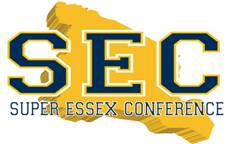 A Short HistoryDivision and Championship Meet Standings and ResultsRon San FillipoOlympic Cup Standings2009 - 2010		2010 - 20112011 - 2012		2012 - 20132013 - 2014		2014 - 20152015 - 2016		2016 - 20172017 - 2018		2018 - 2019The History of the Super Essex ChampionshipsThe Super Essex Conference was established by a statewide mandate of the New Jersey Interscholastic Association in 2008.  Northern New Jersey saw the dismantling of many conferences, some in existence for more than fifty (50) years.The Super Essex Conference was born in June 2008.  The NJSIAA directed the thirty-six original Essex County schools to form a Development Committee to establish all necessary rules, regulations and policies in order to have the conference fully operational in September 2009.  Lorenzo Sozio, Mt. St. Dominic, was given the charge by the NJSIAA to form that   committee. The Committee selected Lorenzo Sozio and Ted D’Alessio to guide them in the position as Co-Presidents.  The committee members were:Liz Aranjo, East Side			Dr. Ted D’Alessio, Millburn   Dave Doty, West Orange		Gary Farishian, VeronaKaren Fuccello, Belleville		Pat Genova, LivingstonSteven Jenkins, Bloomfield		Joe Piro, Nutley		John Porcelli, Montclair			Rich Porfido, Caldwell	Todd Smith, Montclair Kimberley 	Lorenzo Sozio, Mt. St. Dominic Ron San Fillipo, Retired, CaldwellRon San Fillipo drafted the Constitution/Bylaws along with the All Sports Polices after reviewing all six conferences’ documents. Each section of the draft of the Constitution/Bylaws and All Sports Policies were reviewed by the Committee with some sections retaining two different themes; one aligning divisions by enrollment and the other by strength of programs.Prior to obtaining final approval of the Constitution/Bylaws and All Sports Policies, the first order of business was to determine if the SEC would comply with the recommendations of the NJSIAA in regard to alignments and scheduling by strength of each school’s programs.  The Committee developed the numerous pros and cons of such an innovative approach and presented their findings to the membership.  After a few meetings of review a final presentation was proffered.  The final motion that was voted on was that the Super Essex Conference should align their divisions by the strength of each school’s programs.  The motion carried with 90% approval of the membership.The scheduling cycle is a two-year cycle.  Divisions are realigned every two years in accordance to the latest two years representing the strength of each school’s programs.  The SEC has been in a one-year cycle since 2016.Finally, the naming of divisions was addressed. The Committee felt strongly that since New Jersey was a state imbued in the Revolution, that the division names should represent some type of historical tone.  The Committee recommended and the membership approved the following division names:American - Liberty - Colonial - Independence - FreedomThe Super Essex Conference is comprised of schools from six (6) different conferences.  The following schools comprised the initial membership: Arts High SchoolBarringer High SchoolBelleville SchoolBloomfield High SchoolBloomfield Technical High SchoolCaldwell High SchoolCedar Grove High SchoolCentral High SchoolColumbia High SchoolEast Orange Campus High SchoolEast Side High SchoolGlen Ridge High SchoolImmaculate Conception High SchoolIrvington High SchoolLacordaire Academy Livingston High SchoolMarylawn of the OrangesMillburn High SchoolMontclair High SchoolMontclair Kimberley AcademyMount St. Dominic AcademyNewark AcademyNutley High SchoolOrange High SchoolSt. Vincent’s AcademyScience Park High SchoolSeton Hall Preparatory SchoolMalcolm X Shabazz High SchoolSolomon Schechter (changed to Golda Och Academy)Technology High SchoolUniversity High SchoolVerona High SchoolWeequahic High SchoolWest Essex Regional High SchoolWest Orange High SchoolWest Side High SchoolRevisions to the membership began in 2010-11 with Lacordaire exiting and Marylawn following after the completion of the 2012-13 season when the school closed its doors.Christ the King was added to the membership beginning with the 2011-12 season and in 2012-13, both Newark Tech and North 13th Street Tech were provided a partial schedule and became full members in 2013-14.The conference experienced another change beginning with the 2016-17 season as Lacordaire and North Star Academy became full members.  Lacordaire exited again. Newark Collegiate and West Caldwell Tech entered the SEC in fall of the 2017-18 school year.  Eagle Academy was accepted for entrance into the SEC in 2017 and will begin competition in the 2019-20 school year.Christ the King had a name change in 2017-18.  The school’s name was changed to Cristo Rey Newark.  Both Bloomfield Tech and North 13th Street Tech closed their doors after the 2017-18 school year.  The County completed the building of Payne Tech in 2018, which replaced Bloomfield Tech and North 13th Street Tech.  Payne Tech began competition in the SEC in the fall of 2018.Super Essex Conference’s competition began in September 2009.  The Conference initially began by sponsoring competition in twenty-two (22) sports and in 2013 – 2014 added Girls Bowling and Boys Lacrosse, thereby sponsoring competition in twenty-six (26) sports.  FALL				WINTER		SPRINGBoys Cross Country		Boys Basketball		BaseballGirls Cross Country		Girls Basketball		GolfField Hockey			Boys Bowling		Boys LacrosseFootball			Girls Bowling		Girls LacrosseBoys Soccer			Boys Swimming	SoftballGirls Soccer			Girls Swimming	Boys TennisGirls Tennis			Boys Winter Track	Boys TrackGirls Volleyball			Girls Winter Track	Girls Track				Wrestling		Boys VolleyballThe SEC also sponsors a “Cheer for the Cure” Cheerleading competition. The competition is in October and has contributed an average of over $5,000.00 annually. Championship Meets are conducted in nine (9) sports in addition to the regular scheduled divisional play.FALL				WINTER		SPRINGBoys Cross Country		Boys Winter Track	GolfGirls Cross Country		Girls Winter Track	Boys Track				Boys Swimming	Girls Track				Girls SwimmingThis booklet will provide the records and standings in every sport by division and also include information on the first place finisher of the Championship Meets.  At the conclusion of each season, the Ron San Fillipo Olympic Cup point totals will be listed and eventual winners declared.RON SAN FILLIPO OLYMPIC CUPThe award was established in 2009 to be presented to both a male and female school’s program at the conclusion of each school year.Ron San Fillipo Olympic CupA Super Essex Conference Award of Excellence“Presented Annually to a Conference School Whose Teams, According to Established Criteria, Have Excelled in Conference Play”			Boys			Girls2009 - 2010		Seton Hall		Millburn			Livingston		Livingston			West Orange		West Essex2010 - 2011		Livingston		Millburn			Seton Hall		Livingston			Millburn		Mt. St. Dominic2011 - 2012		Seton Hall		Mt. St. Dominic			Millburn		Caldwell			Livingston		Livingston2012 - 2013		Seton Hall		Verona			Millburn		Livingston			West Essex		West Essex2013 - 2014		Seton Hall		Montclair			Millburn		West Essex			West Essex		Livingston2014 - 2015		Seton Hall		Montclair			Millburn		MKA			Montclair		MillburnRon San Fillipo Olympic Cup2015 - 2016		Seton Hall		Montclair			Millburn		Millburn			Livingston		Newark Academy2016 - 2017		Seton Hall		Montclair			Montclair		West Essex			Livingston		Millburn2017 - 2018		Seton Hall		West Orange			Millburn		Montclair			Livingston		West Essex2018 - 2019		Seton Hall		Montclair			Montclair		Caldwell			Newark Academy	Millburn2 0 0 9  B o y s  C r o s s  C o u n t r yAmerican Division			Liberty DivisionLivingston	7-0			*Belleville	6-0	West Orange	6-1			Nutley		5-1*Millburn	5-2			Irvington	4-2Seton Hall	4-3			East Side	3-3Montclair	3-4			West Side	2-4Columbia	2-5			Shabazz	1-5Bloomfield	1-6			Barringer	0-6East Orange C	0-7	Colonial Division			Independence Division	*Verona	4-1			*Newark Acad	5-0	Caldwell	4-1			Mont Kimb	4-1	West Essex	4-1			Cedar Grove	3-2	Weequahic	2-3			Solomon Sch	2-3	Arts		1-4			Glen Ridge	1-4	Central		0-5			Technology	0-5G i r l s  C r o s s  C o u n t r y American Division			Liberty Division	*Livingston	6-0			Belleville	5-0	Millburn	5-1			*Nutley		4-1	West Orange	4-2			Irvington	2-3	Montclair	3-3			West Side	2-3	Columbia	1-4			Barringer	1-4	Bloomfield	0-4			East Side	0-4	East Orange C	0-5	Colonial Division			Independence Division	*Mt St Dom	6-0			*Mont Kimb	6-0	Verona		5-1			Cedar Grove	5-1	Caldwell	4-2			Newark Acad	4-2	Central		2-3			St Vincent	3-3	West Essex	2-3			Solomon Sch	1-4	Arts		1-5			Technology	0-4	Weequahic	0-6			Glen Ridge	0-5	* First Place Finish in Championship Meet2 0 0 9  F i e l d  H o c k e y	American Division	West Essex	14-0	Mont Kimb	10-2-2	Montclair	9-2-3	Millburn	8-5-1	Newark Acad	6-8	Glen Ridge	2-10-2	Columbia	1-11-2	Livingston	0-12-22 0 0 9  F o o t b a l lAmerican Division			Liberty DivisionSeton Hall	7-0			West Essex	7-0Irvington	6-1			Columbia	6-1West Orange	4-3			Nutley		5-2	East Orange C	3-4			Belleville	3-4	West Side	3-4			East Side	3-4	Bloomfield	3-4			Millburn	3-4	Montclair	2-5			Barringer	1-6	Livingston	0-7			Shabazz	0-7		Colonial Division			Independence Division	Caldwell	5-0			Cedar Grove	5-0	Weequahic	2-3			Glen Ridge	4-1	Orange		2-3			Verona		3-2	Central		0-5			Immaculate	2-3						Mont Kimb	1-4						Newark Acad	0-5	(Colonial Division schools games against Glen Ridge and 	Verona 	counted in their standings2 0 0 9  B o y s  S o c c e rAmerican Division			Liberty Division	Seton Hall	8-2			Livingston	9-1-2	West Orange	7-2-1			West Essex	9-3	Millburn	5-3			Nutley		7-3-2	Montclair	4-5			Caldwell	5-5	Columbia	2-6			Belleville	4-5	East Side	1-9			Bloomfield	2-5						Orange		0-12	Colonial Division			Independence Division	Glen Ridge	9-1-1			East Orange	13-1	Mont Kimb	8-3-1			Irvington	12-2	Newark Acad	7-4-1			Barringer	11-3	Verona		6-3-3			West Side	10-3	Science Park	4-6-2			Technology	4-8-1	Cedar Grove	3-9			Weequahic	3-10-1	Bloomfield Te	0-12			Arts		3-11						University	1-11-22 0 0 9  G i r l s  S o c c e r American Division			Liberty Division	Montclair	11-0-1			Glen Ridge	9-2-1	Livingston	8-3-1			Columbia	7-2-3	Millburn	7-5			Newark Acad	7-4-1	Caldwell	6-6			Mont Kimb	6-4-2	Nutley		4-6-2			West Orange	5-7	West Essex	3-9			Verona		3-8-1	Mt St Dom	1-11			Bloomfield	1-11	Colonial Division	Science Park	9-0	Belleville	6-3-1	Cedar Grove	6-3-1	East Side	5-5	Irvington	2-7	Lacordaire	0-102 0 0 9   G i r l s  T e n n i s  American Division			Liberty Division	Millburn	12-0			Glen Ridge	16-0	Mont Kimb	9-3			Verona		13-3	Livingston	9-3			Caldwell	12-4	Newark Acad	6-6			Mt St Dom	11-5	Montclair	3-8-1			Nutley		8-8	West Essex	2-9-1			West Orange	4-10	Columbia	0-12			Bloomfield	3-13						Cedar Grove	3-13						Belleville	2-14	Colonial Division			Independence Division	Shabazz	10-0			Science Park	10-0	Weequahic	7-3			Irvington	7-2	East Side	5-4			East Orange C	5-4	University	5-4			Lacordaire	4-5	Barringer	2-8			Immaculate	1-8	West Side	0-10			Technology	1-92 0 0 9   G i r l s  V o l l e y b a l l American Division			Liberty Division	Caldwell	12-0			West Essex	15-1	Science Park	9-3			Nutley		11-5	Livingston	8-4			Mt St Dominic	11-5	East Side	7-5			Verona		10-6	Montclair	3-9			University	9-7	Mont Kimb	2-10			West Orange	8-8	Bloomfield	1-11			Belleville	5-11						Columbia	3-13						Millburn	0-16	Colonial Division			Independence Division	Bloomfield Te	14-0			Marylawn	16-0	Irvington	12-2			Cedar Grove	13-3	Shabazz	8-6			Newark Acad	13-3	Immaculate	7-7			Arts		9-6	Lacordaire	4-9			St Vincent	9-7	Barringer	4-10			Technology	5-11	Orange		3-10			Central		3-13	East Orange C	3-11			Weequahic	2-12						West Side	0-15Ron San Fillipo Olympic Cup Points	B o y s			F a l l	2009	G i r l s	West Essex	26.70			Mont Kimber	34.45	Seton Hall	26.20			Livingston	34.25	Irvington	25.20			Newark Acad	32.70	West Orange	24.05			Millburn	32.70	Caldwell	22.80			Caldwell	30.20	Nutley		22.20			Montclair	30.20	Verona		21.00			West Essex	29.40	Livingston	20.05			Science Park	28.50	Millburn	19.97			Nutley		26.90	Cedar Grove	19.80			Verona		26.60	Belleville	18.87			Cedar Grove	25.95	Mont Kimb	18.60			Mt St Dominic	25.90	Newark Acad	18.00			Glen Ridge	24.50	East Orange C	16.57			Belleville	20.70	Columbia	15.10			West Orange	19.80	Weequahic	13.70			Irvington	19.70	West Side	12.97			Columbia	18.50	Montclair	11.90			Shabazz	17.40		East Side	11.47			East Side	16.60		Barringer	10.20			St Vincent	11.65		Bloomfield 	 9.07			University	11.00		Arts		 7.40			Weequahic	10.80	Technology	 7.30			Marylawn	10.00		Orange		 6.50			Bloomfield Te	10.00	Solomon Sch	 4.60			Lacordaire	 9.85		Immaculate	 4.60			East Orange C	 8.95	Science Park	 4.00			Immaculate	 8.90	Shabazz	 2.30			Arts		 8.65		Central		 2.00			Central		 8.50	University	 1.00			Barringer	 8.45	Bloomfield Te	 1.00			Bloomfield	 5.65						Technology	 5.40						West Side	 4.85						Solomon Sch	 2.00	(Solomon Schechter Boys and Girls did not play a full schedule.)Fall 2009 NJSIAA and Prep Championships	Caldwell:  	Group II State Championship – Girls Volleyball	Cedar Grove:	No Jer Sect I – Group I – Sectional - Football	Glen Ridge: 	No Jer Sect II Group II – Sectional – Girls Tennis      	Glen Ridge:	Group I State Championship – Girls Tennis	Livingston:	No Jer Sect I Group IV – Sectional – Girls Tennis	Millburn:	No Jer Sect II Group III – Sectional – Boys Soccer	Millburn:	No Jer Sect II Group III – Sectional – Girls Tennis	Millburn:	Group III State Championship – Girls Tennis	Mont Kimb:	Prep B State Championship – Field Hockey	Mont Kimb:	Prep B State Championship – Boys Soccer	Seton Hall:	Non-Public A State Championship – Boys Soccer	Verona:		No Jer Sect II Group I – Sectional – Boys Cross 				Country2 0 0 9 – 2 0 1 0  B o y s  B a s k e t b a l l American Division			Liberty Division	Seton Hall	14-0			University	13-1	East Side	10-4			Shabazz	13-1	East Orange C	7-7			West Orange	10-4	Irvington	7-7			West Side	7-7	Montclair	6-8			Bloomfield	6-8	Columbia	5-9			Orange 		3-11	Science Park	4-10			Technology	3-13	Bloomfield T	3-11			Weequahic	2-12	Colonial Division			Independence Division	Central		12-1			Mont Kimb	14-0	Millburn	12-2			Solomon Sch	11-2	Barringer	9-5			Verona		9-5	Newark Acad	7-7			Immaculate	8-6	Livingston	7-7			Cedar Grove	7-6	Caldwell	6-8			Glen Ridge	4-10	Belleville	2-11			Nutley		2-12	West Essex	0-14			Arts		0-132 0 0 9 – 2 0 1 0  G i r l s  B a s k e t b a l lAmerican Division			Liberty Division	Shabazz	14-0			West Essex	13-1	Columbia	12-2			Glen Ridge	9-5	University	9-5			West Orange	9-5		Mt St Dominic	7-7			Caldwell	7-7	East Orange C	7-7			Irvington	7-7	Montclair	5-8			Weequahic	7-7	Bloomfield T	1-13			Nutley		3-11	Orange		1-13			Bloomfield	0-14	Colonial Division			Independence Division	Science Parks	14-2			Verona		17-1	Millburn	14-2			Mont Kimb	15-1	Cedar Grove	13-3			Newark Acad	12-5	Belleville	8-7			St Vincent	10-7	Arts 		8-7			Central		8-7	Livingston	5-11			Solomon Sch	8-10	East Side	3-13			Technology	6-9	Barringer	0-16			Marylawn	5-10						Lacordaire	1-15							Immaculate	1-162 0 0 9 - 2 0 1 0   B o w l i n gAmerican Division			Liberty Division	Nutley		110-2			Central		88-10	Science Park	86-26			Irvington	74-24	Montclair	57-55			Technology	55-43	Bloomfield	44-68			University	50-48	Barringer	24-88			East Orange C	32-66	Belleville	15-97			Orange		29-69						Arts		13-85	Colonial Division				Livingston	94-4				Seton Hall	74-24				West Orange	61-37				Caldwell	52-46				Millburn	33-65				West Side	17-61				Weequahic	12-86			2 0 0 9 – 2 0 1 0  B o y s  S w i m m i n gAmerican Division	*Seton Hall	10-0			Caldwell	4-6		Columbia	8-1			Mont Kimb	3-7	Livingston	8-2			West essex	2-8	Millburn	7-3			West Orange	1-9		Newark Acad	6-4			Science Park	0-10		Montclair	5-42 0 0 9- 2 0 1 0  G i r l s  S w i m m i n gLiberty Division	*Mt St Dom 	10-0			MKA 		4-6		Millburn	8-2			West Essex	3-7	Montclair	7-1-1			West Orange	2-8	Livingston	7-3  			Newark Acad	1-9	Caldwell	6-3-1			Science Park	0-10	Columbia	5-42 0 0 9 – 2 0 1 0  Boys  Winter  Track  Championships American Division			Liberty Division	West Orange	 82			Verona		115.5	Irvington	 57			Central		 31	Livingston	 37			Weequahic	 28	West Side	 28			West Essex	 23	Columbia	 24			Caldwell	 21.5	Montclair	 20			Arts 		 182 0 0 9 – 2 0 1 0  Girls  Winter  Track ChampionshipsAmerican Division			Liberty Division	Columbia	137			Mt St Dominic	82	West Orange	 37			Verona		64	Millburn	 22			Mont Kimb	26	Irvington	 22			Weequahic	18	Belleville	 18			Caldwell	17	Montclair	 16			Cedar Grove	162 0 0 9 – 2 0 1 0  W r e s t l i n gAmerican Division			Liberty Division	Seton Hall	6-1			Millburn	6-1	West Orange	6-1			Verona		6-1	Caldwell	5-2			Montclair	5-2	Livingston	4-3			Columbia	5-2	West Essex	3-3			Cedar Grove	3-4	Bloomfield	2-5			Glen Ridge	2-5	Nutley		1-5			Irvington	1-6	Belleville	0-7			East Side	0-7						Colonial Division				Barringer	8-0				East Orange C	6-2			Newark Acad	5-2				Mont Kimb	4-4			West Side	4-4							Shabazz	3-4	Central		3-5	Orange		1-6	Weequahic	0-7Ron San Fillipo Olympic Cup PointsB o y s   2 0 0 9  -  2 0 1 0		School		Fall	Winter	Total	Seton Hall 	26.70	37.85	64.05	West Orange	24.05	30.65	54.70	Millburn	19.97	30.45	50.42	Caldwell	22.80	24.30	47.10	Irvington	25.20	21.65	46.85	Livingston	20.05	24.80	44.85	Verona		21.00	21.75	42.75	Mont Kimb	18.60	19.20	37.80	West Essex	26.20	11.00	37.20	Nutley		22.20	14.60	36.80	Montclair	11.90	24.70	36.60	Newark Acad	18.00	18.50	36.50	Columbia	15.10	19.90	35.00	East Orange C	16.57	15.65	32.22	Barringer	10.20	20.20	30.40	Cedar Grove	19.80	9.80	29.60	Central		2.00	26.75	28.75	West Side	12.97	15.30	28.27	Glen Ridge	19.60	7.20	26.80	East Side	11.47	13.70	25.17	Belleville	18.87	5.70	24.57	Bloomfield	9.07	13.50	22.57	Weequahic	13.70	6.20	19.90	Technology	7.30	9.95	17.25	University	1.00	14.85	15.85	Shabazz	2.30	12.65	14.95	Orange		6.50	7.55	14.05	Solomon Sch	4.60	8.70	13.30	Immaculate	4.60	6.10	10.70	Arts		7.40	2.00	9.40	Bloomfield T	1.00	1.00	2.00Ron San Fillipo Olympic Cup PointsG i r l s   2 0 0 9  -  2 0 1 0	School		Fall	Winter	Total	Millburn	32.70	21.30	54.00	Mont Kimb	34.45	12.93	47.38	Mt St Dominic	25.90	20.50	46.40	Livingston	34.25	9.70	43.95	West Essex	29.40	13.48	42.88	Caldwell	30.20	12.67	42.87	Newark Acad	32.70	9.90	42.60	Montclair	30.20	12.30	42.50	Verona		26.60	14.10	40.70	Science Park	28.50	9.45	37.95	Columbia	18.50	18.75	37.25	West Orange	19.80	17.20	37.00	Cedar Grove	25.95	8.20	34.15	Glen Ridge	24.50	8.05	32.55	Nutley		26.90	2.30	29.20	Belleville	20.70	7.45	28.15	Shabazz	17.40	10.00	27.40	Irvington	19.70	17.20	27.32	East Side	16.60	2.10	18.70	St Vincent	11.65	7.00	18.65	University	11.00	7.40	18.40	Weequahic	10.80	7.17	17.97	Arts		8.65	6.10	14.75	Central		8.50	6.00	14.50	East Orange C	8.95	5.50	14.45	Marylawn	10.00	4.00	14.00	Lacordaire	9.85	2.00	11.85	Bloomfield T	10.00	1.65	11.65	Immaculate	8.90	1.00	9.90	Barringer	8.45	1.00	9.45	West Side	4.85	4.40	9.25	Technology	5.40	3.00	8.40	Solomon Sch	2.00	5.00	7.00	Bloomfield	5.65	1.00	6.65Winter 2009-2010 NJSIAA and Prep Championships	Bloomfield:  	Districts - Wrestling	Columbia:	No Jer Sect II Group IV – Sectional – Girls Track	Columbia:	Group IV State Championship – Girls Track	Columbia:	State Championship – Boys Fencing	East Orange C:	No Jer Section II Group IV – Sectional – Boys 				Basketball	East Orange C:	No Jer Section II Group IV – Sectional – Girls 				Basketball	Irvington:	No Jer Sect II Group III – Sectional – Boys Track	Livingston:	District Foil – Girls Fencing	Livingston:	No Jer Sect II Group IV – Sectional – Bowling	Mt St Dominic:	Non-Public B State Championship – Girls Track	Shabazz:	No Jer Sect II Group III – Sectional – Boys 				Basketball	Shabazz:	Group III State Championship – Boys Basketball	Shabazz:	No Jer Sect II Group III – Sectional – Girls 				Basketball	Shabazz:	Group III State Championship – Girls Basketball	University:	No Jer Sect II Group I – Sectional – Boys 				Basketball	University:	Group I State Championship – Boys Basketball	Verona:		No Jer Sect II Group I – Sectional – Boys Track	Verona:		No Jer Sect I Group I – Sectional – Boys Basketball	West Essex:	No Jer Sect I – Sectional – Wrestling	West Essex:	Public B State Championship – Ice Hockey	West Orange:	No Jer Sect I Group IV – Sectional – Boys Track2 0 1 0  B a  s  e  b  a  l  l American Division			Liberty Division	Seton Hall	12-4			West Essex	12-1	Columbia	10-6			Cedar Grove	9-5	West Orange	10-6			Verona		9-5	Livingston	9-7			Caldwell	8-6	Montclair	9-7			Belleville	5-9	Bloomfield	8-9			Newark Acad	5-9	Nutley		8-8			Glen Ridge	4-10	Millburn	6-10			Mont Kimb	3-11	East Side	0-16	Colonial Division			Independence Division	Bloomfield T	10-1			East Orange C	12-2	Science Park	8-2			Weequahic	11-3		Solomon Sch	5-5			Arts		10-3	Orange		5-6			University	9-5	Barringer	4-8			West Side	6-8	Technology	3-7			Shabazz	3-10	Irvington	3-9			Central		2-11						Immaculate	1-122 0 1 0   G o l f  American Division			Liberty Division	Newark Acad	12-0			*Livingston	10-0	Millburn	9-3			Nutley		8-2	Seton Hall	8-4			Glen Ridge	6-4	Mont Kimb	7-5			Verona		4-6	West Essex	4-8			Belleville	2-8	Montclair	2-10			West Orange	0-10	Caldwell	0-12	Colonial Division				*Bloomfield	7-1			West Side	7-1	Science Park	4-4	East Side	1-7	Weequahic	1-7	* First Place Finish in Championship Meet2 0 1 0  G i r l s  L a c r o s s e American Division			Liberty Division	Glen Ridge	7-0			Millburn	3-7	West Essex	4-2			Verona		2-5	Columbia	4-3			Caldwell	1-6	Montclair	3-4			MKA		1-5	Colonial Division	Newark Acad	3-0	Livingston	2-1	Mt St Dominic	1-2	Lacordaire	0-32 0 1 0  S o f t b a l l American Division			Liberty Division	Mt St Dominic	13-1			Montclair	12-1	West Essex	11-2			West Orange	11-3	Cedar Grove	10-4			Belleville	10-4	Livingston	7-7			Millburn	8-6	Nutley		6-7			Verona		5-9	Bloomfield	6-8			Newark Acad	4-10	Caldwell	2-12			Columbia	4-10	Mont Kimb	0-14			Glen Ridge	1-12	Colonial Division			Independence Division	St Vincent	14-1			Science Park	17-1	Irvington	13-3			East Orange C	16-2	Bloomfield T	11-5			Technology	10-7	East Side	9-7			Marylawn	9-7	Barringer	8-6			Solomon Schec	8-8-1	Lacordaire	6-8-1			West Side	7-10	Arts		5-8-1			Orange		7-11	Immaculate	2-14			Shabazz	4-10	Central		0-16			University	4-13-1						Weequahic	3-132 0 1 0   B o y s  T e n n i s  American Division			Liberty Division	Livingston	13-1			Solomon Schec	11-0	Millburn	12-2			Verona		8-2	Newark Acad	11-3			Caldwell	7-2	Seton Hall	6-8			Nutley		7-5	Mont Kimb	6-7			Bloomfield	3-9	Montclair	5-9			West Orange	3-9	Columbia	1-12			Glen Ridge 	0-12	West Essex	0-11	Colonial Division				Cedar Grove	8-0				Belleville	6-2	Technology	2-4	Irvington	2-6	East Side	0-62 0 1 0  B o y s  S p r i n g  T r a c kAmerican Division			Liberty Division	Seton Hall	5-0			Montclair	4-0	West Orange	3-1			East Orange C	3-2	Irvington	2-2-1			Verona		2-2-1	Columbia	2-2			Immaculate	2-2-1	Livingston	1-3-1			Bloomfield	2-3	Millburn	0-5			Shabazz	0-4Colonial Division			Independence Division	Nutley		5-0			West Essex	5-0	Mont Kimb	4-1			Caldwell	3-1-1	Barringer	3-2			West Side	3-1-1	Glen Ridge	2-3			Weequahic	2-3	Belleville	1-4			East Side	1-4	Science Park	0-5			Central		0-5	Freedom Division				Cedar Grove	5-0				Newark Acad	4-1 	Orange		2-2	Technology	1-3	Arts		1-4	University	1-42 0 1 0  B o y s  S p r i n g  T r a c k  C h a m p i o n s h i pGroup 3/4 Division			Group 1/2 Division	West Orange	122			Verona		132	Seton Hall	82			West Essex	82	Irvington	60.5			N Acad		53	West Side	 39			Central		45.5	Montclair	36.5			Cedar Grove	39	Millburn	36			Immaculate	39	Bloomfield 	362 0 1 0  G  i  r l  s  S p r i n g  T r a c kAmerican Division			Liberty Division	Columbia	3-0-1			Verona		5-0	West Orange	3-0-1			Montclair	3-1	Livingston	3-1-1			Immaculate	3-2	Irvington	2-2-1			Bloomfield	3-2	Millburn	1-4			Shabazz	0-4	Mt St Dominic	0-5			East Orange C	0-5Colonial Division			Independence Division	Mont Kimb	5-0			Caldwell	5-0	Nutley		4-1			West Essex	4-1	Belleville	3-2			Weequahic	2-3	Science Park	2-3			Central		2-3	Glen Ridge	1-4			East Side	2-3	Barringer	0-5			West Side	0-5	Freedom Division				Cedar Grove	5-0				Newark Acad	4-1	Orange		2-2	Technology	2-3	Arts 		1-4	University	0-42 0 1 0  G i r l s  S p r i n g  T r a c k  C h a m p i o n s h i pGroup 3/4 Division			Group 1/2 Division	Columbia	174			Verona		107.33	Livingston	73			Mt St Dominic	89	West Orange	55			Cedar Grove	54	Montclair	52			Mont Kimb	43	Millburn	32			Caldwell	40.33	Bloomfield	31			West Essex	40.33	Irvington	312 0 1 0   B o y s  V o l l e y b a l l American Division			Liberty Division	Livingston	10-0			Solomon Schec	8-0	Bloomfield	8-2			Science Park	5-3	Montclair	6-4			West Essex	4-4	Belleville	3-7			Barringer	3-5	Millburn	2-8			East Orange C	0-8	East Side	1-9Ron San Fillipo Olympic Cup PointsB o y s   2 0 0 9  -  2 0 1 0F i n a l   S t a n d i n g s	School		Fall	Winter	Spring		Total	Seton Hall 	26.70	37.85	35.85		100.65	Livingston	20.05	24.80	38.85		83.70	West Orange	24.05	30.65	25.75		80.45	Verona		21.00	21.75	31.65		74.40	Millburn	19.97	30.45	23.60		74.02	West Essex	26.20	11.00	34.60		71.80	Newark Acad	18.00	18.50	33.05		69.55	Caldwell	22.80	24.30	20.65		67.75	Montclair	11.90	24.70	29.95		66.55	Nutley		22.20	14.60	28.30		65.10	Irvington	25.20	21.65	15.25		62.10	Science Park	28.50	9.45	22.70		60.65		Cedar Grove	19.80	9.80	28.55		58.15	Mont Kimb	18.60	19.20	20.20		58.00	West Side	12.97	15.30	23.35		51.62	East Orange C	16.57	15.65	19.20		51.42	Columbia	15.10	19.90	15.20		50.20	Bloomfield	9.07	13.50	27.45		50.02	Belleville	18.87	5.70	22.15		46.72	Barringer	10.20	20.20	12.70		43.10	Glen Ridge	19.60	7.20	14.30		41.11	Solomon Sch	4.60	8.70	26.25		39.55	Weequahic	13.70	6.20	14.95		34.85	Central		2.00	26.75	5.60		34.35	East Side	11.47	13.70	6.45		31.62	Technology	7.30	9.95	10.25		27.50	Orange		6.50	7.55	12.65		26.70	University	1.00	14.85	7.10		22.95	Arts		7.40	2.00	10.20		19.60	Shabazz	2.30	12.65	14.95		19.55	Immaculate	4.60	6.10	7.00		17.70	Bloomfield T	1.00	1.00	10.00		12.00Ron San Fillipo Olympic Cup PointsG i r l s   2 0 0 9  -  2 0 1 0F i n a l   S t a n d i n g s	School		Fall	Winter	Spring		Total	Millburn	32.70	21.30	20.30		74.30	Livingston	34.25	9.70	25.40		69.35	West Essex	29.40	13.48	25.80		68.68	Verona		26.60	14.10	26.90		67.60	Mt St Dominic	25.90	20.50	20.20		66.60	Mont Kimb	34.45	12.93	16.60		63.98	Newark Acad	32.70	9.90	21.15		63.75	Montclair	30.20	12.30	20.60		63.10	Caldwell	30.20	12.67	18.20		61.07	Cedar Grove	25.95	8.20	23.80		57.95	Columbia	18.50	18.75	20.15		57.40	West Orange	19.80	17.20	20.10		57.10	Science Park	28.50	9.45	14.60		52.55	Glen Ridge	24.50	8.05	11.80		44.35	Belleville	20.70	7.45	13.80		41.95	Nutley		26.90	2.30	12.45		41.65	Irvington	19.70	17.20	14.00		41.32	Shabazz	17.40	10.00	5.30		32.70	East Side	16.60	2.10	11.00		29.70	St Vincent	11.65	7.00	10.00		28.65	East Orange C	8.95	5.50	10.00		24.45	Weequahic	10.80	7.17	5.60		23.57	University	11.00	7.40	3.50		21.90	Marylawn	10.00	4.00	7.00		21.00	Technology	5.40	3.00	12.60		21.00	Arts		8.65	6.10	6.10		20.85	Central		8.50	6.00	5.60		20.10	Bloomfield T	10.00	1.65	7.70		19.35	Immaculate	8.90	1.00	9.40		19.30	Lacordaire	9.85	2.00	5.40		17.25	Bloomfield	5.65	1.00	9.60		16.25	Barringer	8.45	1.00	6.50		15.95	West Side	4.85	4.40	5.50		14.75	Solomon Sch	2.00	5.00	6.00		13.00Spring 2010 NJSIAA and Prep Championships	Columbia:  	No Jer Sect II Group IV – Sectional – Girls Track	Columbia:	Group IV State Championship – Girls Track	Glen Ridge:	No Jer Group I Championship – Girls Lacrosse	Irvington:	No Jer Sect II Group III – Sectional – Boys Track	Livingston:	No Jer Sect I Group IV – Sectional – Boys Tennis	Millburn:	No Jer Sect II Group III – Sectional – Boys Tennis	Millburn:	Group III State Championship – Boys Tennis	Montclair:	Group IV State Championship – Boys Lacrosse	Mont Kimb:	Non-Public B State Championship – Golf	Mont Kimb:	Prep B State Championship – Golf	Mont Kimb:	Prep B State Championship – Boys Tennis	Newark Acad:	Non-Public B – Sectional – Golf	Newark Acad:	Non-Public B – State Championship – Golf	Verona:		No Jer Sect II Group I – Sectional – Girls Track	Verona:		No Jer Sect I Group I – Sectional – Boys Tennis	West Essex:	No Jer Sect I Group II – Sectional – Softball	West Essex:	No Jer Sect I Group II – Sectional – Baseball	West Essex:	Group II – State Championship - Baseball2 0 1 0  -  2 0 1 1F A L L   S P O R T S2 0 1 0  B o y s  C r o s s  C o u n t r yAmerican Division			Liberty Division*Livingston	8-0			Mont Kimb	8-0	Seton Hall	7-1			*Belleville	7-1Millburn	6-2			*Bloomfield   	6-2Montclair	5-3			East Side	5-3West Orange	4-4			Nutley		3-5Columbia	2-6			Cedar Grove	3-5West Essex	2-6			Irvington	2-6Verona		1-7			Caldwell	2-6	Newark Acad	1-7			Glen Ridge	0-8	Colonial Division				*East Orange C	7-0				Weequahic	7-0				Solomon Sch	6-2				Arts		5-2				Central		4-3				West Side 	1-5			Shabazz	0-4	Barringer	0-4	Immaculate	0-5	Technology	0-5	* First Place Finish in Championship Meet2  0  1  0   G i r l s  C r o s s  C o u n t r y American Division			Liberty Division	*Mt St Dominic	7-0			Newark Acad	8-0	Millburn	6-1			*Belleville	7-1	Livingston	5-2			Irvington	6-2	Verona		4-3			West Essex	5-3	Nutley		3-4			Caldwell	4-4	West Orange	2-5			West Side	2-5	Montclair	0-6			Mont Kimb	1-5						Bloomfield	0-6						East Side	0-6	Colonial Division				Cedar Grove	9-0				Central		8-1				*East Orange C	6-2				Weequahic	6-3			St Vincent	4-5			Glen Ridge	1-4				Solomon Sch	0-4	Arts		0-5	Technology	0-5	Barringer	0-5				* First Place Finish in Championship Meet2 0 1 0  F i e l d  H o c k e y	American Division	West Essex	8-0	Montclair	7-1	Millburn	5-2-1	Mont Kimb	4-3-1	Newark Acad	4-4	Columbia	3-4-1	Livingston	2-6	Glen Ridge	1-6-1	Mt St Dom	0-82 0 1 0  F o o t b a l lAmerican Division			Liberty DivisionSeton Hall	7-0			Columbia	7-0West Orange	6-1			West Essex	6-1E Orange C	5-2			Shabazz	5-2	Livingston	3-4			Nutley		4-3	Montclair	3-4			Belleville	3-4	West Side	2-5			East Side	2-5	Bloomfield	1-6			Millburn	1-6	Irvington	1-6			Barringer	0-7		Colonial Division			Independence Division	Caldwell	5-0			Glen Ridge	5-0	Orange		3-2			Verona		4-1	Central		1-4			Mont Kimb	3-2	Weequahic	0-5			Cedar Grove	2-3						Newark Acad	1-4	(Games against GR and Verona		Immaculate	0-5	counted in Colonial standings)2 0 1 0  B o y s  S o c c e rAmerican Division			Liberty Division	Seton Hall	8-0-2			Livingston	10-0-2	West Orange	8-1-1			Nutley		8-1-3	Columbia	4-5-1			West Essex	7-4-1	Millburn	3-5-2			Caldwell	5-6-1	Montclair	2-7-1			Bloomfield	4-7-1	East Side	1-8-1			Belleville	3-7-2						Orange		0-12	Colonial Division			Independence Division	Mont Kimb	12-1-1			Irvington	13-1	Glen Ridge	12-2			E Orange C	10-2	Science Park	9-4			Barringer	9-2	Newark Acad	7-7			West Side	7-7	Solomon Sch	5-6-1			Weequahic	5-9	Cedar Grove	3-10-1			Shabazz	3-11	Verona		3-10-1			Technology	2-9	Bloomfield T	1-13			Arts		2-10									2 0 1 0  G i r l s  S o c c e r American Division			Liberty Division	Livingston	10-2			Glen Ridge	10-1-1	Millburn	9-3			West Orange	10-1-1	Caldwell	7-4-1			Columbia	8-4	Montclair	7-5			Mont Kimb	4-6-2	West Essex	5-7			Newark Acad	4-7-1	Nutley		2-9-1			Bloomfield	1-9-2	Mt St Dominic	1-11			Verona		1-10-1	Colonial Division	Science Park	9-1	Solomon Sch	8-2	Belleville	5-3-2	Cedar Grove	4-4-2	East Side	2-8	Irvington	0-102 0 1 0   G i r l s  T e n n i s  American Division			Liberty Division	Millburn	11-0			Glen Ridge	16-0	Newark Acad	10-2			Verona		14-2	Livingston	7-5			Caldwell	12-4	Mont Kimb	6-4			Nutley		9-7	West Essex	3-7			West Orange	7-9	Montclair	2-10			Mt St Dom	6-8	Columbia	0-12			Cedar Grove	5-11						Belleville	1-15						Bloomfield	1-15	Colonial Division			Independence Division	Weequahic	9-1			E Orange C	11-1	Shabazz	7-2			Irvington	8-4	East Side	6-3			Science Park	4-5	University	4-4			Technology	0-9	West Side	2-5				Barringer	1-9			2 0 1 0   G i r l s  V o l l e y b a l l American Division			Liberty Division	Caldwell	10-2			Mt St Dom	14-2	East Side	10-2			Nutley		12-4	Livingston	10-2			Verona		12-4	Science Park	5-7			West Orange	10-6	Mont Kimb	3-9			University	9-6	Montclair	2-10			West Essex	9-7	Bloomfield	2-10			Columbia	4-12						Millburn	2-14						Belleville	0-15	Colonial Division			Independence Division	Bloomfield Te	12-2			Newark Acad	16-0	Solomon Sch	10-3			Cedar Grove	14-2	Irvington	10-4			St Vincent	12-4	Barringer	8-6			Arts		8-8	Immaculate	7-9			Central		7-9	E Orange C	4-10			Marylawn	5-11	Orange		2-11			Technology	4-12	Shabazz	2-12			Weequahic	4-12						West Side	3-13Ron San Fillipo Olympic Cup PointsB o y s   2 0 1 0 – 2 0 1 1S t a n d i n g s	School		Fall	Winter	Spring		Total	Seton Hall 	28.90		Mont Kimb	26.40	East Orange C	26.10	Livingston	25.00		West Orange	22.40		Columbia	20.25	Nutley		20.10	Glen Ridge	19.70	West Essex	19.55	Caldwell	19.35	Belleville	16.30	Irvington	15.40	Montclair	14.90	Weequahic	14.90	West Side	14.70	Millburn	14.20		Shabazz	13.50		Bloomfield	13.25	Solomon Sch	12.90	Verona		12.65	East Side	11.20	Barringer	10.90	Newark Acad	10.50		Central		10.00				Cedar Grove	9.65		Orange		8.00		Arts		8.00		Science Park	7.40	Technology	4.60		Immaculate	3.50		Bloomfield T	1.00	University	0.00	Ron San Fillipo Olympic Cup PointsG i r l s   2 0 1 0  -  2 0 1 1S t a n d i n g s	School		Fall	Winter	Spring		Total	Newark Acad	38.00	Millburn	35.80		Livingston	35.80		West Essex	29.55		Caldwell	28.70	Cedar Grove	26.80	Glen Ridge	26.45	Mt St Dominic	26.40	Mont Kimb	26.00	Irvington	24.25	West Orange	23.85	Verona		23.70	Nutley		21.40	East Orange C	21.10		Weequahic	20.25		Science Park	19.75	Montclair	19.65	Solomon Sch	18.75	East Side	18.70	Belleville	17.90		Columbia	15.70		Central		14.50			St Vincent	13.70	Arts		13.35	Bloomfield T	10.00		Shabazz	9.75		Barringer	9.60			University	9.55		West Side	8.20	Bloomfield	8.05		Technology	6.25	Immaculate	4.90		Marylawn	4.40		Orange		1.55	Fall 2010 NJSIAA and Prep Championships	Glen Ridge:  	No Jer Sect II Group I – Sectional – Girls Tennis	Glen Ridge:  	No Jer Sect II Group I – Sectional – Boys Soccer	Livingston:	No Jer Sect I Group IV – Sectional – Girls Tennis	Livingston:	No Jer Sect I Group IV – Sectional – Girls Soccer	Livingston:	No Jer Sect I Group IV – Sectional – Girls 				Volleyball	Millburn:	No Jer Sect II Group III – Sectional – Girls Tennis	Millburn:	Group III State Championship – Girls Tennis	Millburn:	No Jer Sect II Group III – Sectional – Girls Soccer	Millburn:	Group III State Championship – Girls Soccer	Mont Kimb:	Prep B State Championship – Field Hockey	Mont Kimb:	Prep B State Championship – Girls Tennis	Newark Acad:	Non-Public B – Sectional – Girls Tennis	Newark Acad:	Non-Public B Group Championship – Girls Tennis	West Essex:	No Jer Sect II Group II – Sectional - Girls Tennis	West Essex:	No Jer Sect I Group II – Sectional – Field Hockey	West Orange:	No Jer Sect I Group IV – Sectional – Boys Soccer2 0 1 0 – 2 0 1 1  B o y s  B a s k e t b a l l American Division			Liberty Division	Seton Hall	12-2			Orange		12-2	Columbia	11-3			University	12-2	East Side 	9-5			Shabazz	10-4	Irvington	7-7			Bloomfield	9-5	East Orange C	7-7			West Orange	6-8	Montclair	6-8			Weequahic	4-10	Science Park	3-11			West Side	3-11	Bloomfield T	1-13			Technology	0-14	Colonial Division			Independence Division	Central		13-1			Mont Kimb	13-1	Livingston	10-4			Verona		11-3	Barringer	9-5			Nutley		8-6	Millburn	7-7			Glen Ridge	8-6	Newark Acad	7-7			Immaculate	7-6	West Essex	5-9			Golda Och	6-8	Belleville	3-11			Arts		2-11	Caldwell	2-12			Cedar Grove	0-142 0 1 0 – 2 0 1 1  G i r l s  B a s k e t b a l lAmerican Division			Liberty Division	Shabazz	14-0			Weequahic	12-2	University	11-3			West Essex	11-3	East Orange C	10-4			West Orange	9-5		Columbia	8-5			Irvington	8-6	Mt St Dominic	7-7			Caldwell	7-7	Bloomfield T	3-11			Nutley		6-8	Montclair	2-12			Glen Ridge	3-11	Orange		1-14			Bloomfield	0-14	Colonial Division			Independence Division	Millburn	16-0			Mont Kimb	16-0	Cedar Grove	13-3			Newark Acad	13-3	West Side	10-6			Verona		13-3	Livingston	10-6			St Vincent	9-6	Arts 		8-8			Arts		8-8	Barringer	8-8			Golda Och	6-10	Belleville	4-12			Technology	6-9	East Side	2-14			Central		5-11	Science Park	0-16			Immaculate	2-13						Marylawn	0-152 0 1 0 - 2 0 1 1   B o w l i n gAmerican Division			Liberty Division	Nutley		103-9			University	53-31	Science Park	90-22			Central		52-32	Bloomfield	57-55			Irvington	48-36	Belleville	46-66			Orange		46-38	Montclair	24-88			Technology	37-47	Barringer	16-96			East Side	16-68	Colonial Division				Livingston	98-0			Seton Hall	76-22				West Orange	58-40				Caldwell	52-46				Millburn	34-64				Weequahic	18-80				West Side	14-84			2 0 1 0 – 2 0 1 1  B o y s  S w i m m i n gAmerican Division	*Seton Hall	10-0			MKA		4-5		Millburn	8-2			West Essex	3-7	Montclair	7-2			Columbia	3-7	Caldwell	6-3-1			West Orange	1-9		Livingston	6-3-1			Science Park	0-10		Newark Acad	5-52 0 1 0- 2 0 1 1  G i r l s  S w i m m i n gLiberty Division	Mt St Dom 	10-0			Newark Acad	4-6		*Millburn	9-1			West Orange	3-7	Livingston	7-3			West Essex	2-8	Montclair	7-2  			Columbia	2-8	Caldwell	6-4			Science Park	0-10	MKA		4-52 0 1 0 – 2 0 1 1   B o y s  W i n t e r  T r a c kAmerican Division			Liberty Division	West Orange	75			Verona		91	Columbia	61			Nutley		43	Livingston	50			Caldwell	34	Montclair	46			Central		30	East Orange C	39			Weequahic	25	Seton Hall	21			West Essex	242 0 1 0 – 2 0 1 1   G i r l s  W i n t e r  T r a c kAmerican Division			Liberty Division	Columbia	152			Mt St Dominic	85	Livingston	43			Verona		63	West Orange	32			Weequahic	63	Montclair	20			Nutley		21	Bloomfield	18			Immaculate	20	Millburn	16			Caldwell	192 0 1 0 – 2 0 1 1  W r e s t l i n gAmerican Division			Liberty Division	Seton Hall	7-0			Verona		7-0	West Essex	6-1			Montclair	6-1	West Orange	5-2			Columbia	5-2	Livingston	4-3			Millburn	4-3	Caldwell	3-4			Cedar Grove	3-4	Nutley		2-5			Irvington	2-5	Bloomfield	1-6			Glen Ridge	1-6	Belleville	0-7			East Side	0-7						Colonial Division				Barringer	8-0				Orange 		6-2			Shabazz	6-2				Newark Acad	5-3			East Orange C	4-4							Weequahic	2-5	Central		2-6	West Side	1-7	Mont Kimb	0-6Winter 2010-2011 NJSIAA and Prep Championships	Caldwell:  	No Jer Sect II Group I – Sectional Wrestling	Central:		No Jer Sect II Group II – Sectional – Boys 				Basketball	Central:		Group II State Championship – Boys Basketball	Columbia:	State Championship – Boys Fencing	Columbia:	No Jer Sect II Group IV – Sectional – Girls Track	Irvington:	No Jer Sect II Group III – Sectional – Girls Track	Livingston:	District - Wrestling	Livingston:	District Sabre – Boys Fencing	Livingston:	No Jer Sect II Group IV – Sectional – Bowling	Mt St Dominic:	Non-Public B State Championship – Girls Track 	Mt St Dominic:	Non-Public B State Championship – Girls Track 			Relays	Newark Tech:	Group I State Championship – Girls Track	Seton Hall:	District - Wrestling 	Seton Hall:	Non-Public A No Jer State Championship – Boys 			Basketball	Shabazz:	No Jer Sect II Group II – Sectional – Girls 				Basketball	Shabazz:	Group II State Championship – Girls Basketball	West Essex:	District – Wrestling	West Essex:	No Jer Sect I Group II – Sectional - Wrestling2 0 11   B a  s  e  b  a  l  l American Division			Liberty Division	Seton Hall	12-4			West Essex 	12-1	Millburn	11-5			MKA		9-5	Livingston	10-5			Newark Acad	8-6	West Orange	10-6			Cedar Grove	7-6	Montclair	10-6			Caldwell	7-7	Bloomfield	8-8			Glen Ridge	4-9	Nutley 		6-10			Verona		4-10	Columbia	3-12			Belleville	4-10	East Side	1-15	Colonial Division			Independence Division	Bloomfield T	10-2			University	10-2	Technology	9-2			East Orange C	9-3	Science Park	6-4			Arts		7-4	Golda Och	6-5			Weequahic	7-4	Barringer	4-8			Central		3-8	Orange		3-8			Shabazz	3-11	Irvington	2-10			West Side	1-92 0 1 1   G o l f  American Division			Liberty Division	Livingston	14-2			*Caldwell	16-0	Newark Acad	11-5			Verona		13-2	Seton Hall	11-5			Bloomfield	12-4	MKA		11-5			West Orange	10-6	*Millburn	11-5			East Side	7-7	West Essex 	7-9			West Side	7-8	Nutley		5-11			Science Park	2-11-1	Montclair	1-15			Belleville	2-12	Glen Ridge	1-15			Weequahic	0-15-1	* First Place Finish in Championship Meet2 0 1 1  G i r l s  L a c r o s s e American Division			Liberty Division	Glen Ridge	5-0			Caldwell	4-0	West Essex	4-1			Mt St Dominic	3-1	Millburn	3-2			MKA		2-2	Montclair	1-3			Livingston	1-3	Columbia	1-3			New Academy	0-4	Verona		0-52 0 1 1  S o f t b a l l American Division			Liberty Division	Cedar Grove	11-3			Montclair	11-3	Nutley		11-3			West Orange	10-4	Mt St Dominic	11-3			Belleville	9-5	Livingston	6-6			Columbia	9-5	Caldwell	6-7			Glen Ridge	5-8	West Essex	5-9			Millburn	5-8	Bloomfield	4-9			Verona		4-10	MKA		0-15			New Academy	2-12	Colonial Division			Independence Division	Barringer	11-3			+East Orange C	13-2	East Side	11-3			+Science Park	10-2	Irvington	10-4			Weequahic	11-3	St Vincent	8-5			Orange		8-3	Bloomfield T	6-6			Technology	7-7	Arts		4-10			Shabazz	3-9	Immaculate	1-11			West Side	2-8	Central		0-9			Marylawn	1-7						University	0-14	+ Awarded tie for Divisional Championship due to lack of 	rescheduling ability.2 0 1 1   B o y s  T e n n i s  American Division			Liberty Division	Livingston	14-0			Caldwell	11-0	New Academy	10-2			Verona		10-2	Millburn	10-4			Nutley		8-4	Montclair	7-6			Glen Ridge	4-7	Seton Hall	6-7			Golda Och	4-7	Columbia	4-8			Bloomfield	3-8	MKA		2-12			West Orange	0-12	West Essex	0-14	Colonial Division				Cedar Grove	10-0				Belleville	8-2	Technology	6-4	Orange		3-7	Irvington	2-7-1	East Side	0-9-12 0 1 1  B o y s  S p r i n g  T r a c kAmerican Division			Liberty Division	Montclair	5-1			*Livingston	6-0	*Seton Hall	5-1			Nutley		5-1	West Orange	5-1			Millburn	4-2	Irvington	2-3			Bloomfield	3-3	Columbia	1-3			West Side	2-4	East Orange C	1-4			East Side	1-6	Barringer	0-6			Belleville	0-6Colonial Division			Independence Division	*West Essex	7-0			Cedar Grove	6-1	Weequahic	6-1			*Central	6-1	Verona		4-1-1			Caldwell	5-2	MKA		3-4			New Academy	5-2	Science Park	3-4			Immaculate	3-4	Orange		2-5			Technology	1-6	Glen Ridge	1-6			University	1-6	Shabazz	1-6			Arts		0-7	* First Place Finish in Championship Meet2 0 1 1  G  i  r l  s  S p r i n g  T r a c kAmerican Division			Liberty Division	West Orange	6-0			*Livingston	6-0	Mt St Dominic	4-2			Millburn	5-1	*Columbia	3-0			Nutley		3-2	Irvington	3-2			West Side	2-3	Montclair	3-3			Belleville	2-4	Barringer	1-4			Bloomfield	2-4	East Orange C	0-5			East Side	0-6Colonial Division			Independence Division	West Essex	7-1			*Cedar Grove	8-0	*+Verona	6-1			New Academy	7-1	Weequahic	7-1			Caldwell	6-2	Science Park	5-3			Central		5-3	MKA		4-4			Arts		4-4	Orange		0-8			Technology	1-6	Shabazz	0-8			University	1-7	* First Place Finish in Championship Meet	+ Awarded tie for Divisional Championship due to lack of 	rescheduling ability.2 0 1 1   B o y s  V o l l e y b a l l American Division			Liberty Division	Livingston	10-0			Science Park	8-0	Belleville	7-3			West Essex	6-2	Millburn	5-5			Barringer	3-5	Bloomfield	4-6			Golda Och	3-5	Montclair	3-7			East Orange C	0-8	East Side	1-9Ron San Fillipo Olympic Cup PointsB o y s   2 0 1 0 – 2 0 1 1F i n a l   S t a n d i n g s	School		Fall	Winter		Spring		Total		Livingston	25.00	34.85		46.60		106.45	Seton Hall 	28.90	39.00		30.575		98.475	Millburn	14.20	26.70		37.525		78.425	Caldwell	19.35	21.45		32.25		73.05		West Orange	22.40	26.20		22.70		71.30		West Essex	19.55	16.05		33.10		68.70		Nutley		20.10	24.45		22.10		66.65	Montclair	14.90	25.60		25.50		66.05	Mont Kimb	26.40	15.60		23.675		65.675	Verona		12.65	23.70		27.10		63.45	Newark Acad	10.50	17.00		29.375		56.875	Columbia	20.25	23.45		8.90		52.60	Bloomfield	13.25	14.60		24.70		52.55	East Orange C	26.10	11.00		12.75		49.85	Central		10.00	24.35		12.6		46.95	Belleville	16.30	7.70		22.40		46.40	Science Park	7.40	11.30		24.45		43.15	Weequahic	14.90	11.35		15.90		42.45	Orange		8.00	22.25		10.70		40.95	Cedar Grove	9.65	5.90		24.85		40.40	Irvington	15.40	15.50		9.30		40.20	Glen Ridge	19.70	8.85		9.70		38.25	Shabazz	13.50	15.70		4.90		34.10	University	0.00	19.35		12.95		32.30	Golda Och	12.90	3.60		14.90		31.40	East Side	11.20	9.40		10.45		31.25	West Side	14.70	5.30		9.95		29.95	Barringer	10.90	18.40		8.90		28.20	Technology	4.60	3.80		17.85		26.25	Arts		8.00	2.10		7.25		17.35	Immaculate	3.50	4.90		4.90		13.30	Bloomfield T	1.00	1.00		10.00		12.00Ron San Fillipo Olympic Cup PointsG i r l s   2 0 1 0  -  2 0 1 1S t a n d i n g s	School		Fall	Winter		Spring		Total	Millburn	36.35	19.10		19.15		74.60	Livingston	35.80	19.00		17.80		72.60	Mt St Dominic	26.40	19.90		24.90		71.20	Caldwell	28.70	11.80		23.20		63.70	Newark Acad	38.00	13.35		10.90		62.25	West Essex	29.55	11.05		20.67		61.27	West Orange	23.85	14.30		18.70		56.85	Cedar Grove	26.80	8.90		18.70		54.40	Mont Kimb	25.45	15.05		12.00		52.50	Montclair	19.65	11.25		20.10		51.00	Weequahic	20.25	13.65		16.57		50.47	Verona		23.70	11.95		13.47		49.12	Glen Ridge	26.45	2.10		17.55		46.10	Columbia	15.70	13.45		15.05		44.20	Irvington	24.25	6.10		12.90		43.25	Nutley		21.40	5.90		15.70		43.00	East Orange C	21.10	7.40		10.45		38.95	Science Park	19.75	2.00		16.05		37.80	Belleville	17.90	5.60		10.75		34.25	East Side	18.70	2.20		10.35		31.25	St Vincent	13.70	6.60		10.50		30.80	Arts		13.35	4.95		9.10		27.40	Barringer	9.60	4.95		11.85		26.40	Central		14.50	3.30		7.60		25.40	Shabazz	9.75	10.00		5.40		25.15	Golda Och	18.75	5.50		0.00		24.25	West Side	8.20	7.15		7.85		23.20	University	9.55	8.70		3.70		21.95	Technology	6.25	4.40		8.20		18.85	Bloomfield T	10.00	3.60		4.90		18.80	Bloomfield	8.05	1.50		6.30		15.85	Immaculate	4.90	3.60		6.70		15.20	Orange		1.55	1.00		8.15		10.70	Marylawn	4.40	1.00		3.10		8.50Spring 2011 NJSIAA and Prep Championships	Caldwell:  	No Jer Sect II Group II – Sectional - Softball	Cedar Grove:	No Jer Sect I Group I – Sectional – Softball	Columbia:	No Jer Sect II Group IV – Sectional – Girls Track	Columbia:	Group IV State Championship - Girls Track	Glen Ridge:	No Jer Sect II Group I – Sectional – Girls Lacrosse	Glen Ridge:	Group I State Championship – Girls Lacrosse	Glen Ridge:	Group I State Championship – Boys Lacrosse	Irvington:	No Jer Sect II Group III – Sectional – Girls Track	Livingston:	No Jer Sect I Group IV – Sectional – Boys Tennis	Livingston:	Group IV State Championship – Boys Tennis	Livingston:	Tournament of Champions Winner – Boys Tennis	Millburn:	No Jer Sect II Group III – Sectional – Boys Tennis	Millburn:	Group III State Championship – Boys Tennis	Millburn:	No Jer Sect II Group III – Sectional – Baseball	Mont Kimb:	Prep B State Championship – Boys Lacrosse	Mont Kimb:	Prep B State Championship – Girls Lacrosse	Newark Acad:	Non-Public B – Sectional – Golf	Newark Acad:	Non-Public B State Championship – Golf	Newark Acad:	Non-Public B – Sectional – Boys Tennis	Newark Acad:	Non-Public B State Championship – Boys Tennis	Newark Acad:	Non-Public B – Sectional - Baseball	Newark Acad:	Prep B State Championship – Boys Golf	Newark Tech:	No Jer Sect II Group I – Sectional – Girls Track	Newark Tech:	Group I State Championship – Girls Track	West Essex:	No Jer Sect II Group II – Sectional - Baseball2 0 1 1  -  2 0 1 2F A L L   S P O R T S2 0 1 1  B o y s  C r o s s  C o u n t r yAmerican Division			Liberty Division*Millburn	8-0			*Bloomfield	9-0	Livingston	7-1			Mont Kimb   	8-1Newark Acad	6-2			Caldwell	6-3Montclair	4-4			East Side	6-3Columbia	4-4			Nutley		6-3West Orange	3-5			Glen Ridge	4-5Seton Hall	2-6			Belleville	3-6West Essex	2-6			Irvington	2-7	Verona		0-8			Cedar Grove	0-8						Christ King	0-8	Colonial Division				*Weequahic	8-0				Central		7-1				Golda Och	6-2				E Orange C	5-3				No. 13th St	2-5				West Side 	2-5			Arts		1-5	Shabazz	0-5Technology	0-5	* First Place Finish in Championship Meet2  0  1  1   G i r l s  C r o s s  C o u n t r y American Division			Liberty Division	*Mt St Dominic	7-0			*Belleville	8-0	Millburn	6-1			West Essex	7-1	Livingston	5-2			Newark Acad	6-2	West Orange	4-3			Irvington	5-3	Montclair	3-4			Caldwell	3-5	Verona		2-5			West Side	3-5	Nutley		1-6			Mont Kimb	2-5	Columbia	0-7			Bloomfield	1-7						East Side	0-7	Colonial Division				Weequahic	10-0*Cedar Grove	9-1				Central		8-2							St. Vincent	7-3			East Orange C	4-4			No 13th St	4-5				Golda Och	3-6	Arts		0-5	Technology	0-5	Glen Ridge	0-7	Christ King	0-7				* First Place Finish in Championship Meet2 0 1 1  F i e l d  H o c k e y	American Division	West Essex	7-0	Montclair	6-1-1	Millburn	4-1-2	Mont Kimb	5-3	Glen Ridge	4-3	Livingston	2-5-1	New Acad	1-4-3	Columbia	1-5-1	Mt. St. Dominic	0-82 0 1 1  F o o t b a l lAmerican Division			Liberty DivisionMontclair	6-0			West Essex	6-0East Orange C	5-1			Livingston	5-1West Orange	4-2			Nutley		4-2	Seton Hall	3-3			Belleville	3-3	Bloomfield	2-4			Millburn	2-4	Irvington	1-5			East Side	1-5	Columbia	0-6			West Side	0-6		Colonial Division			Independence Division	Weequahic	5-0			Cedar Grove	5-0	Caldwell	3-2			MKA		4-1	Orange		3-2			Verona		3-2	Shabazz	3-2			Glen Ridge	2-3	Central		1-4			Immaculate	1-4	Barringer	0-5			Newark Acad	0-52 0 1 1  B o y s  S o c c e rAmerican Division			Liberty Division	Seton Hall	11-1			Mont Kimb	11-1	West Orange	10-3-1			Glen Ridge	9-2-1	Millburn	8-6			New Acad	6-5-1	Montclair	8-6			Caldwell	5-5-2	Livingston	4-8-1			Nutley		6-6	East Side	4-9-1			Bloomfield	2-10	West Essex	3-8-2			Belleville	1-11	Columbia	1-12	Colonial Division			Independence Division	Verona		10-2			Barringer	12-0	Science Park	10-2			Weequahic	10-2	East Orange	9-3			Technology	7-5	Irvington	7-5			Arts 		4-7-1	Golda Och	4-8			Bloomfield T	3-9	Cedar Grove	2-10			West Side	2-7-2	Orange		0-12			Shabazz	2-9-12 0 1 1  G i r l s  S o c c e r American Division			Liberty Division	Montclair	13-0-1			Newark Acad	10-1-1	Livingston	12-1-1			West Orange	10-2	Glen Ridge	8-5			Mont Kimb	7-4-1	Caldwell	6-6-2			Verona		7-5	Columbia	6-7			Mt St Dominic	3-6-2	West Essex	5-8			Bloomfield	2-10	Millburn	1-13			Science Park	0-11	Nutley		1-13	Colonial Division	East Side	8-0-2	Cedar  Grove	7-2-1	Belleville	5-3-1	Golda Och	4-5	Irvington	1-8-1	Technology	0-7-12 0 1 1   G i r l s  T e n n i s  American Division			Liberty Division	Millburn	14-0			West Orange	11-0	Newark Acad	12-1			Verona		8-4	Livingston	9-5			Caldwell	8-4	MKA		7-6			Mt St Dominic	7-5	Glen Ridge	5-8			Cedar Grove	3-8	West Essex	4-9			Nutley 		3-9	Montclair	3-11			Golda Och	0-10	Columbia	0-14				Colonial Division			Independence Division	Belleville 	15-0			Irvington	10-3	Bloomfield	12-2			East Orange C	5-5	Shabazz	8-5-1			Technology	2-9	Science Park	7-7-1			West Side	1-13	East Side	5-6University	4-8				Weequahic	0-12			2 0 1 1   G i r l s  V o l l e y b a l l American Division			Liberty Division	Livingston	14-0			Nutley		15-1	Science Park	11-3			Mt St Dominic	14-2	West Essex	9-5			West Orange	12-4	Caldwell	7-7			Bloomfield T	9-7	Mont Kimb	6-8			Verona		9-7	Bloomfield	4-10			Columbia	5-11	East Side	4-10			University	6-10	Montclair	1-13			Belleville	1-15						Irvington	1-15	Colonial Division			Independence Division	Barringer	14-2			St Vincent	14-1	Newark Acad	13-3			Arts		12-3	Cedar Grove	12-4			West Side	11-3	North 13th St T	10-6			Central		8-8	Golda Och	8-7			Orange		8-8	Millburn	7-9			Marylawn	5-10	Immaculate	4-12			Technology	3-11	East Orange C	2-14			Weequahic	2-12	Shabazz	0-13			Christ the King	1-142011-2012Ron San Fillipo Olympic Cup Points	B o y s		F a l l		Winter			Seton Hall	18.20		31.90	(50.10)		Millburn	20.75		20.95	(41.70)		Livingston	22.30		26.40	(48.70)		Caldwell	18.90		17.95	(36.85)			Montclair	22.80		28.55	(51.45)		West Essex	25.00		17.55	(42.55)		West Orange	20.10		26.00	(46.10)		Nutley		18.00		25.50	(43.50)				Verona		16.65		20.00	(36.65)		Bloomfield	16.50		19.95	(36.45)			Mont Kimb	27.20		12.70	(39.90)		Irvington	11.00		26.70	(37.70)		Cedar Grove	14.00		13.30	(27.30)		Newark Acad	15.70		11.90	(27.60)			Columbia	 8.05		23.85	(31.90)			Weequahic	28.50		12.50	(41.00)			Central		11.70		17.50	(29.20)				Belleville	10.50		20.30	(30.80)			East Side	13.10		15.20	(28.30)			Orange		 7.40		24.00	(31.40)		East Orange C	22.10		  9.30	(31.40)				Glen Ridge	18.10		  3.60	(21.70)				Barringer	11.00		10.80	(21.80)				Science Park	 9.25		  6.50	(15.75)		*Newark Tech			15.00	(15.00)			Shabazz	 8.95		10.10	(19.05)		  Technology	 8.55		  6.95	(15.50)		   West Side	 8.20		  6.00	(14.20)		   	University	 1.00		  9.75	(10.75)		 	Arts		 8.80		  7.15	(15.95)				Bloomfield T	 3.25		  6.60	(  9.85)		   Immaculate	 2.80		  4.40	(  7.20)			Golda Och	11.70		  2.10	(13.80)				*North 13th St	 4.95			(  4.95)	   	Christ the King			  2.00	(  2.00)		   	*Not in Full Competition2011-2012Ron San Fillipo Olympic Cup Points	Girls 		F a l l	Winter		Mt St Dominic	29.40	21.25	(50.65)			Caldwell	24.90	16.00	(40.90)			Livingston	37.35	13.90	(51.25)		Newark Acad	39.15	10.50	(49.75)			West Orange	32.30	11.80	(43.10)		West Essex	33.50	  7.30	(40.80)			Millburn	33.10	13.00	(46.10)			Montclair	27.10	16.50	(43.60)		Cedar Grove	29.00	  5.50	(34.50)			Mont Kimb	27.90	  8.50	(36.40)			Verona		22.90	  5.10	(28.00)		Irvington	20.95	  8.70	(29.65)		Columbia	13.40	11.60	(25.00)			Nutley		15.80	10.00	(25.80)		Weequahic	13.10	10.20	(23.30)		Glen Ridge	19.25	  2.50	(21.75)			Bloomfield	16.70	  3.30	(26.00)			St Vincent	17.30	  8.70	(26.00)			Central		14.25	10.00	(24.25)			Belleville	27.95	  3.25	(31.20)			East Orange C	15.50	  6.25	(21.75)		East Side	17.30	  2.30	(19.60)		Science Park	15.20	  1.25	(16.45)		Golda Och	15.70	  6.10	(21.80)		West Side	13.65	  1.00	(14.65)	Barringer	10.00	  4.90	(14.90)	Arts		12.65	  7.00	(19.65)			Technology	12.05	  7.40	(19.45)	  	University	  5.80	  4.00	(  9.80)	 Shabazz	  8.00	10.00	(18.00)		  	Bloomfield T	  6.05	10.00	(16.05)	  	*Newark Tech		  5.00	(  5.00)	 	Orange		  6.05    	  8.20	(14.25)	  	Immaculate	  3.30	  5.00	(  8.30)	  	*North 13th St	12.10		(12.10)				Marylawn	  4.40	 1.00	(  5.40)	   	*Not in Full CompetitionFall 2011 NJSIAA and Prep Championships	Cedar Grove:  	No Jer Sect I Group I – Sectional – Football	Glen Ridge:	No Jer Sect II Group I – Sectional – Girls Tennis	Livingston:	No Jer Sect I Group IV – Sectional – Girls Tennis	Livingston:	No Jer Sect I Group IV – Sectional – Girls 				Volleyball	Livingston:	Group IV State Championship – Girls Volleyball	Millburn:	No Jer Sect I Group III – Sectional – Girls Tennis	Millburn:	Group III State Championship – Girls Tennis		Millburn:	Tournament of Champions Winner – Girls Tennis	Newark Acad:	Non-Public B – Sectional – Girls Tennis	Newark Acad:	Non-Public B Group State Championship – Girls 			Tennis	Montclair:	No Jer Sect I Group IV – Sectional – Girls Soccer	Mont Kimb:	Non-Public B North Championship – Boys Soccer	Mont Kimb:	Non-Public B State Championship – Boys Soccer	Mont Kimb:	Prep B State Championship – Boys Soccer	Mont Kimb:	Prep B State Championship – Girls Soccer	Science Park:	Group I South – Sectional – Girls Volleyball	Verona:		No Jer Sect I Group I – Sectional – Girls Soccer	West Essex:	No Jer Sect II – Sectional – Field Hockey	West Essex:	Group II State Championship – Field Hockey	West Essex:	No Jer Sect II Group II – Sectional – Girls Tennis	West Essex:	No Jer Sect I Group II – Sectional - Football2 0 1 1 – 2 0 1 2  B o y s  B a s k e t b a l l American Division			Liberty Division	Seton Hall	13-1			Newark Tech	14-2	East Side 	12-2			Columbia	13-2	Irvington	8-6			Bloomfield	12-4	Shabazz	7-7			Bloomfield T	9-7	University	6-8			Orange 		8-8Montclair	6-8			Central 		6-10	East Orange C	4-10			West Orange	5-11	Science Park	0-14			Millburn	3-13						West Side	1-14	Colonial Division			Independence Division	Livingston	13-1			Verona		13-3	MKA 		11-3			Belleville 	12-4	Weequahic	9-5			Arts		11-5	Caldwell	8-6			West Essex	11-5	Newark Acad	7-7			Nutley		8-8	Barringer	4-10			Immaculate	6-10	Technology	4-10			Cedar Grove	5-11	Christ the King	0-14			Golda Och	4-12						Glen Ridge	2-142 0 1 1 – 2 0 1 2  G i r l s  B a s k e t b a l lAmerican Division			Liberty Division	Shabazz	12-0			Bloomfield T	11-1	Montclair	8-4			West Orange	10-2	Mt St Dominic	7-5			Weequahic	8-4		East Orange C	7-5			Irvington	6-6	University	6-6			Millburn	4-8	Columbia	1-11			Glen Ridge	3-9	West Essex	1-11			Science Park	0-12		Colonial Division			Independence Division	Caldwell	8-2			Nutley		11-1	Orange		6-4			Newark Acad	10-2	MKA		5-5			Arts		8-4	Cedar Grove	5-5			Livingston	5-7	Bloomfield	4-6			Belleville	4-8	Verona		2-8			West Side	4-8						Christ the King	0-12	Freedom Division	Central		13-1			Barringer	5-9		St Vincent	12-2			Immac		4-10		Technology	11-3			East Side	3-11	Golda Och	8-6			Marylawn	0-142 0 1 1 - 2 0 1 2   B o w l i n gAmerican Division			Liberty Division	Nutley		74-24			Orange		75-23	Bloomfield	70-28			Central		72-26	Montclair	63-35			Irvington	63-35	Science Park	55-43			University	55-43	Barringer	47-51			Technology	40-58	Belleville	27-71			West Side	22-76	Christ the King	 0-98			East Side	16-82											Colonial Division				Livingston	91-21			West Orange	87-25				Seton Hall	80-32				Caldwell	39-73				Millburn	34-78				Weequahic	2-110					2 0 1 1 – 2 0 1 2  B o y s  S w i m m i n gAmerican Division	*Seton Hall	9-0			Caldwell	3-6		Millburn	8-1			MKA		3-6	Montclair	7-2			Livingston	3-6	Columbia	6-3			West Essex	2-7		Newark Acad	4-5			West Orange	0-9	2 0 1 1- 2 0 1 2  G i r l s  S w i m m i n gAmerican Division	*Mt St Dominic 9-0			Columbia	3-5-1		Millburn	8-1			West Essex	3-6	Montclair	7-2			MKA		2-6-1	Livingston	6-3  			Newark Acad	1-8	Caldwell	5-4			West Orange	0-92 0 1 1 – 2 0 1 2   Boys  Winter  Track ChampionshipsAmerican Division			Liberty Division	West Orange	79			Newark Tech	51	Columbia	60			Central		46	Montclair	35			Weequahic	39	Irvington	33			Verona		35	Livingston	24			West Essex	27	Bloomfield	16			Glen Ridge	232 0 1 1 – 2 0 1 2   Girls  Winter  Track ChampionshipsAmerican Division			Liberty Division	Mt St Dominic	75			Newark Tech	115	Columbia	68			Verona		38.5	Irvington	59			Weequahic	32	West Orange	33			West Essex	23	Livingston	27			Immaculate	17	Bloomfield	12			Science Park	172 0 1 1 – 2 0 1 2  W r e s t l i n gAmerican Division			Liberty Division	Nutley		6-0			Cedar Grove	8-0	West Orange	4-2			Belleville	7-1	West Essex	3-2			Verona		6-2	Seton Hall	2-3			Millburn	4-4	Caldwell	2-4			Montclair	4-4	Bloomfield	2-4			Columbia	3-5	Livingston	1-5			Barringer	3-5						Glen Ridge	1-7						Newark Acad	0-8	Colonial Division				Irvington	6-0				Orange 		5-1			East Orange C	4-2				East Side	3-3			Shabazz	2-4							West Side	1-5	Weequahic	0-6Winter 2011-2012 NJSIAA and Prep Championships	Columbia:  	State Championship – Girls Fencing	Columbia:	No Jer Sect II Group IV – Sectional – Girls Track	Columbia:	Group IV State Championship – Girls Track	Irvington:	No Jer Sect II Group III – Sectional – Boys Track	Irvington:	No Jer Sect II Group III – Sectional – Girls Track	Irvington:	No Jer Sect II Group III – Sectional – Girls Track 			Relays	Livingston:	District Foil – Girls Fencing	Livingston:	District – Girls Fencing	Livingston:	No Jer Sect II Group III – Sectional – Bowling	Mont Kimb:	Prep B State Championship – Girls Fencing	Mt St Dominic:	Non-Public B State Championship – Girls 				Swimming	Mt St Dominic:	Non-Public B State Championship – Girls Track 			Relays	Newark Acad:	Prep B State Championship – Boys Fencing	Newark Tech:	No Jer Sect II Group I – Sectional – Girls Track	Newark Tech:	Group I State Championship – Girls Track	Seton Hall:	Non-Public A North State Championship – Boys 			Basketball	Shabazz:	No Jer Sect II Group II – Sectional – Girls 				Basketball	Shabazz:	Group II State Championship – Girls Basketball	University:	No Jer Sect II Group I – Sectional – Boys 				Basketball	West Orange:	No Jer Sect I Group IV – Sectional - Wrestling2 0 1 2   B a  s  e  b  a  l  l American Division			Liberty Division	Seton Hall	14-2			Caldwell	11-3	Millburn	12-4			MKA		11-3	Livingston	9-6			Cedar Grove	10-4	Montclair	9-7			Verona		8-6	Bloomfield	7-7			New Academy	8-6	Nutley		7-9			Glen Ridge	4-10	Columbia	5-11			Belleville	3-11	West Essex	4-12			East Side	1-13	West Orange	4-12	Colonial Division			Independence Division	Bloomfield T	11-2			University	9-1	Barringer	10-4			Irvington	9-1	Orange		9-4			Central		5-5	Technology	7-4			Shabazz	4-6	Science Park	7-7			Arts		3-6	East Orange C	4-10			West Side	0-9	Golda Och	2-10					Weequahic	2-122 0 1 2   G o l f  American Division			Liberty Division	Millburn	14-2			*Caldwell	16-0	*Seton Hall	14-2			Verona		14-2	MKA		12-4			West Orange	12-4	Livingston	12-4			Bloomfield	10-6	New Academy	8-8			Belleville	8-8	Nutley		6-10			Science Park	6-10	West Essex	4-12			West Side	4-12	Montclair	1-15			East Side	1-15	Glen Ridge	1-15			Weequahic	1-15	* First Place Finish in Championship Meet2 0 1 2  G i r l s  L a c r o s s e American Division			Liberty Division	Glen Ridge	5-0			Caldwell	4-0	West Essex	4-1			Mt St Dominic	3-1	Columbia	3-2			MKA		2-2	Montclair	2-3			Livingston	1-3	Verona		1-4			New Academy	0-4	Millburn	0-52 0 1 2  S o f t b a l l American Division			Liberty Division	Livingston	14-0			Caldwell	13-1	Mt St Dominic	10-4			West Orange	10-4	Nutley		9-5			Verona		8-6	West Essex	8-5			Glen Ridge	7-7	Cedar Grove	6-8			Columbia	6-7	Bloomfield	4-10			MKA		5-8	Montclair	4-10			New Academy	4-8	Belleville	1-12			Millburn	0-12	Colonial Division			Independence Division	East Side	15-1			University	12-4	East Orange C	13-3			Weequahic	10-5	Bloomfield T	11-3			Golda Och	7-4	Irvington	8-7			West Side	7-9	Science Park	8-8			Central		6-5	St Vincent	7-9			Orange		5-6	Arts		7-9			Shabazz	5-8	Barringer	5-12			Technology	4-8	Immaculate	0-16			Marylawn	4-112 0 1 2   B o y s  T e n n i s  American Division			Liberty Division	Millburn	9-1			Columbia	11-0	New Academy	7-1			Verona		9-3	Livingston	7-2			Caldwell	8-4	Montclair	2-7			West Essex	7-4	Seton Hall	2-7			Nutley		4-8	MKA		1-8			Bloomfield	1-11						West Orange	1-11	Colonial Division				Glen Ridge	12-0				Cedar Grove	10-2	Belleville	8-3	East Side	5-6	Irvington	4-7	Technology	1-9	Orange		1-112 0 1 2  B o y s  S p r i n g  T r a c kAmerican Division			Liberty Division	West Orange	6-0			*Bloomfield	5-1	Seton Hall	5-1			Nutley		5-1	Montclair	3-2-1			Millburn	5-1	Irvington	3-2-1			Barringer	3-3	*Columbia	2-4			East Side	2-4	Livingston	1-5			West Side	1-5	East Orange C	0-6			Belleville	0-6Colonial Division			Independence Division	West Essex	8-0			*Caldwell	8-0	Central		7-1			Cedar Grove	7-1	Newark Tech	6-2			Immaculate	5-3	MKA		5-3			New Academy	5-3	Verona		4-4			Science Park	4-4	*Weequahic	3-5			Technology	3-5	Glen Ridge	2-6			Orange		3-5	Shabazz	1-7			University	1-7	Arts		0-8			Christ the King	0-8	* First Place Finish in Championship Meet2 0 1 2  G  i  r l  s  S p r i n g  T r a c kAmerican Division			Liberty Division	Irvington	6-0			*Millburn	6-0	West Orange	5-1			Nutley		4-2	Mt St Dominic	4-2			Bloomfield	4-2	Livingston	3-2-1			Barringer	3-3	*Columbia	1-4-1			West Side	2-4	Montclair	1-6			Belleville 	1-5	East Orange C	0-6			East Side	0-6Colonial Division			Independence Division	*Newark Tech	9-0			*Cedar Grove	9-0	Verona		8-1			New Academy	8-1	Weequahic	7-2			Caldwell	7-2	West Essex	6-3			St. Vincent	6-3	MKA		4-5			Science Park	6-3	Central		4-5			Technology	4-5	Glen Ridge	2-6			Immaculate	3-6	Marylawn	2-6			Orange		1-8	Shabazz	2-7			University	1-8	Arts		0-9			Christ the King	0-9	* First Place Finish in Championship Meet2 0 1 2   B o y s  V o l l e y b a l l American Division			Liberty Division	Livingston	10-0			West Essex	10-0	Bloomfield	7-3			North 13th St	8-2	Belleville	6-4			East Orange C	5-5	Montclair	5-5			East Side	3-7	Golda Och	2-8			Science Park	2-8	Millburn	0-10			Barringer	2-8Final 2011-2012Ron San Fillipo Olympic Cup Points	B o y s		F a l l		Winter		Spring	Totals	Seton Hall	18.20		31.90		35.15	85.25Millburn	20.75		20.95		42.10	83.80Livingston	22.30		26.40		34.25	82.95Caldwell	18.90		17.95		42.40	79.25	Montclair	22.80		28.55		26.00	77.35West Essex	25.00		17.55		33.60 	76.15West Orange	20.10		26.00		25.80	71.90	Nutley		18.00		25.50		27.45	70.95		Verona		16.65		20.00		31.35	68.00	Bloomfield	16.50		19.95		30.60	67.05	Mont Kimb	27.20		12.70		24.00	63.90Irvington	11.00		26.70		21.35	59.05Cedar Grove	14.00		13.30		29.05	56.35Newark Acad	15.70		11.90		27.45	55.05	Columbia	 8.05		23.85		22.30	54.20	Weequahic	28.50		12.50		12.60	53.60	Central		11.70		17.50		18.60	47.80		Belleville	10.50		20.30		15.70	46.50	East Side	13.10		15.20		17.90	46.20	Orange		 7.40		24.00		14.60	46.00East Orange C	22.10		  9.30		11.50	42.90		Glen Ridge	18.10		  3.60		20.65	42.35		Barringer	11.00		10.80		18.35	40.15		Science Park	 9.25		  6.50		17.45	33.20*Newark Tech			15.00		12.15	27.15	Shabazz	 8.95		10.10		  7.75	26.80Technology	 8.55		  6.95		   9.95	25.45West Side	 8.20		  6.00		   8.80	23.00	University	 1.00		  9.75		 11.70	22.45	Arts		 8.80		  7.15		   4.30	20.25		Bloomfield T	 3.25		  6.60		   7.70	19.85Immaculate	 2.80		  4.40		 10.60	17.80	Golda Och	11.70		  2.10		   3.45	17.25		*North 13th St	 4.95				   8.20	13.15	Christ the King			  2.00		   1.00	  3.00	*Not in Full CompetitionFinal 2011-2012Ron San Fillipo Olympic Cup Points	Girls 		                                        F a l l	Winter		Spring		TotalsMt St Dominic	29.40	21.25		26.15		76.80	Caldwell	24.90	16.00		31.70		72.60	Livingston	37.35	13.90		20.00		71.25Newark Acad	39.15	10.50		17.95		67.60	West Orange	32.30	11.80		21.45		64.55West Essex	33.50	  7.30		23.75		64.55	Millburn	33.10	13.00		17.00		63.10	Montclair	27.10	16.50		11.30		54.90Cedar Grove	29.00	  5.50		19.90		54.40	Mont Kimb	27.90	  8.50		17.65		54.05	Verona		22.90	 5.10		23.55		51.55	Irvington	20.95	 8.70		18.60		48.15	Columbia	13.40	11.60		20.30		45.30	Nutley		15.80	10.00		19.40		45.20Weequahic	13.10	10.20		20.60		43.90Glen Ridge	19.25	 2.50		20.10		41.85	Bloomfield	16.70	 3.30		14.20		38.20	St Vincent	17.30	 8.70		12.00		38.00	Central		14.25	10.00		12.80		37.05	Belleville	27.95	  3.25		  5.50		36.70	East Orange C	15.50	 6.25		10.40		32.15	East Side	17.30	 2.30		11.50		31.10	Science Park	15.20	 1.25		14.45		30.90Golda Och	15.70	 6.10		  7.15		28.95	West Side	13.65	 1.00		12.40		27.05Barringer	10.00	 4.90		11.55		26.45Arts		12.65	 7.00		  6.50		26.15		Technology	12.05	 7.40		  6.55		26.00	University	  5.80	 4.00		 15.55		25.35Shabazz	  8.00	10.00		  6.85		24.85	Bloomfield T	  6.05	10.00		  7.70		23.75	Orange		  6.05    	 8.20		  6.85		21.10	*Newark Tech		 5.00		 15.00		20.00	Immaculate	  3.30	 5.00		  6.80		15.10	*North 13th St	12.10					12.10	Marylawn	  4.40	 1.00		   4.05		  9.45	*Not in Full CompetitionSpring 2012 NJSIAA and Prep Championships	Cedar Grove  	No Jer Sect I Group I – Sectional – Softball	Columbia	No Jer Sect II Group IV – Sectional – Girls Track	Columbia	Group IV State Championship – Girls Track	Glen Ridge	No Jer Sect II Group I Championship – Girls 				Lacrosse	Glen Ridge	Group I State Championship – Girls Lacrosse	Irvington	No Jer Sect II Group III – Sectional – Girls Track	Livingston	No Jer Sect I Group IV – Sectional – Softball	Livingston	No Jer Sect I Group IV – Sectional – Boys Tennis	Millburn	No Jer Sect II Group III – Sectional – Boys Tennis	Millburn	Group III State Championship – Boys Tennis	Millburn	Tournament of Champions Winner – Boys Tennis	Mont Kimb	Non-Public B North State Championship – Golf	Mont Kimb	Non-Public B State Championship – Boys Lacrosse	Mont Kimb	Prep B State Championship – Boys Tennis	Mont Kimb	Prep B State Championship – Boys Lacrosse	Mont Kimb	Prep B State Championship – Girls Lacrosse	Mont Kimb	Prep B State Championship – Golf	Mt St Dominic	Non-Public B North Sectional – Girls Track	Mt St Dominic	Non-Public B State Championship – Girls Track	Newark Acad	Non-Public B – Sectional – Boys Tennis	Newark Acad	Non-Public B State Championship – Boys Tennis	Newark Acad	Non-Public B – Sectional - Baseball	Newark Acad	Prep B State Championship – Softball	Newark Tech	No Jer Sect II Group I – Sectional – Girls Track	Newark Tech	Group I State Championship – Girls Track	Verona		No Jer Sect I Group I – Sectional – Boys Tennis	Weequahic	No Jer Sect II Group II – Sectional – Boys Track2 0 1 2  -  2 0 1 3F A L L   S P O R T S2 0 1 2  B o y s  C r o s s  C o u n t r yAmerican Division			Liberty Division*Millburn	8-0			*Newark Acad	9-0	Livingston	6-2			Caldwell   	8-1Bloomfield	5-3			Central		5-4Columbia	5-3			Nutley		5-4Mont Kimb	5-3			Newark Tech	5-4Montclair	3-5			Weequahic	5-4West Orange	3-5			West Essex	4-5East Side	1-7			Belleville	3-6	Seton Hall	0-8			Golda Och	1-8						East Orange C	0-9	Colonial Division				*Verona	10-0				Glen Ridge	8-2				Science Park	7-3				Irvington	6-1				West Side	3-5				Shabazz	2-4			Cedar Grove	2-5	North 13th St T	2-6	Technology	1-6	Christ the King	0-3	Orange		0-6	* First Place Finish in Championship Meet2  0  1  2   G i r l s  C r o s s  C o u n t r y American Division			Liberty Division	Millburn	7-1			Verona		8-1	*Mt St Dominic	7-1			Newark Tech	7-2	Newark Acad	5-3			*Cedar Grove	6-3	Livingston	5-3			Nutley		6-3	West Orange	5-3			Central		5-4	Montclair	3-5			Columbia	5-4	Irvington	3-5			St Vincent	3-6	West Essex	1-7			East Orange C	3-6	Belleville	0-8			West Side	1-7						Weequahic	0-8	Colonial Division				*Caldwell	10-0Bloomfield	9-1				Glen Ridge	4-2							East Side	2-2			Orange		0-2			Technology	0-2				Christ the King	0-2	Science Park	0-3	North 13th St T	0-3	Mont Kimb	0-4							Golda Och	0-4	* First Place Finish in Championship Meet2 0 1 2  F i e l d  H o c k e y	American Division	West Essex	8-0	MKA		6-1	Montclair	5-1	Glen Ridge	4-4	Millburn	4-4	Newark Acad	3-3-1	Livingston	1-6-1	Columbia	1-6	Mt St Dominic	0-72 0 1 2  F o o t b a l lAmerican Division			Liberty DivisionMontclair	7-0			West Essex	7-0Seton Hall    	6-1			Caldwell	6-1Bloomfield	5-2			Irvington	5-2	East Orange C	3-4			Orange		3-4	Columbia	3-4			Millburn	3-4	West Orange	3-4			Barringer	3-4	Nutley		1-6			West Side	1-6	Livingston	0-7			Belleville	0-7				Colonial Division				Cedar Grove	7-0				Weequahic	6-1				Central		4-3				Verona		4-3				Shabazz	4-3				Mont Kimb	2-5	Glen Ridge	1-6				East Side	0-72 0 1 2  B o y s  S o c c e rAmerican Division			Liberty Division	Mont Kimb	11-1-1			Nutley		9-3-2	Millburn	11-3			Caldwell	9-5	Seton Hall	8-5-1			Newark Acad	9-5	West Orange	7-5-2			East Side	8-5-1	Montclair	6-8			Columbia	8-5-1	Glen Ridge	5-7-1			Verona		4-9-1	Livingston	2-10-2			East Orange C	3-9-2	West Essex	1-12-1			Science Park	3-10-1	Colonial Division			Independence Division	Belleville	11-0-2			Central		14-1-1	Bloomfield	11-2-1			Orange		11-3-2	Newark Tech	8-2-3			Technology	10-2-2	Irvington	7-5-2			Cedar Grove	9-6	Golda Och	6-8			Arts		6-7-1	Barringer	3-7-3			Bloomfield T	6-9-1	No 13th St Tech	1-12-1			Shabazz	3-9	Weequahic	1-12			West Side	2-14		   				Christ the King	0-122 0 1 2  G i r l s  S o c c e r American Division			Liberty Division	Livingston	12-1-1			Mont Kimb	8-1-1	Montclair	11-1-2			Nutley		8-2	Glen Ridge	8-4-2			Verona		5-4-1	Caldwell	7-5-2			Newark Acad	4-4-2	West Essex	7-6-1			Mt St Dominic	3-7	Millburn	3-10-1			Bloomfield	0-10	Columbia	2-11-1				West Orange	1-13	Colonial Division	Science Park	10-0	East Side	7-3-1	Golda Och	7-3-1	Belleville	7-4	Cedar Grove	3-7	Technology	1-7	Irvington	0-112 0 1 2   G i r l s  T e n n i s  American Division			Liberty Division	Millburn	5-0			West Essex	6-0	Livingston	4-1			Verona		5-1Newark Acad	2-2			Columbia	4-2	MKA		2-3			Mt St Dominic	3-3	Glen Ridge	1-3			Montclair	2-4	West Orange	0-5			Caldwell	1-5						Nutley		0-6	Colonial Division			Independence Division	Belleville 	6-0			Golda Och	3-0	Cedar Grove	5-1			Technology	1-1	Bloomfield	3-3			University	1-3	Irvington	3-3			Science Park	DNR	East Side	2-4			Weequahic	DNRShabazz	1-5				East Orange C	1-5		2 0 1 2   G i r l s  V o l l e y b a l l American Division			Liberty Division	Livingston	15-0			Mont Kimb	14-1	Nutley		13-3			Barringer	12-4	Science Park	8-6			Verona		10-6	Caldwell	8-7			University	9-6	Mt St Dominic	7-8			Columbia	9-7	West Essex	6-8			Cedar Grove	8-7	Bloomfield	5-10			Newark Acad	3-12	West Orange	3-12			Bloomfield T	3-13	East Side	1-13			Montclair	2-14	Colonial Division			Independence Division	Golda Och	14-2			Immaculate	14-0	Newark Tech	13-3			Orange		13-2	Belleville	11-5			Central		9-6	North 13th St T	11-5			Shabazz	9-7	Millburn	10-6			Marylawn	6-7		Arts		6-9			Technology	5-8	St Vincent	3-13			Weequahic	5-9	Irvington	2-14			Christ the King	3-10		East Orange C	1-14			West Side	0-16		2012-2013Ron San Fillipo Olympic Cup Points	B o y s		F a l l		Winter		Caldwell	25.75			Millburn	23.57			Bloomfield	22.70			Central		21.37			Irvington	20.80			Cedar Grove	19.60			Montclair	19.30			Mont Kimb	18.90			Nutley		18.80			Verona		18.47			Newark Acad	18.05			Columbia	17.52			Seton Hall	17.10			Weequahic	16.20			Glen Ridge	15.00			West Essex	15.00			Orange		14.77			West Orange	14.27			Belleville	14.00			Newark Tech	13.90			Livingston	12.20			Shabazz	11.17			West Side	10.80			Technology	10.50			Science Park	  9.20			East Side	  9.15			Barringer	  8.47			East Orange C	  8.17			Golda Och	  6.90			Nor13th St Tech	  5.30			Arts		  4.95			Bloomfield Tech 4.95			University				Christ the King	  1.00			Immaculate			2012-2013Ron San Fillipo Olympic Cup Points	G i r l s		F a l l		Winter		Livingston	38.10			Mont Kimb	36.30			Millburn	35.15			Verona		32.60			West Essex	31.40			Golda Och	28.75			Montclair	28.00			Caldwell	25.75			Nutley		25.60			Glen Ridge	24.45			Cedar Grove	24.40			Newark Acad	23.80			Mt St Dominic	23.70			Belleville	23.65			Columbia	22.95			East Side	20.05			Bloomfield	18.90			Science Park	18.15			Newark Tech	17.90			Irvington	16.95			Technology	14.65			University	13.35			Central		12.65			West Orange	10.70			Immaculate	10.00			Orange		  9.90			Shabazz	  8.90			Barringer	  8.90			No 13th St Tech	  8.15			St Vincent	  7.30			East Orange C	  5.75			Marylawn	  5.50	Weequahic	  4.85			Arts		  4.40			West Side	  3.00			Bloomfield Tech 2.70		Fall 2012 NJSIAA and Prep Championships2 0 1 2 – 2 0 1 3  B o y s  B a s k e t b a l l American Division			Liberty Division	Seton Hall	11-1			Montclair	11-1	East Side 	9-3			University	8-4	Newark Tech	8-4			Orange		7-5	Irvington	5-7			Livingston	5-7	Bloomfield	4-8			MKA		5-7Columbia	4-8			West Orange	5-7	Shabazz	1-11			East Orange C	1-11			Colonial Division			Independence Division	Central		12-0			Millburn	8-4	Bloomfield T	10-2			Newark Acad	7-5	Weequahic	8-4			West Side	7-5	Science Park	5-7			West Essex	6-6	Verona		3-9			Barringer	5-7	North 13th St T	3-9			Nutley		5-7	Belleville	1-11			Caldwell	4-8	Freedom Division			Cedar Grove	12-0				Arts		8-4				Glen Ridge	6-6				Technology	7-5		Christ the King	4-8	Golda Och	3-9	Immaculate	2-102 0 1 2 – 2 0 1 3   G i r l s  B a s k e t b a l lAmerican Division			Liberty Division	Shabazz	12-0			Weequahic	9-3	East Orange C	9-3			Nutley		8-4	Montclair	7-5			West Orange	8-4		Mt. St. Dom	6-6			Millburn	7-5	Bloomfield T	4-8			Columbia	5-7	Newark Tech	4-8			Caldwell	5-7	University	0-12			Irvington	0-12		Colonial Division			Independence Division	Newark Acad	12-0			Bloomfield	14-0	West Essex	9-3			Verona		12-2	MKA		8-4			St. Vincent	10-4	Livingston	5-7			Glen Ridge	7-7	Central		5-7			Arts		7-7	Orange		2-10			North 13th St T	3-11	Cedar Grove	1-11			Technology	3-11						West Side	0-14	Freedom Division				Golda Och	12-0					Belleville	10-2					Barringer	7-5				Science Park	7-5	Immaculate	4-8	East Side	2-10	Christ the King	0-12			2 0 1 2 - 2 0 1 3   B o w l i n gAmerican Division			Liberty Division	Nutley		87-11			University	79-19	Montclair	70-28			Technology	68-30	Belleville	56-42			Central		61-37	Bloomfield	53-45			Irvington	48-50	Science Park	34-57			Orange		45-53	Barringer	29-59			East Side	42-56	Christ the King	 5-79			West Side	0-98											Colonial Division				Seton Hall	91-27			Livingston	79-33				West Orange	79-33				Caldwell	45-67				Millburn	35-77				Weequahic	0-112					2 0 1 2 – 2 0 1 3  B o y s  S w i m m i n gAmerican Division	*Seton Hall	9-0			West Essex	4-5		Millburn	8-1			MKA		3-5-1	Montclair	7-2			Caldwell	2-7	Livingston	6-3			Newark Acad	1-8		Columbia	4-4-1			West Orange	0-9	2 0 1 2- 2 0 1 3  G i r l s  S w i m m i n gAmerican Division	*Mt St Dominic 9-0			MKA		3-6		Caldwell	7-1-1			West Orange	3-6	Montclair	7-1-1			Columbia	2-7	Millburn	6-3  			Livingston	1-8	Newark Acad	5-4			West Essex	1-82 0 1 2 – 2 0 1 3   Boys Winter  Track  ChampionshipsAmerican Division			Liberty Division	Columbia	80			Newark Tech	73.66	Irvington	40			Weequahic	70	West Orange	39.5			Glen Ridge	49	Livingston	38			Caldwell	22.33	Seton Hall	32			Verona		17	Bloomfield	15			University	132 0 1 2 – 2 0 1 3   Girls  Winter  Track  ChampionshipsAmerican Division			Liberty Division	Columbia	80			Newark Tech	107.5	West Orange	57			Verona		55	Mt. St. Dom	54			Weequahic	47	Irvington	51			West Essex	28	Livingston	24			Science Park	16	Millburn	6			Cedar Grove	8.52 0 1 2 – 2 0 1 3  W r e s t l i n gAmerican Division			Liberty Division	Caldwell	6-1			Cedar Grove	7-0	West Essex	6-1			Belleville	5-2	Nutley		5-2			Barringer	5-2	Seton Hall	4-3			Irvington	4-3	West Orange	4-3			Verona		4-3	Bloomfield	2-5			Millburn	2-5	Livingston	1-6			Glen Ridge	1-6	Montclair	0-7			Columbia	0-7	Colonial Division				East Orange C	6-0				Orange 		5-1			East Side	4-2				West Side	3-3			Shabazz	2-4							Weequahic	1-5	Newark Acad	0-62012-2013Ron San Fillipo Olympic Cup Points	B o y s		F a l l		Winter		Seton Hall	17.10		36.90		(54.00)	Millburn	23.57		25.40		(48.97)	Montclair	19.30		27.50		(46.80)	Caldwell	25.75		20.25		(46.00)	Irvington	20.80		20.60		(41.40)	Cedar Grove	19.60		20.00		(39.60)	Nutley		18.80		20.65		(39.45)	Central		21.37		17.00		(38.37)	Bloomfield	22.70		12.85		(35.55)	Livingston	12.20		22.90		(35.10)	West Orange	14.27		21.00		(35.27)	West Essex	15.00		19.85		(34.85)	Orange		14.77		19.50		(34.27)	Columbia	17.52		15.25		(32.77)	Weequahic	16.20		14.60		(30.80)	Belleville	14.00		16.05		(30.05)	Newark Acad	18.05		10.75		(28.80)	Verona		18.47		10.15		(28.62)	East Side	  9.15		18.00		(27.15)	Mont Kimb	18.90		8.00		(26.90)	Glen Ridge	15.00		11.00		(26.00)	Technology	10.50		15.50		(26.00)	Newark Tech	13.90		12.00		(25.90)	West Side	10.80		14.25		(25.05)	Barringer	  8.47		13.80		(22.27)	University			19.00		(19.00)	Science Park	  9.20		9.50		(18.70)	East Orange C	  8.17		11.00		(18.17)	Shabazz	11.17		5.00		(16.17)	Arts		  4.95		8.50		(13.45)	Bloomfield Tech 4.95		8.50		(13.45)	Golda Och	  6.90		2.50		  (9.40)	Nor13th St Tech	  5.30		3.25		  (8.55)	Christ the King	  1.00		5.00		  (6.00)	Immaculate			1.00		  (1.00)2012-2013Ron San Fillipo Olympic Cup Points	G i r l s		F a l l		Winter		Millburn	35.15		13.00	(48.15)	Mont Kimb	36.30		11.50	(47.80)	Livingston	38.10		7.65	(45.75)	Verona		32.60		12.80	(45.40)	West Essex	31.40		12.30	(43.70)	Montclair	28.00		15.50	(43.50)		Mt St Dominic	23.70		18.70	(42.40)	Newark Acad	23.80		16.00	(39.80)	Golda Och	28.75		10.00	(38.75)	Caldwell	25.75		11.75	(37.50)	Columbia	22.95		11.25	(34.20)	Nutley		25.60		7.75	(33.35)	Belleville	23.65		8.50	(32.15)	Glen Ridge	24.45		6.05	(30.50)	Bloomfield	18.90		10.00	(28.90)	West Orange	10.70		16.35	(27.05)	Science Park	18.15		7.65	(25.80)	Cedar Grove	24.40		1.05	(25.45)	East Side	20.05		2.50	(22.55)	Newark Tech	17.90		3.25	(21.15)	Irvington	16.95		3.30	(20.25)		Technology	14.65		3.85	(18.50)	Shabazz	  8.90		10.00	(18.90)	Weequahic	  4.85		13.20	(18.05)	Central		12.65		4.75	(17.40)	Barringer	  8.90		6.25	(15.15)	St Vincent	  7.30		7.40	(14.70)	University	13.35		1.00	(14.35)	Immaculate	10.00		4.00	(14.00)	East Orange C	  5.75		8.25	(14.00)	Orange		  9.90		2.50	(12.40)	No 13th St Tech	  8.15		3.85	(12.00)	Arts		  4.40		6.05	(10.45)	Bloomfield Tech 2.70		3.25	  (5.95)	Marylawn	  5.50			  (5.50)	West Side	  3.00		1.00	  (4.00)Winter 2012 - 2013 NJSIAA and Prep Championships	Bloomfield	No Jer Sect II Group IV – Sectional – Boys 				Bowling	Bloomfield Te 	No Jer Sect II Group I – Sectional – Girls 				Basketball	Columbia	State Championship – Boys Fencing	Columbia	No Jer Sect II Group IV – Sectional – Boys Track	Columbia	Group IV State Championship – Girls Track	East Orange	No Jer Sect II Group IV – Sectional – Girls 				Basketball	East Side	No Jer Sect II Group III – Sectional – Boys 				Basketball	East Side	Group III State Championship – Boys Basketball	Irvington	No Jer Sect II Group III – Sectional – Boys Track	Mont Kimb	Prep B State Championship - Boys Swimming	Newark Acad	Non-Public B State Championship – Boys 				Swimming	Newark Acad	Prep B State Championship – Boys Fencing	Newark Acad	Prep B State Championship – Girls Basketball	Newark Tech	No Jer Sect II Group II – Sectional – Boys 				Basketball	Newark Tech	Group II State Championship – Boys Basketball	Newark Tech	Group I State Championship – Girls Track Relays	Seton Hall	Non-Public A North Boys State Championship - 			Boys Swimming	Shabazz	No Jer Sect II Group II – Sectional – Girls 				Basketball	Shabazz	Group II State Championship – Girls Basketball	Shabazz	Tournament of Champions Winner – Girls 				Basketball	Weequahic	Central Jersey Group 1 - Sectional - Girls Track 2 0 1 3   B a  s  e  b  a  l  l American Division			Liberty Division	Millburn	13-1			Caldwell	10-2	Seton Hall	12-2			New Academy	10-2		Nutley		8-6			Columbia	6-5	Montclair	6-8			Cedar Grove	6-6	West Essex	6-8			Verona		5-7	Livingston	5-9			MKA		3-8	Bloomfield	5-9			Glen Ridge	1-11	West Orange	1-13				Colonial Division			Independence Division	Belleville	15-0			Central		12-1	Bloomfield T	10-3			Shabazz	10-4	East Side	10-5			Newark Tech	7-3	Science Park	8-7			Weequahic	7-5	North 13th St	7-6			Irvington	6-5	Barringer	7-8			Christ the King	6-6	Orange		6-8			Golda Och	4-8		Technology	3-13			Arts		1-10	Universty	0-16			East Orange C	1-122 0 1 3   G o l f American Division			Liberty Division	*Seton Hall	11-1			*West Essex	9-3	MKA		11-1			Nutley		8-4	New Academy	9-3			Bloomfield 	7-5	Livingston	5-7			Montclair	7-5	Verona		3-9			Glen Ridge	6-6	Millburn	3-9			West Orange	5-7	Caldwell	1-11			Belleville	0-12	Colonial Division	*Shabazz	7-0				East Side	5-3				Christ the King	3-5	Weequahic	3-5	West Side	1-6		* First Place Finish in Championship Meet2 0 1 3  G i r l s  L a c r o s s e American Division			Liberty Division	West Essex	5-0			Verona		4-0	Glen Ridge	3-1			Livingston	2-2	Caldwell	3-2			Millburn	2-2	Columbia	2-3			MKA		1-3	Montclair	1-4			New Academy	1-3	Mt St Dominic	0-42 0 1 3  S o f t b a l l American Division			Liberty Division	Livingston	13-1			Bloomfield	13-1	Mt St Dominic	12-2			New Academy	9-3	Nutley		10-4			MKA		9-5	Cedar Grove	7-7			Glen Ridge	8-6	Caldwell	6-8			Verona		7-7	West Essex	4-10			Columbia	5-9	Montclair	3-11			Belleville	2-12	West Orange	1-13			Millburn	1-13	Colonial Division			Independence Division	Bloomfield T	12-0			Irvington	12-0	East Orange C	7-5			University	9-3	Arts		7-5			Central		6-6	Science Park	6-6			Technology	5-6	East Side	5-7			Golda Och	3-8	St Vincent	3-9			Orange		3-9	Barringer	2-10			Weequahic	2-10	Freedom Division	North 13th St T	10-0	Newark Tech	6-3	Immaculate	5-5	Shabazz	5-5	West Side	1-6	Christ the King	1-92 0 1 3   B o y s  T e n n i s  American Division			Liberty Division	Millburn	12-0			MKA		12-0	New Academy	10-2			West Essex	9-3	Livingston	8-4			Verona		8-4	Montclair	5-6			Cedar Grove	6-6	Seton Hall	4-8			Glen Ridge	4-8	Columbia	2-10			Nutley		3-9	Caldwell	0-12			Belleville	0-12	Colonial Division				West Orange	11-0			Bloomfield	10-2	Golda Och	7-5	East Side	6-5	Irvington	4-8	Orange		2-10	Technology	1-112 0 1 3  B o y s  S p r i n g  T r a c kAmerican Division			Liberty Division	Seton Hall	6-0			Bloomfield	5-0	*West Orange	4-2			*Barringer	4-2	Millburn	3-3			Nutley		4-2	Livingston	1-4-1			East Orange C	1-3	Newark Tech	1-4-1			East Side	1-4	Columbia	1-5			West Side	0-2	Irvington	0-6			Montclair	0-4Colonial Division			Independence Division	*West Essex	7-0			*Weequahic	8-0	New Academy	6-1			Science Park	7-1	Caldwell	5-2			Shabazz	5-3	Cedar Grove	4-3			Glen Ridge	4-4	Central		3-4			MKA		4-4	Belleville	2-5			Verona		3-4	Immaculate	1-6			Technology	3-4	Christ the King	0-7			Orange		1-7						University	0-8	* First Place Finish in Championship Meet2 0 1 3  G  i  r l  s  S p r i n g  T r a c kAmerican Division			Liberty Division	Newark Tech	6-0			Nutley		6-0	Livingston	5-1			*Montclair	3-1	*Columbia	3-3			East Orange C	3-1	West Orange	3-3			Bloomfield	2-3	Millburn	2-4			Barringer	1-5	Mt St Dominic	2-4			West Side	0-2	Irvington	0-6			East Side	0-5Colonial Division			Independence Division	*New Academy	8-0			*Weequahic	8-0	Cedar Grove	7-1			Verona		7-1	Caldwell	6-2			Science Park	6-2	West Essex	5-3			Shabazz	6-2	St Vincent	4-4			MKA		3-5	Belleville	3-5			Glen Ridge	1-7	Central		3-5			University	1-7	Immaculate	1-7			Orange		0-8	Christ the King	0-8			Technology	0-8	* First Place Finish in Championship Meet2 0 1 3   B o y s  V o l l e y b a l l American Division			Liberty Division	Livingston	10-0			Barringer	10-0	Belleville	6-4			Golda Och	7-3	Bloomfield	6-4			Millburn	6-4	Montclair	5-5			East Side	4-6	West Essex	3-7			Science Park	3-7	North 13th St T	0-10			East Orange C	0-102012-2013Ron San Fillipo Olympic Cup Points	B o y s		F a l l	Winter	  Spring            Total			Seton Hall	17.10	36.90	  36.20		90.20	Millburn	23.57	25.40	  37.15		86.12	West Essex	15.00	19.85	  41.80		76.65	Bloomfield	22.70	12.85	  39.25		74.80	Montclair	19.30	27.50	  27.10		73.90	Caldwell	25.75	20.25	  22.90		68.90	Nutley		18.80	20.65	  28.90		68.35	Livingston	12.20	22.90	  32.95		68.05	Newark Acad	18.05	10.75	  36.95		65.75	East Side	  9.15	18.00	  32.15		59.65	Cedar Grove	19.60	20.00	  19.85		59.45	West Orange	14.27	21.00	  22.00		57.27	Mont Kimb	18.90	  8.00	  30.25		57.15	Weequahic	16.20	14.60	  26.05		56.85	Central		21.37	17.00	  17.65		56.02	Irvington	20.80	20.60	  13.45		54.85	Belleville	14.00	16.05	  22.95		53.00	Verona		18.47	10.15	  21.80		50.77	Barringer	  8.47	13.80	  27.70		49.97	Columbia	17.52	15.25	  13.25		46.02	Shabazz	11.17	  5.00	  29.65		45.82	Glen Ridge	15.00	11.00	  19.40		45.35	Orange		14.77	19.50	    9.70		43.97	Newark Tech	13.90	12.00	  13.15		39.30	Science Park	  9.20	  9.50	  19.45		38.15	Technology	10.50	15.50	    6.95		32.95	West Side	10.80	14.25	    3.25		28.30	Golda Och	  6.90	  2.50	  18.50		27.90	East Orange C	  8.17	11.00	    9.30		27.47	Bloomfield Tech 4.95	  8.50	    8.30		21.75	University		 19.00	    2.50		21.50	Christ the King	  1.00	   5.00	    9.85		15.85	Arts		  4.95	   8.50	    1.55		15.00	Nor13th St Tech	  5.30	   3.25	    5.95		14.50	Immaculate	  	   1.00	    3.55	 	  4.552012-2013Ron San Fillipo Olympic Cup Points	G i r l s		F a l l	Winter	 Spring		Total	Verona		32.60	12.80	   28.25		73.65	Livingston	38.10	  7.65	   27.10		72.85	West Essex	31.40	12.30	   23.25		66.95	Mont Kimb	36.30	11.50	   17.95		65.75	Newark Acad	23.80	16.00	   24.70		64.50	Montclair	28.00	15.50	   17.85		61.35	Caldwell	25.75	11.75	   23.60		61.10	Millburn	35.15	13.00	   12.10		60.25	Mt St Dominic	23.70	18.70	   16.45		58.85	Nutley		25.60	  7.75	   21.65		55.00	Columbia	22.95	11.25	   15.85		50.05	Glen Ridge	24.45	  6.05	   18.90		49.40	Bloomfield	18.90	10.00	   18.25		47.15	Cedar Grove	24.40	  1.05	   19.35		44.80	Newark Tech	17.90	  3.25	   22.65		43.80	Science Park	18.15	  7.65	   16.45		42.25	Golda Och	28.75	10.00	     3.25		42.00	Belleville	23.65	  8.50	     6.65		38.80	West Orange	10.70	16.35	   10.00		37.05	Shabazz	  8.90	10.00	   15.20		34.10	Weequahic	  4.85	13.20	   16.00		34.05	East Orange C	  5.75	  8.25	   19.00		33.00	Irvington	16.95	  3.30	   11.50		31.75	Central		12.65	  4.75	   13.30		31.10	University	13.35	  1.00	   15.65		30.00	East Side	20.05	  2.50	     7.25		29.80	Technology	14.65	  3.85	     7.55		26.05	St Vincent	  7.30	  7.40	     9.80		24.50	Immaculate	10.00	  4.00	     8.75		22.75	No 13th St Tech	  8.15	  3.85	   10.00		22.00	Barringer	  8.90	  6.25	     6.25		21.40	Orange		  9.90	  2.50	     5.85		18.25	Arts		  4.40	  6.05	     7.75		18.20	Bloomfield Tech 2.70	  3.25	   10.00		15.95	West Side	  3.00	  1.00	     5.65		  9.65	Marylawn	  5.50				  5.50	Christ the King	  1.00	  1.00	     2.90		  4.90Spring 2012 - 2013 NJSIAA and Prep Championships	Columbia	No Jer Sect II Group IV – Sectional – Girls Track	Columbia	Group IV State Championship – Girls Track	Livingston         No Jer Sect I Group IV – Sectional – Softball	Livingston         No Jer Sect I Group IV – Sectional – Boys Tennis	Livingston         No II-Sectional - Boys Volleyball	Millburn	No Jer Sect II Group IV – Sectional – Boys Tennis	Millburn	Group IV State Championship – Boys Tennis	Millburn	Tournament of Champions Winner – Boys Tennis	Mont Kimb	Prep B State Championship – Golf	Mont Kimb	Prep B State Championship – Girls Lacrosse	Mont Kimb	Prep B State Championship – Boys Tennis	Newark Acad    Non-Public B – Sectional – Boys Tennis            	Newark Acad    	Non-Public B State Championship – Boys Tennis           	Newark Acad    	Prep B State Championship – Baseball            	Newark Acad    	Prep B State Championship – Softball	Newark Tech	No Jer Sect II Group I Boys Track 	Newark Tech 	No Jer Sect II Group I Girls Track 	Seton Hall	Non-Public A – Sectional - Baseball2 0 1 3  -  2 0 1 4F A L L   S P O R T S2 0 1 3  B o y s  C r o s s  C o u n t r yAmerican Division			Liberty Division*Millburn	8-0			*Newark Acad	9-0	West Orange	7-1			East Orange C	8-1Livingston	6-2			Caldwell   	7-2Bloomfield	5-3			Nutley		5-4Columbia	3-5			Belleville	5-4Montclair	3-5			West Essex	5-4Seton Hall	3-5			Weequahic	3-6Mont Kimb	1-7			Newark Tech	2-7	East Side	0-8			Golda Och	1-8						Central		0-9	Colonial Division				*Verona	12-0				Glen Ridge	11-1				Science Park	10-2				Shabazz	8-4	University	8-4	Barringer	8-4	Cedar Grove	4-6	North 13th St T	3-7	West Side	2-9	Irvington	1-7	Orange		0-7	Technology	0-7	Christ the King	0-8	* First Place Finish in Championship Meet2  0  1  3   G i r l s  C r o s s  C o u n t r y American Division			Liberty Division	Millburn	7-1			Verona		9-0	Montclair	7-1			Nutley		8-1	*Mt St Dominic	6-2			Weequahic	7-2		Newark Acad	6-2			West Side	4-4		Livingston	4-4			*Columbia	4-3		West Essex	3-5			East Orange C	3-5		West Orange	2-6			St Vincent	3-6		Belleville	1-7			Cedar Grove	3-6		Irvington	0-8			Central		1-6							Newark Tech	0-9		Colonial Division	*First place finish in Championship Meet		*Caldwell	12-0Bloomfield	10-2				Glen Ridge	10-2							Science Park	9-3	University	9-3	East Side	0-5			Orange		0-5			Technology	0-5				Christ the King	0-5	North 13th St T	0-5	Mont Kimb	0-5							Golda Och	0-5	Barringer	0-5			2 0 1 3  F i e l d  H o c k e y	American Division	West Essex	8-0	Mont Kimb	6-1-1	Montclair	5-1-2	Glen Ridge	5-2-1	Columbia	3-5-1	Millburn	2-5-1	Newark Acad	2-6	Mt St Dominic	1-6-1	Livingston	1-6-12 0 1 3  F o o t b a l lAmerican Division			Liberty DivisionMontclair	7-0			West Essex	7-0West Orange    	6-1			Caldwell	6-1Seton Hall	5-2			West Side	5-2	East Orange C	4-3			Orange		4-3	Livingston	3-4			Irvington	3-4	Nutley		2-5			Millburn	2-5	Bloomfield	1-6			Belleville	1-6	Columbia	0-7			Barringer	0-7				Colonial Division				Weequahic	7-0				Cedar Grove	6-1				Shabazz	5-2				Verona		4-3				Central		3-4				Glen Ridge	2-5	Mont Kimb	1-6				East Side	0-72 0 1 3  B o y s  S o c c e rAmerican Division			Liberty Division	Seton Hall	12-2			East Side	10-4	Montclair	10-2-2			Newark Acad	10-4	Millburn	7-4-1			Nutley		8-3-3	Mont Kimb	7-5-1			Columbia	8-4-2	West Orange	6-5-2			Caldwell	7-4-3	Livingston	6-5-2			Verona		5-8-1	West Essex	2-12			East Orange C	2-12	Glen Ridge	0-14			Science Park	1-10-1	Colonial Division			Independence Division	Belleville	12-2			Orange		12-0-2	Bloomfield	12-2			Bloomfield T	12-3-1	Irvington	10-3-1			Central		11-3-2	Newark Tech	9-5			Technology	10-4	Golda Och	5-9			Cedar Grove	8-8	Barringer	3-9-2			West Side	6-10	No 13th St Tech	2-12			Shabazz	4-11-1	Weequahic	1-12-1			Christ the King	2-14		   				Arts		0-132 0 1 3  G i r l s  S o c c e r American Division			Liberty Division	Montclair	13-1			Nutley		10-0	Livingston	11-2-1			Mont Kimb	7-3	Glen Ridge	8-5-1			Mt St Dominic	6-3-1	Millburn	6-6-2			Newark Acad	2-5-2	Caldwell	5-8-1			Verona		2-7-1	West Essex	4-7-3			Bloomfield	0-9	Columbia	3-11				West Orange	2-12	Colonial Division	Science Park	13-0	Cedar Grove	11-3	Belleville	11-3	Golda Och	8-6	East Side	5-8	Bloomfield T	3-11	Technology	2-10	Irvington	1-132 0 1 3   G i r l s  T e n n i s  American Division			Liberty Division	Millburn	5-0			West Essex	6-0	Livingston	4-1			Columbia	5-1Newark Acad	2-2			Verona		4-2	Mont Kimb	1-3			Mt St Dominic	3-3	Glen Ridge	1-2			Caldwell	3-3	West Orange	0-5			Montclair	1-5						Nutley		0-6	Colonial Division			Independence Division	Belleville 	6-0			Golda Och	4-0	Cedar Grove	5-1			Science Park	3-1	Bloomfield	4-2			Orange		2-2	Irvington	3-3			University	1-3	East Orange C	2-4			Weequahic	0-4Shabazz	2-4				East Side	1-5		2 0 1 3   G i r l s  V o l l e y b a l l American Division			Liberty Division	Mt St Dominic	16-0			Mont Kimb	14-2	Livingston	13-3			Verona		14-2	Caldwell	11-5			Cedar Grove	13-3	Nutley		11-5			Newark Acad	9-7	West Orange	6-10			University	7-9	Bloomfield	5-11			Montclair	5-10	Science Park	5-11			Columbia	4-12	West Essex	4-12			Bloomfield T	3-13	East Side	0-16			Barringer	2-14	Colonial Division			Independence Division	Belleville	16-0			Immaculate	13-1	Golda Och	12-4			Shabazz	12-2	Millburn	12-4			Orange		10-4	Arts		8-8			Weequahic	9-5	St Vincent	6-10			West Side	5-9		North 13th St T	6-10			Technology	3-11	Newark Tech	6-10			Central		3-11	Irvington	5-11			Christ the King	0-14		East Orange C	0-15					2013 - 2014Ron San Fillipo Olympic Cup Points	BOYS	Montclair		23.10	West Orange		21.85	Seton Hall		21.80	Caldwell		21.60	Millburn		21.00	Cedar Grove		19.70	Verona			19.70	Newark Academy	19.35	West Essex		18.30	Bloomfield		18.25	Belleville		17.65	Shabazz		17.63	East Orange C		17.40	Orange			17.10	Nutley			17.00	Livingston		16.85	West Side		15.60	Irvington		15.40	Weequahic		15.00	Glen Ridge		13.80	Central			13.60	Barringer		11.53	Columbia		11.50	East Side		11.35	Montclair Kimberley	10.50	Science Park		  9.50	Newark Tech		  9.10	Bloomfield Tech	  8.90	Technology		  7.60	University		  6.93	Golda Och		  6.90	North 13th St Tech	  6.90	Christ the King		  3.10	Arts			  1.002013 - 2014Ron San Fillipo Olympic Cup Points	GIRLS	Millburn		38.25	Montclair		34.05	Livingston		32.85	Montclair Kimberley	31.25	Belleville		30.15	West Essex		30.10	Mt. St. Dominic		29.85	Cedar Grove		29.25	Verona			29.25	Science Park		28.85	Newark Academy	28.05	Nutley			27.15	Caldwell		26.80	Glen Ridge		26.55	Columbia		26.10	Golda Och		25.40	Bloomfield		20.70	University		15.10	Weequahic		15.10	Orange			13.90	Shabazz		11.95	West Side		11.40	West Orange		10.80	Immaculate		10.00	Irvington		  9.60		St. Vincent		  9.40	East Orange C		  9.25	East Side		  7.90	Technology		  6.25	Bloomfield Tech	  5.80	Newark Tech		  5.40	North 13th St. Tech	  5.40	Central			  4.95	Barringer		  2.00	Christ the King		  2.00	Arts			  Fall 2013 NJSIAA and Prep Championships	Glen Ridge	No Jer Sect II - Grp I - Sectional - G Soccer	Glen Ridge	Grp I State Championship - G Soccer	Glen Ridge	No Jer Sect II - Grp I - Sectional - G Tennis	Glen Ridge	Grp I - State Championship - G Tennis	Livingston	No Jer Sect I - Grp 4 - Sectional - G Soccer	Millburn	No Jer Sect II - Grp 4 - Sectional - G Tennis	Millburn	Grp 4 - State Championship - G Tennis	Millburn	NJSIAA Tournament of Champions - G Tennis	Millburn	No Jer Sect II - Grp 4 - G Cross Country	Millburn	No Jer Sect II - Grp 4 - B Cross Country	Millburn	No Jer Sect II - Grp 4 - B Soccer	Montclair	No Jer Sect I - Grp 5 - Football	Mont Kimb	North Non-Public B Champions - B Soccer	Mont Kimb	Prep B State Championship - Field Hockey	Newark Acad	North Non-Public B Champions	- G Tennis	Newark Acad	Non- Public B State Championship - G Tennis	West Orange	No Jer Sect II - Group IV - Sectiona - Boys Soccer	West Orange	Grp IV State Championship - Boys Soccer2 0 1 3 – 2 0 1 4   B o y s  B a s k e t b a l l American Division			Liberty Division	East Side	11-1			Orange		9-3	Seton Hall 	10-2			University	9-3	Columbia	8-4			East Orange C	9-3	Newark Tech 	6-6			MKA		6-6	Bloomfield	4-8			West Orange	4-8Irvington	3-9			Montclair	3-9	Shabazz	0-12			Livingston	2-10			Colonial Division			Independence Division	Bloomfield T	11-1			Barringer	11-1	Central		9-3			Millburn	10-2	Verona		9-3			West Side	8-4	Science Park	7-5			West Essex	6-6	North 13th St T	4-8			Newark Acad	4-8	Weequahic	2-10			Caldwell	2-10	Belleville	0-12			Nutley		1-11	Freedom Division			Cedar Grove	12-0				Arts		9-3				Glen Ridge	7-5				Christ the King	6-6		Golda Och	6-6	Immaculate	2-10	Technology	0-122 0 1 3 – 2 0 1 4  G i r l s  B a s k e t b a l lAmerican Division			Liberty Division	Shabazz	12-0			Weequahic	12-0	Montclair	10-2			Nutley		10-2	East Orange C	8-4			Columbia	8-4		Bloomfield T	5-7			Millburn	4-8	Mt St Dominic	3-9			West Orange 	4-8	Newark Tech	2-10			Caldwell	3-9	University	2-10			Irvington	0-12		Colonial Division			Independence Division	Newark Acad	10-2			Verona		12-2	Orange		9-3			Bloomfield	 10-4	West Essex	9-3			St. Vincent	9-5	Livingston	7-5			Glen Ridge	9-5	Cedar Grove	3-9			Arts		8-6	MKA		3-9			Technology	6-8	Central		1-11			North 13th St T	1-13						West Side	1-13	Freedom Division				Belleville	11-1					Science Park	11-1					Golda Och	7-5				Barringer	6-6	Immaculate	5-7	Christ the King	2-10	East Side	0-12			2 0 1 3 - 2 0 1 4   B o y s  a n d  G i r l s  B o w l i n gAmerican Division			Liberty Division	Nutley		81-10			Technology	100-12	Belleville	64-34			Central		87-25	Bloomfield	58-40			University	75-38	Barringer	56-42			East Side	71-42	Montclair	44-54			Orange		40-72	Science Park	31-67			Irvington	35-77	Christ the King	 2-96			West Side	22-90											Colonial Division			Girls American Div	West Orange	102-10			Bloomfield	92-6		Seton Hall	76-36			Mt St Dominic	74-24		Livingston	62-50			Nutley		70-28	Millburn	62-50			Christ the King	42-56	Caldwell 	32-80			Montclair	33-65	Weequahic	2-110			Belleville	28-70						Barringer	4-94				2 0 1 3 – 2 0 1 4  B o y s  S w i m m i n gAmerican Division	*Seton Hall	9-0			Newark Acad	4-5		Millburn	7-1			West Essex	3-6	Livingston	7-2			Columbia	2-7	Montclair	6-2			MKA		1-8		Caldwell	5-4			West Orange	0-9	2 0 1 3 - 2 0 1 4   G i r l s  S w i m m i n gAmerican Division	*Caldwell	 9-0			Newark Acad	4-5		Millburn	7-1			West Orange	3-6	Montclair	7-1			Columbia	2-7	Mt St Dominic	6-3  			West Essex	2-7	Livingston	4-4-1			West Orange 	0-92 0 1 3 – 2 0 1 4   Boys Winter  Track  ChampionshipsAmerican Division			Liberty Division	Seton Hall	76			Shabazz	72	West Orange	66			Weequahic	48	Columbia	35			West Essex	25	Livingston	29			Caldwell	20	Montclair	26			Science Park	20	Bloomfield	22			University	192 0 1 3 – 2 0 1 4   Girls  Winter  Track  ChampionshipsAmerican Division			Liberty Division	Columbia	88			Weequahic	114	Mt St Dominic	70			West Essex	27	West Orange	37			University	24	Livingston	26			West Side	20	Montclair	21			MKA		16	Millburn	16			Shabazz	162 0 1 3 – 2 0 1 4  W r e s t l i n gAmerican Division			Liberty Division	Caldwell	6-1			Cedar Grove	7-0	West Orange	6-1			Irvington	6-1	Seton Hall	5-2			Millburn	5-2	West Essex	5-2			Verona		4-3	Nutley		3-4			Belleville	3-4	Bloomfield	2-5			Glen Ridge	2-5	Livingston	1-6			Columbia	1-6	Montclair	0-7			Barringer	0-7	Colonial Division				East Side	5-1				Newark Acad 	5-1			Orange		5-1				East Orange C	3-3			Weequahic	2-4							Shabazz	1-5	West Side	0-62013 - 2014Ron San Fillipo Olympic Cup Points	BOYS			Fall	Winter	    Spring	Final	Seton Hall		21.80	38.45	    45.45		105.70	Millburn		21.00	29.90	    41.95		  92.85	West Essex		18.30	19.45	    46.50	  	  84.25	Montclair		23.10	15.90	    36.50		  75.50	Bloomfield		18.25	15.10	    41.00		  74.35	Livingston		16.85	19.60	    35.75	  	  72.20	West Orange		21.85	28.45	    21.55		  71.85	Newark Academy	19.35	17.50	    34.05		  70.90	Caldwell		21.60	22.50	    21.35		  65.45	Verona			19.70	13.85	    31.80		  65.35	Nutley			17.00	18.90	    24.60	  	  60.50	Belleville		17.65	14.40	    26.21		  58.26	Weequahic		15.00	11.60	    31.55		  58.15	Cedar Grove		19.70	20.00	    18.16		  57.86	East Side		11.35	24.00	    19.80	  	  55.15	Shabazz		17.63	  3.50	    32.40		  53.53	Glen Ridge		13.80	10.60	    27.30		  51.70	Orange			17.10	21.00	    12.85		  50.95	Montclair Kimberley	10.50	  7.50	    28.05		  50.05	East Orange C		17.40	14.00	    15.95		  47.35	Central			13.60	16.25	    17.26		  47.11	Barringer		11.53	16.50	    18.35		  44.38	Science Park		  9.50	  9.85	    21.65		  41.00	Columbia		11.50	15.50	    13.25		  40.25	Irvington		15.40	13.70	    11.15		  40.25	West Side		15.60	  9.00	      8.00		  32.60	Golda Och		  6.90	  4.75	    20.10		  31.75	University		  6.93	15.50	      6.40		  28.83	Bloomfield Tech	  8.90	10.00	      9.50		  28.40	Technology		  7.60	11.00	      3.65		  22.25	North 13th St Tech	  6.90	  4.00	    10.50		  21.40	Newark Tech		  9.10	  5.50	      3.95		  18.55	Arts			  1.00	  8.50	      5.55		  15.05	Christ the King		  3.10	  5.70	      3.65		  12.452013 - 2014Ron San Fillipo Olympic Cup Points	GIRLS			Fall	Winter    Spring	Final	Montclair		34.05	22.40	    27.10		83.55	West Essex		30.10	16.85	    30.60		77.55	Livingston		32.85	13.80	    26.90		73.55	Millburn		38.25	13.75	    18.18		70.18		Mt. St. Dominic		29.85	23.60	    16.25		69.70	Newark Academy	28.05	15.00	    25.63		68.68		Verona			29.25	10.00	    28.15		67.40	Nutley			27.15	15.50	    19.75		62.40	Columbia		26.10	14.50	    21.55		62.15	Caldwell		26.80	12.50	    18.45		57.75	Montclair Kimberley	31.25	  8.85	    17.18		57.28	Bloomfield		20.70	18.70	    14.90		54.30	Science Park		28.85	  9.25	    12.65		50.75	Weequahic		15.10	15.00	    19.95		50.05	Belleville		30.15	11.75	      6.65		48.55	Glen Ridge		26.55	  6.75	    13.50		46.80	Cedar Grove		29.25	  3.25	    14.25		46.75	Shabazz		11.95	11.20	    17.95		41.10	Golda Och		25.40	  7.00	      2.50		34.90	Orange			13.90	  7.75	    11.70		33.35	University		15.10	  4.95	    13.00		33.05	St. Vincent		  9.40	  6.75	    15.45		31.60	West Orange		10.80	  8.95	    10.75		30.50	West Side		11.40	  3.95	    10.75		26.10	Immaculate		10.00	  4.00	    11.95		25.95	Irvington		  9.60	  1.00	    15.00		25.60	East Orange C		  9.25	  7.00	      6.55		22.80	Bloomfield Tech	  5.80	  5.50	    10.00		21.30	Technology		  6.25	  3.60	    10.00	  	19.25	North 13th St. Tech	  5.40	  1.65	    10.00	  	17.05	Barringer		  2.00	  6.50	      6.25		14.75	East Side		  7.90	  1.00	      5.75	  	14.65	Central			  4.95	  1.00	      8.70	  	14.65	Arts			  	  4.90	      7.75	  	12.65	Christ the King		  2.00	  8.00	      2.50		12.50	Newark Tech		  5.40	  1.75	      4.30	  	11.45F A L L   S P O R T S2 0 1 4  B o y s  C r o s s  C o u n t r yAmerican Division			Liberty Division*Millburn	8-1			*Nutley		10-0	Columbia	7-2			West Essex	9-1Livingston	6-3			Verona   	8-2Seton Hall	6-3			Glen Ridge	7-3Montclair	5-4			East Orange C	6-4West Orange	5-4			Belleville	5-5Newark Acad	3-6			Central		2-8Mont Kimb	3-6			Science Park	1-5	Caldwell	1-8			East Side	1-6	Bloomfield	1-8			Newark Tech	0-7					Weequahic	0-7	Colonial Division				*Cedar Grove	10-0				University	8-1				Golda Och	8-2				Shabazz	6-3	North 13th St	6-4	Barringer	0-4	Christ the King	0-4	Irvington	0-5	West Side	0-5	Orange		0-5	Technology	0-5	* First Place Finish in Championship Meet2  0  1  4   G i r l s  C r o s s  C o u n t r y American Division			Liberty Division	Millburn	9-0			*Caldwell	10-0	Nutley		7-2			Cedar Grove	9-1	*Montclair	6-3			Belleville 	7-3		Columbia	6-3			Glen Ridge	6-4		Mt St Dominic	5-4			Weequahic	6-4		Newark Acad	5-4			Bloomfield 	5-5		Verona		3-6			St Vincent	4-6		West Orange	2-7			Newark Tech	2-6		Livingston	2-7			West Side	2-6		West Essex	0-9			Irvington	0-7							East Orange C	0-9								Colonial Division	*First place finish in Championship Meet		University	11-0Science Park	9-2				*Mont Kimb	8-2							Shabazz	8-3	Central		7-3	North 13th St	6-5			East Side	3-4			Orange		1-6				Barringer	1-8	Technology	0-6	Christ the King	0-7							Golda Och	0-72 0 1 4  F i e l d  H o c k e y	American Division	West Essex	8-0	Montclair	7-1	Mont Kimb	6-2	Glen Ridge	5-3	Millburn	4-4	Mt St Dominic	4-4	Columbia	2-6	Livingston	1-7	Newark Acad	0-82 0 1 4  F o o t b a l lAmerican Division			Liberty DivisionMontclair	5-0			Nutley		4-1Seton Hall	4-1			Irvington	4-1West Orange	3-2			Caldwell	3-2	West Essex	2-3			Weequahic	2-3	East Orange C	1-4			Livingston	1-4	Bloomfield	0-5			Columbia	1-4		Colonial Division			Independence Div.		Verona		5-0			Glen Ridge	3-1		Cedar Grove	3-2			Central		3-1	Orange		3-2			Barringer	3-1		Shabazz	3-2			Belleville	1-3		Millburn	1-4			East Side	0-4		West Side	0-52 0 1 4  B o y s  S o c c e rAmerican Division			Liberty Division	Millburn	9-1			West Essex	9-0-1	Seton Hall	8-1-1			Bloomfield	8-2	Montclair	7-3			Belleville	7-1-1	Livingston	5-3-2			Verona		6-4	West Orange	6-3			Orange		5-4-1	East Side	6-4			Irvington	4-4-2	Newark Acad	4-5-1			Newark Tech	3-3-1	Caldwell	3-7			Central		3-6	Columbia	2-8			Glen Ridge	2-8	MKA		1-8-1			Bloomfield T	2-7	Nutley		0-9-1			Technology	0-9	Colonial Division				Science Park	9-1			Golda Och	9-1				East Orange C	9-1				Cedar Grove	6-3-1				North 13th St T	5-5			Weequahic	4-4				Barringer	3-6				West Side	2-6-1	Shabazz	1-7-1	Arts		1-8-1	Christ the King	1-82 0 1 4  G i r l s  S o c c e r American Division			Liberty Division	Montclair	12-0			Mont Kimb	10-0-1	Glen Ridge	8-4			Columbia	9-3	Nutley		8-4			Newark Acad	8-3-1	Livingston	6-4-2			Verona		7-5	West Essex	2-7-3			Mt St Dominic	4-8	Caldwell	2-10			West Orange	1-10		Millburn	1-10-1			Science Park	1-11		Colonial Division	Bloomfield	14-0	Cedar Grove	10-4	Belleville	9-4-1	Golda Och	9-4-1	East Side	6-7	Bloomfield T	4-9	Irvington	1-11	Technology	1-132 0 1 4   G i r l s  T e n n i s  American Division			Liberty Division	Millburn	5-0			Verona		6-0	Newark Acad	4-1			Montclair	5-1Mont Kimb	3-2			Mt St Dominic	4-2	Glen Ridge	2-3			Columbia	3-3	West Essex	1-4			West Orange	2-4	Livingston	0-5			Caldwell	1-5						Belleville	0-6	Colonial Division			Independence Division	Golda Och	5-0			Orange		3-1	Nutley		4-1			East Orange C	3-1	Cedar Grove	3-2			University	2-2	Bloomfield	2-3			East Side	1-3	Irvington	1-4			Weequahic	0-4Shabazz	0-5			2 0 1 4   G i r l s  V o l l e y b a l l American Division			Liberty Division	Caldwell	15-1			Bloomfield	16-0	Livingston	15-1			Belleville	12-4	Mont Kimb	12-4			Cedar Grove	11-5	West Essex	8-8			Arts		10-6	Nutley		7-9			Montclair 	9-7	Verona		7-9			Golda Och	6-10	Mt St Dominic	6-10			Newark Acad	5-11	West Orange	1-14			University	3-13	Science Park	0-15			Barringer	0-16	Colonial Division			Independence Division	Columbia	14-2			Irvington	14-0	Millburn	13-3			East Orange	11-3	Newark Tech	13-3			Shabazz	9-5	North 13th St T	12-4			Weequahic	9-5	Bloomfield T	7-9			Technology	5-9	St Vincent	5-11			Central		4-10		East Side	5-11			Christ the King	3-11		Immaculate	2-14			West Side	1-13	Orange		1-15			2014 - 2015Ron San Fillipo Olympic Cup Points	BOYS			Fall	Verona			25.50	Seton Hall		24.80	Montclair		23.70	West Essex		23.70	Cedar Grove		23.40	Millburn		22.80	Nutley			19.10	East Orange Campus	18.20	Glen Ridge		17.85	West Orange		17.85	Golda Och		17.65	Livingston		16.70	Belleville		16.50	Central			16.50	Shabazz		15.75	Irvington		14.60	Barringer		14.20	Orange			13.80	Columbia		13.70	North 13th St Tech	12.85	Science Park		12.25	Bloomfield		11.60	Caldwell		11.60	Weequahic		11.05	East Side		10.20	University		  8.65	Newark Academy	  8.10	Newark Tech	  	  6.05	West Side		  6.00	Montclair Kimberly	  5.40	Arts			  2.50	Bloomfield Tech	  2.35	Christ the King		  2.00	Technology		  2.00	Immaculate2014 - 2015Ron San Fillipo Olympic Cup Points	GIRLS			Fall	Montclair		40.40		Montclair Kimberley	40.00	  	Mt St Dominic		24.75		Nutley			29.90		Bloomfield		30.10		Millburn		34.25	  	Columbia		27.30		Cedar Grove		31.90		Caldwell		24.45		Livingston		20.55		West Essex		24.40	  	Belleville		24.85	  	Verona			23.95	  	Newark Academy	25.00	  	Glen Ridge		25.80	  	East Orange Campus	19.00		University		17.60		Shabazz		15.95		Golda Och		23.05	  	West Orange		10.35		Weequahic		14.60	  	Newark Tech		11.55		Orange			13.85	  	North 13th St Tech	12.60	  	Science Park		11.95	  	East Side		16.25	  	Irvington		15.90	  	Technology		  6.80	  	Barringer		  5.00		Arts			  6.60		Central			10.40	  	Christ the King		  4.20	  	St Vincent		  8.45	  	West Side		  4.25	  	Bloomfield Tech	  9.10	  	Immaculate		  2.10	  2 0 1 4 – 2 0 1 5   B o y s  B a s k e t b a l l American Division			Liberty Division	Seton Hall	12-0			East Orange C	11-1	East Side	  8-4			Bloomfield	  8-4	Newark Tech	  6-6			West Side	  8-4 	Orange		  5-7			Central		  6-6	Irvington   	  4-8			Montclair	  4-8University	  3-9			Bloomfield T	  3-9	Columbia	  3-9			MKA		  2-10			Colonial Division			Independence Division	Barringer	10-2			Arts		  9-1	West Orange	10-2			West Essex	  8-2	Shabazz	  7-5			Newark Acad	  6-4	Livingston	  6-6			North 13th St T	  4-6	Verona	  	  5-7			Cedar Grove	  2-8	Millburn	  4-8			Weequahic	  1-9	Science Park	  0-12				Freedom Division			Glen Ridge	12-2				Caldwell	11-3				Christ the King	  9-5				Nutley	  	  8-6		Golda Och	  7-7	Technology	  5-9	Immaculate	  4-10	Belleville	  0-142 0 1 4 – 2 0 1 5   G i r l s  B a s k e t b a l lAmerican Division			Liberty Division	East Orange C	11-0			University	11-1	Montclair	10-2			Newark Tech	  7-4	Shabazz	  8-4			West Essex	  7-5		Mt St Dominic	  4-8			Columbia	  6-6	Nutley		  4-8			West Orange 	  6-6	Weequahic	  4-8			Newark Acad	  4-7	Bloomfield T	  0-12			Millburn	  1-13		Colonial Division			Independence Division	Livingston	11-1			Cedar Grove	13-1	Orange		10-2			Arts		11-2	Bloomfield	  9-3			MKA		11-3	Verona		  5-7			Science Park	  8-6	St. Vincent	  4-8			Belleville	  5-9	Caldwell	  2-10			Glen Ridge	  5-9	Irvington	  1-11			Central	  	  2-12						Golda Och	  1-12	Freedom Division				Barringer	11-1					Technology	11-1					North 13th St T	  8-4				West Side	  6-6	Immaculate	  4-8	Christ the King	  2-10	East Side	  0-12			2 0 1 4 - 2 0 1 5   B o y s   a n d  G i r l s  B o w l i n gAmerican Division			Liberty Division	Belleville	80-11			Technology	85-13	Montclair	65.5-25.5		Central		74-24	Bloomfield	63-28			University	58-40	Nutley		57.5-33.5		Science Park	40-58	Christ the King	28-63			Weequahic	34-64	West Side	12-79			East Side	32-66	Barringer	  9-75			Orange		25-73										Colonial Division			Girls American Div	Seton Hall	95-17			Nutley		92-13		Caldwell	72-40			Mt St Dominic	79-26		Livingston	67-45			Christ the King	66-39	Millburn	49-63			Bloomfield	65-40	Irvington	39-73			Montclair	45-60	West Orange	14-98			Belleville	34-71						West Side	32-73							Barringer	  0-1052 0 1 4 – 2 0 1 5  B o y s  S w i m m i n gAmerican Division	*Seton Hall	9-0			Newark Acad	4-4		Millburn	7-1			Caldwell	3-6	Montclair	6-3			West Essex	2-7	Livingston	6-2			Columbia	1-8		West Orange	5-3			MKA		0-8	2 0 1 4- 2 0 1 5   G i r l s  S w i m m i n gAmerican Division	*Caldwell	9-0			Columbia	4-5		Montclair	9-1			Livingston	3-5	Mt St Dominic	6-3			Newark Acad	2-6	Millburn	5-3  			West Essex	1-8	West Orange	4-4			MKA	 	0-92 0 1 4 – 2 0 1 5   Boys Winter  Track  ChampionshipsAmerican Division			Liberty Division	Seton Hall	70			Shabazz	60	East Orange C	45			Weequahic	43	West Orange	28			MKA		40	Millburn	27			West Essex	27	Montclair	22			Central		20	Columbia	18			University	18	Irvington	182 0 1 4 – 2 0 1 5   Girls  Winter  Track  ChampionshipsAmerican Division			Liberty Division	Columbia	80			Weequahic	115	Montclair	74			Newark Tech	33	West Orange	29			Shabazz	20	Livingston	28			Central		18	Nutley		27			Verona		18	Millburn	22			Science Park	162 0 1 4 – 2 0 1 5  W r e s t l i n gAmerican Division			Liberty Division	Nutley		7-0			Verona		7-0	West Essex	6-1			Millburn	6-1	Seton Hall	5-2			Belleville	5-2	Caldwell	3-4			Montclair	4-3	West Orange	3-4			Livingston	3-4	Irvington	2-5			Glen Ridge	2-5	Bloomfield	1-6			Orange		1-6	Cedar Grove	1-6			East Side	0-7	Colonial Division				Barringer	6-0				Columbia 	5-1			East Orange C	3-3				Newark Acad	3-3			Shabazz	3-3							Christ the King	1-5	Weequahic	0-62014 - 2015Ron San Fillipo Olympic Cup Points	BOYS			Fall	Winter	Seton Hall		24.80	42.40	(67.20)	Millburn		22.80	27.10	(49.90)			West Essex		23.70	22.20	(45.90)	Montclair		23.70	20.50	(44.20)	West Orange		17.85	24.95	(42.80)	Livingston		16.70	24.30	(41.00)		Nutley			19.10	21.60	(40.70)	Verona			25.50	14.00	(39.50)	Caldwell		11.60	26.40	(38.00)	East Orange Campus	18.20	19.60	(37.80)	Belleville		16.50	18.40	(34.90)	Barringer		14.20	20.25	(34.45)	Shabazz		15.75	17.50	(33.25)	Central			16.50	15.40	(31.90)	Glen Ridge		17.85	13.60	(31.45)	Bloomfield		11.60	16.40	(28.00)	Cedar Grove		23.40	  4.45	(27.90)	Columbia		13.70	12.00	(25.70)	Newark Academy	  8.10	16.90	(25.00)	Irvington		14.60	10.15	(24.75)	Orange			13.80	  8.90	(22.70)	Golda Och		17.65	  4.90	(22.55)	East Side		10.20	12.00	(22.20)	Weequahic		11.05	10.10	(21.15)	University		  8.65	10.75	(19.40)	Science Park		12.25	  6.50	(18.75)	North 13th St Tech	12.85	  4.60	(17.45)	West Side		  6.00	10.25	(16.25)	Christ the King		  2.00	13.90	(15.90)	Technology		  2.00	13.60	(15.60)	Newark Tech	  	  6.05	  7.00	(13.05)	Arts			  2.50	10.00	(12.50)	Montclair Kimberly	  5.40	  5.20	(10.60)	Bloomfield Tech	  2.35	  2.50	(  4.85)	Immaculate			  2.30	(  2.30)2014 - 2015Ron San Fillipo Olympic Cup Points	GIRLS			Fall	Winter	Montclair		40.40	27.50	(67.90)	Montclair Kimberley	40.00	  9.05	(49.05)	Mt St Dominic		24.75	20.70	(45.45)	Nutley			29.90	15.40	(45.30)	Bloomfield		30.10	13.10	(43.20)	Millburn		34.25	  8.50	(42.75)	Columbia		27.30	15.25	(42.55)	Cedar Grove		31.90	10.00	(41.90)	Caldwell		24.45	12.50	(36.95)	Livingston		20.55	16.30	(36.85)	West Essex		24.40	  9.75	(35.15)	Belleville		24.85	  7.85	(32.60)	Verona			23.95	  7.35	(31.30)	Newark Academy	25.00	  5.50	(30.50)	Glen Ridge		25.80	  4.25	(30.05)	East Orange Campus	19.00	10.00	(29.00)	University		17.60	10.00	(27.60)	Shabazz		15.95	10.20	(26.15)	Golda Och		23.05	  1.00	(24.05)	West Orange		10.35	13.45	(23.80)	Weequahic		14.60	  9.00	(23.60)	Newark Tech		11.55	11.85	(23.40)	Orange			13.85	  8.50	(22.35)	North 13th St Tech	12.60	  7.00	(19.60)	Science Park		11.95	  6.60	(18.55)	East Side		16.25	  1.00	(17.25)	Irvington		15.90	  1.00	(16.90)	Technology		  6.80	  9.25	(16.05)	Barringer		  5.00	10.25	(15.25)	Arts			  6.60	  8.05	(14.65)	Central			10.40	  4.15	(14.55)	Christ the King		  4.20	  9.90	(14.10)	St Vincent		  8.45	  4.00	(12.45)	West Side		  4.25	  7.80	(12.05)	Bloomfield Tech	  9.10	  1.00	(10.10)	Immaculate		  2.10	  4.00	(  6.10)	2 0 1 5   B a  s  e  b  a  l  l American Division			Liberty Division	Seton Hall	15-1			Columbia	15-1	Millburn	14-2			West Essex	14-2		Bloomfield	9-7		             Verona		10-6	Livingston	8-8		             West Orange	9-7	Newark Acad	7-9			Cedar Grove	7-9	Belleville	6-10			MKA		7-9	Montclair	6-10			East Side	6-10	Nutley		6-10			Glen Ridge	3-13	Caldwell	1-15			North 13th St	1-15	Colonial Division			Independence Division	Science Park	11-1			Arts		12-2	Bloomfield T	10-2			Technology	11-3	Barringer	7-5			Newark Tech	9-4	Weequahic	5-7			Irvington	8-6	Central		4-8			Golda Och	6-8	Shabazz	4-8			University 	4-10	Orange		1-11			East Orange C	3-11							West Side	2-122 0 1 5   G o l f American Division			Liberty Division	*Montclair	8-4			Glen Ridge	9-3	Seton Hall	8-4			Verona		9-3	Millburn	7-5			*Nutley		8-4	Newark Acad	7-5			Bloomfield	8-4	MKA		6-6			West Orange   	6-6	Livingston	6-6			Caldwell	2-10	West Essex	0-12			Belleville	0-12	Colonial Division	*Shabazz	4-0							Christ the King	3-1	East Side	1-3	West Side	0-4		* First Place Finish in Championship Meet2 0 1 5  B  o  y s  L a c r o s s e American Division			Liberty Division	Seton Hall	5-0			Millburn	6-0	Montclair	4-2			Newark Acad	5-1	West Essex	4-2			Columbia	4-2	Glen Ridge 	3-3			West Orange	3-3	MKA		2-3			Verona   	2-4	Caldwell	1-5                                  Nutley		1-5             Livingston         1-5                                  East Side           0-62 0 1 5  G i r l s  L a c r o s s e American Division			Liberty Division	West Essex	4-0			MKA		5-0	Montclair	3-1			Millburn	4-1	Glen Ridge	2-2			Livingston	2-3	Verona		1-3			Columbia	2-3	Caldwell	0-4			New Academy	1-4						Mt St Dominic	1-42 0 1 5  S o f t b a l l American Division			Liberty Division	Mt St Dominic	12-1			Caldwell	11-1	West Essex	8-4			Verona		10-2	Nutley		7-5			Columbia	8-4	Cedar Grove	6-6			Newark Acad	6-6	Livingston	6-6			MKA		4-8	Bloomfield	2-10			West Orange	3-9	Montclair	1-11			Glen Ridge	0-12	Colonial Division			Independence Division	Millburn	13-0			East Side	12-0	Belleville	12-2			East Orange C	10-2	Bloomfield T	10-4			Technology	8-4	Arts		8-5			North 13th St	6-6	Irvington	5-9			Orange   	3-9	Science Park	4-9			Shabazz	2-10	University	1-12			Weequahic  	1-11	St Vincent	1-132 0 1 5  S o f t b a l l (cont.)              Freedom Division	Golda Och	10-1	Barringer	10-2	Immaculate	6-4-1	Newark Tech	4-7	West Side	4-8	Central		3-7	Christ the King	0-8-12 0 1 5   B o y s  T e n n i s  American Division			Liberty Division	Newark Acad	11-1			Columbia	12-0	Livingston	10-2			Glen Ridge	9-3	Millburn	9-3			Verona		9-3	Montclair	6-7			Caldwell	6-6	Seton Hall	3-8			West Orange	4-8	MKA		3-9			Golda Och	2-10	West Essex	0-12			Bloomfield	0-12	Colonial Division				Nutley		9-1			Belleville	8-2	Cedar Grove	7-3	East Side	3-7	Irvington	2-8	Orange		1-92 0 1 5  B o y s  S p r i n g  T r a c kAmerican Division			Liberty Division	East Orange C	6-0			Bloomfield	5-1	*Seton Hall	5-1			*Montclair	5-1	Millburn	4-2			Nutley		5-1	West Orange	2-4			Weequahic	4-2	Irvington	1-5			Belleville	1-5	Livingston	1-5			Orange		1-5	Columbia	0-0			Science Park	0-62 0 1 5  B o y s  S p r i n g  T r a c k (cont.)Colonial Division			Independence Division	*West Essex	8-0			*Shabazz	7-0	New Academy	7-1			Verona		6-1	Caldwell	6-2			Cedar Grove	5-2	West Side	5-3			MKA	 	4-3	Barringer	1-6			Glen Ridge	3-4	University	1-2			East Side	2-5	Central		0-6			Technology	1-6		Immaculate	0-8			Christ the King	0-7	Newark Tech	0-0			             * First Place Finish in Championship Meet2 0 1 5  G  i  r l  s  S p r i n g  T r a c kAmerican Division			Liberty Division	Livingston	6-0			Nutley		6-0	*Columbia	5-1			*Montclair	5-1	Millburn	4-2			Weequahic	4-2	West Orange	3-3			Bloomfield	3-3	Mt St Dominic	2-4			Belleville	1-5	Irvington	1-5			Belleville	1-5	East Orange C	0-6			Science Park	1-5Colonial Division			Independence Division	West Essex	8-0			Cedar Grove	8-0	*New Academy	7-1			*Shabazz	7-1	Caldwell	6-2			Verona		6-2	Central		2-3			St Vincent	5-3	West Side	2-6			Glen Ridge	4-4	Barringer	1-6			MKA		4-4	Immaculate	0-8			East Side	3-3	University	1-2			Christ the King	0-7	Newark Tech	0-0			Technology	0-7	* First Place Finish in Championship Meet2 0 1 5   B o y s  V o l l e y b a l l American Division			Liberty Division	Belleville	11-1			Science Park	11-1	Livingston	11-1			Millburn	10-2	North 13th St T	8-4			East Orange C	7-5	Bloomfield	5-7			West Essex	7-5	Montclair	5-7			Bloomfield T	5-7	Golda Och	2-10			East Side	1-11              Barringer	0-12                                Shabazz	1-112014 - 2015Ron San Fillipo Olympic Cup Points	BOYS				Fall	Winter	Spring	Final	Seton Hall		24.80	42.40	46.00  (113.20)	Millburn		22.80	27.10	49.65	(99.55)			Montclair		23.70	20.50	44.07	(88.27)	West Essex		23.70	22.20	39.95	(85.85)	Verona			25.50	14.00	40.20	(79.70)	Livingston		16.70	24.30	33.95	(74.95)		Nutley			19.10	21.60	32.82	(73.52)	West Orange		17.85	24.95	29.10	(71.90)	Newark Academy	  8.10	16.90	43.95	(68.95)	Shabazz		15.75	17.50	30.00	(63.25)	Glen Ridge		17.85	13.60	31.50	(62.95)	East Orange Campus	18.20	19.60	24.15	(61.95)	Belleville		16.50	18.40	26.47	(61.37)	Bloomfield		11.60	16.40	31.40	(59.40)	Caldwell		11.60	26.40	20.70	(58.70)	Columbia		13.70	12.00	31.50	(57.20)	Barringer		14.20	20.25	16.80	(51.25)	Cedar Grove		23.40	  4.45	21.55	(49.40)	East Side		10.20	12.00	18.25	(40.45)	Science Park		12.25	  6.50	21.50	(40.25)	Central			16.50	15.40	  7.05	(38.95)	Irvington		14.60	10.15	12.20	(37.40)	Montclair Kimberly	  5.40	  5.20	24.65	(35.25)	Golda Och		17.65	  4.90	  9.90	(32.45)	Weequahic		11.05	10.10	10.60	(31.75)	Orange			13.80	  8.90	  8.15	(30.85)	West Side		  6.00	10.25	13.80	(30.05)	Technology		  2.00	13.60	11.50	(27.10)	North 13th St Tech	12.85	  4.60	  8.00	(25.45)	Christ the King		  2.00	13.90	  9.30	(25.20)	University		  8.65	10.75	  3.70	(23.10)	Newark Tech	  	  6.05	  7.00	  9.50	(22.55)	Arts			  2.50	10.00	10.00	(22.50)	Bloomfield Tech	  2.35	  2.50	12.50	(17.35)	Immaculate			  2.30	  1.50	(  3.80)2014 - 2015Ron San Fillipo Olympic Cup Points	GIRLS				Fall	Winter	Spring	Final	Montclair		40.40	27.50	22.20	(90.10)	Montclair Kimberley	40.00	  9.05	22.00	(71.05)	Millburn		34.25	  8.50	27.95	(70.70)	Columbia		27.30	15.25	26.00	(68.55)	West Essex		24.40	  9.75	32.75	(67.90)	Nutley			29.90	15.40	19.00	(64.30)	Mt St Dominic		24.75	20.70	16.50	(61.95)	Livingston		20.55	16.30	24.50	(61.35)	Cedar Grove		31.90	10.00	18.45	(60.35)	Caldwell		24.45	12.50	22.20	(59.15)	Bloomfield		30.10	13.10	13.00	(56.20)	Verona			23.95	  7.35	22.85	(54.15)	Glen Ridge		25.80	  4.25	20.75	(50.80)	Newark Academy	25.00	  5.50	19.90	(50.40)	Belleville		24.85	  7.85	14.70	(47.30)	Shabazz		15.95	10.20	16.40	(42.55)	East Orange Campus	19.00	10.00	  9.55	(38.55)	West Orange		10.35	13.45	11.50	(35.30)	Orange			13.85	  8.50	11.50	(33.85)	Golda Och		23.05	  1.00	  9.25	(33.30)	East Side		16.25	  1.00	15.75	(33.00)	Newark Tech		11.55	11.85	  7.75	(31.15)	University		17.60	10.00	  3.15	(30.75)	Weequahic		14.60	  9.00	  6.25	(29.85)	Barringer		  5.00	10.25	13.65	(28.90)	Central			10.40	  4.15	12.05	(26.60)	Irvington		15.90	  1.00	  8.65	(25.55)	North 13th St Tech	12.60	  7.00	  5.50	(25.10)	Technology		  6.80	  9.25	  9.05	(25.10)	Science Park		11.95	  6.60	  5.10	(23.65)	West Side		  4.25	  7.80	11.30	(23.35)	St Vincent		  8.45	  4.00	  9.90	(22.35)	Arts			  6.60	  8.05	  6.10	(20.75)	Christ the King		  4.20	  9.90	  3.85	(17.95)	Bloomfield Tech	  9.10	  1.00	  7.40	(17.50)	Immaculate		  2.10	  4.00	  8.00	(14.10)	F A L L   S P O R T S2 0 1 5  B o y s  C r o s s  C o u n t r yAmerican Division			Liberty Division*Millburn	9-0			Glen Ridge	10-0	West Orange	7-2			Nutley		9-1Seton Hall	7-2			West Essex	8-2MKA		6-3			East Orange C	7-3Montclair	4-5			Verona		6-4Newark Acad	4-5			Weequahic	5-5Columbia	4-5			Science Pk	3-6Livingston	3-6			Belleville	3-7	Bloomfield	1-8			Newark Tech	1-8Caldwell	0-9			Central		0-8						East Side	0-8	Colonial Division				*Cedar Grove	10-0				Irvington	9-1				North 13th St	8-2				Barringer	4-3	University	4-4	West Side	4-5	Golda Och	2-5	Christ the King	0-4	Orange		0-5	Shabazz	0-6	Technology	0-6First Place Finish in Championship Meet2  0  1  5   G i r l s  C r o s s  C o u n t r y American Division			Liberty Division	Montclair	9-0			*Caldwell	10-0	Millburn	8-1			Bloomfield	9-1	Nutley		6-3			Belleville 	7-3		West Essex	5-4			St Vincent	7-3		Mt St Dominic	4-5			Irvington	6-4		Newark Acad	4-5			Cedar Grove	4-5		Columbia	3-6			Weequahic	1-5		West Orange	3-6			West Side	1-6		Livingston	2-7			Glen Ridge	0-6	Verona		1-8			Newark Tech	0-6							East Orange C	0-6		Colonial Division			*Mont Kimb	11-0University	7-2Science Park	6-1				Barringer	6-4							North 13th St	4-2	Technology	0-2	Central		0-3	Golda Och	0-3			Shabazz	0-3	Christ the King	0-4	East Side	0-5			Orange		0-5				*First place finish in Championship Meet	2 0 1 5  F i e l d  H o c k e y	American Division	West Essex	8-0	Montclair	7-1	Glen Ridge	5-3	Mont Kimb	4-4	Mt St Dominic	4-3-1	Millburn	3-4-1	Columbia	2-4-2	Newark Acad	1-6-1	Livingston	0-82 0 1 5  F o o t b a l lAmerican Division			Liberty DivisionMontclair	4-1			Nutley		4-1Seton Hall	4-1			Caldwell	3-2West Orange	2-3			Columbia	3-2	West Essex	2-3			Irvington	3-2	Bloomfield	2-3			Weequahic	2-3	East Orange C	2-4			Livingston	0-5		Colonial Division			Independence Div.		Verona		5-0			Barringer	4-0		Cedar Grove	4-1			Glen Ridge	3-1	Orange		3-2			Central		2-2		Shabazz	2-3			Belleville	1-3		Millburn	1-4			East Side	0-4		West Side	0-52 0 1 5  B o y s  S o c c e rAmerican Division			Liberty Division	West Orange	10-0			Bloomfield	8-0-2	Seton Hall	7-1-2			Verona		8-1-1	Livingston	7-2-1			Newark Tech	6-1-3	Montclair	6-2-2			West Essex	6-2-1	Newark Acad	5-4-1			Central		4-4-2	East Side	4-4-2			Glen Ridge	4-5-1	Millburn	3-7			Belleville	3-5-2	Nutley		2-6-2			Irvington	3-6-1	Caldwell	2-7-1			Orange		2-8	Columbia	2-8			Bloomfield T	2-8	MKA		1-8-1			Technology	0-9	Colonial Division				East Orange C	7-0			Cedar Grove	6-2				Science Park	6-2				Golda Och	5-3				Barringer	5-3			North 13th St T	3-5				West Side	2-6				Christ the King	1-7	Weequahic 	0-72 0 1 5  G i r l s  S o c c e r American Division			Liberty Division	Montclair	10-1-1			Mont Kimb	12-0	Glen Ridge	8-3-1			Newark Acad	8-4	Livingston	7-2-3			Columbia	7-5	Nutley		5-7			Mt St Dominic	5-6-1	Millburn	3-7-2			West Orange	5-7	Caldwell	2-8-2			Verona		4-7-1		West Essex	2-9-1			Science Park	0-12		Colonial Division	Bloomfield	14-0	Belleville	12-2	Golda Och	9-5	Cedar Grove	8-6	East Side	7-7	Bloomfield T	4-10	Irvington	2-12	Technology	0-142 0 1 5   G i r l s  T e n n i s  American Division			Liberty Division	Millburn	5-0			Mt St Dominic	6-0	Newark Acad	4-1			Verona		5-1Livingston	3-2			Montclair	4-2	West Essex	2-3			Columbia	3-3	MKA		1-4			Caldwell	2-4	Glen Ridge	0-5			West Orange	1-5						Belleville	0-6	Colonial Division			Independence Division	Nutley		4-1			Orange		4-0	Cedar Grove	3-2			East Side	2-2	Bloomfield	2-3			Eat Orange C	2-1	Irvington	1-4			University	1-3Shabazz	0-5			2 0 1 5   G i r l s  V o l l e y b a l l American Division			Liberty Division	Livingston	15-1			Bloomfield	15-1	Mont Kimb	14-2			Cedar Grove	13-3	Caldwell	12-4			Belleville	12-4	Mt St Dominic	8-8			Montclair	10-6	Nutley		7-9			Golda Och	8-8	Verona		7-9			Newark Acad	7-8	West Essex	7-9			Arts		4-11	West Orange	2-14			Barringer 	2-14	Science Park	0-16			University	0-16	Colonial Division			Independence Division	Millburn	15-1			East Orange C	14-0	Columbia	15-1			Irvington	11-3	North 13th St T	12-4			Shabazz	10-4	Bloomfield T	7-9			Technology	6-8	Orange		7-9			Christ the King	6-8	St Vincent	6-10			West Side	5-9		Newark Tech	6-10			Central		4-10		East Side	2-14			Weequahic	0-14	Immaculate	2-14			2015 - 2016Ron San Fillipo Olympic Cup Points	BOYS		Fall	Seton Hall	26.70	Cedar Grove	26.50	Verona		25.50	Nutley		23.25	Glen Ridge	23.20	West Orange	23.10	Barringer	21.55	Montclair	20.40	West Essex	20.10	Irvington	18.60	East Orange C	18.30	Millburn	16.95	Bloomfield	16.60	Central		13.35	Science Park	12.90	Columbia	12.30	Livingston	12.20	North 13th St T	11.40	Newark Tech	11.00	Belleville	10.60	Newark Acad	10.40	Caldwell	10.20	Weequahic	  9.30	Orange		  8.75	East Side	  7.95	Golda Och	  7.05	Mont Kimb	  7.00	West Side	  6.80	Shabazz	  4.60	University	  4.00	Bloomfield T	  2.35	Christ the King	  2.10	Technology	  1.00	Arts	Immaculate2015 - 2016Ron San Fillipo Olympic Cup Points	GIRLS		Fall	Montclair	42.50	Mont Kimb	38.30	Millburn	36.85	Bloomfield	36.40	Mt St Dominic	33.10	Columbia	28.75	Newark Acad	28.70	Livingston	27.15	West Essex	27.00	Caldwell	24.20	Belleville	24.15	Nutley		23.40	Golda Och	22.90	Cedar Grove	20.90	Irvington	18.20	East Orange C	18.60	Glen Ridge	16.45	Verona		16.40	Orange		16.05	East Side	13.05	West Orange	12.10	University	11.00	St Vincent	10.60	North 13th St T	  8.70	Bloomfield T	  8.35	Science Park	  7.50	Shabazz	  7.40	Technology	  7.10	Christ the King	  4.90	West Side	  4.60	Barringer	  4.40	Weequahic	  4.30	Newark Tech	  3.85	Arts		  3.30	Central		  2.30	Immaculate	  1.552 0 1 5 – 2 0 1 6  B o y s  B a s k e t b a l l American Division			Liberty Division	Seton Hall	12-0			West Side	10-2	East Side	  9-3			Central		  9-3	University	  7-5			Bloomfield T	  7-5 	Columbia	  6-6			East Orange C	  7-5	Irvington   	  3-9			Montclair	  7-5Newark Tech	  3-9			Bloomfield	2-10	Orange		2-10			MKA		0-12			Colonial Division			Independence Division	West Orange	12-0			North 13th St T	  9-1	Millburn	  8-4			West Essex	  8-2	Barringer	  7-5			Cedar Grove	  4-6	Livingston	  7-5			Arts		  3-7	Verona	  	  6-6			Newark Acad	  3-7	Shabazz	2-10			Weequahic	  3-7	Science Park	0-12				Freedom Division			Immaculate	13-0				Christ the King	10-4				Nutley		  8-6				Golda Och	  7-6		Glen Ridge	  6-8	Technology	  5-9	Belleville	  5-9	Caldwell	1-132 0 1 5 – 2 0 1 6   G i r l s  B a s k e t b a l lAmerican Division			Liberty Division	East Orange C	10-1			Newark Acad	10-2	Shabazz	10-2			Newark Tech	  8-3	Nutley		  8-4			University	  8-4		Montclair	  7-5			West Orange	  6-6	Bloomfield T	  4-8			Columbia	  4-7	Mt St Dominic	  2-9			Millburn	  4-8	Weequahic	0-12			West Essex	1-11		Colonial Division			Independence Division	Bloomfield	12-0			Arts		13-1	Livingston	  8-4			MKA		11-2	Orange 		  7-5			Cedar Grove	11-3	Irvington	  6-6			Science Park	  6-8	Caldwell	  5-7			Glen Ridge	  6-8	Verona		  4-8			Golda Och	3-10	St Vincent	0-12			Belleville	3-11						Central		2-12	Freedom Division				Barringer	12-0					North 13th St T	  9-3					West Side	  8-4				Technology	  7-5	Immaculate	  3-9	East Side	  3-9	Christ the King	0-12			2 0 1 5 - 2 0 1 6   B o y s   a n d   G i r l s  B o w l i n gAmerican Division			Liberty Division	Bloomfield	81-17			University	101-11	Nutley		76-22			Central		88-24	Montclair	75-23			East Side	65-47	Belleville	48-50			Weequahic	45-67	Science Park	42-56			Technology	19-93	Christ the King	14-84			Orange		18-94		Colonial Division			Girls American Div	Livingston	90-22			Montclair	106-6		Millburn	81-31			Nutley		82-30		Caldwell	72-40			Science Park	62-50	Seton Hall	56-56			Mt St Dominic	62-50	West Orange	40-72			Belleville	51-61	Irvington	4-108			Bloomfield	44-68						Christ the King	34-78				2 0 1 5 – 2 0 1 6  B o y s  S w i m m i n gAmerican Division	*Seton Hall	9-0			Caldwell	4-5		Millburn	8-1			West Orange	3-6	Montclair	7-2			West Essex	1-8	Livingston	5-3			Columbia	1-8		Newark Acad	5-4			MKA		0-8	2 0 1 5- 2 0 1 6   G i r l s  S w i m m i n gAmerican Division	Columbia	9-0			Mt St Dominic	4-5		*Caldwell	8-1			Newark Acad	2-6-1	Montclair	7-2			West Essex	2-7	Millburn	5-3-1 			Livingston	1-7	West Orange	5-4			MKA	 	1-72015 - 2016  Boys and Girls Swimming Championships	Boys Division				Girls Division	Seton Hall	382.5			Caldwell	185	Millburn	239			Montclair	180.5	Montclair	152			Millburn	176	Livingston	127.5			Mt St Dominic	160	Newark Acad	  75			Columbia	115	MKA		  71			West Orange	1082 0 1 5 – 2 0 1 6   Boys Winter  Track  ChampionshipsAmerican Division			Liberty Division	East Orange C	91			Weequahic	107	Seton Hall	35			West Essex	52	Montclair	34			MKA		36	Millburn	34			Glen Ridge	34	West Orange	32			Shabazz	20	Columbia	26			Science Park	152 0 1 5 – 2 0 1 6   Girls  Winter  Track  ChampionshipsAmerican Division			Liberty Division	Columbia	75			West Essex	53	Montclair	68			Weequahic	49	Livingston	41.5			Verona		41.5	Millburn	32			Shabazz	39	Newark Tech	22			MKA		31	West Orange	16			Orange		242 0 1 5 – 2 0 1 6  W r e s t l i n gAmerican Division			Liberty Division	Caldwell	7-0			Verona		7-0	Cedar Grove	5-2			Livingston	5-2	Nutley		5-2			Montclair	3-3	West Essex	4-3			Millburn	3-4	West Orange	3-4			Orange		3-4	Seton Hall	3-4			East Side	3-4	Bloomfield	1-6			Belleville	2-5	Irvington	0-7			Glen Ridge	1-5	Colonial Division				Barringer	6-0				Columbia 	5-1			Newark Acad	3-2				Weequahic	3-3			Christ the King	2-4							Shabazz	1-4	East Orange C	0-52015 - 2016Ron San Fillipo Olympic Cup Points	BOYS		Fall	Winter		Seton Hall	26.70	37.95		Millburn	16.95	37.60		Livingston	12.20	33.75		Montclair	20.40	31.80		Nutley		23.25	21.65		West Orange	23.10	22.45		West Essex	20.10	19.90		Verona		25.50	14.00		Caldwell	10.20	24.40		Cedar Grove	26.50	14.45		Newark Acad	10.40	16.95		Glen Ridge	23.20	  8.20		Columbia	12.30	16.00		Bloomfield	16.60	14.80		Barringer	21.55	16.25		East Orange C	18.30	11.50		Science Park	12.90	  6.10		East Side	  7.95	21.40		Weequahic	  9.30	18.65		Mont Kimb	  7.00	  7.70		Shabazz	  4.60	  6.40		Irvington	18.60	  5.25		Central		13.35	16.70	  	Belleville	10.60	  7.80		North 13th St T	11.40	10.00		University	  4.00	17.00	  	Orange		  8.75	  7.50		Newark Tech	11.00	  3.25		Bloomfield T	  2.35	  5.50		Technology	  1.00	  5.50		West Side	  6.80	  7.00	  	Christ the King	  2.10	13.70	  	Immaculate		10.00	  	Arts			  2.80	  2015 - 2016Ron San Fillipo Olympic Cup Points	GIRLS		Fall	Winter		Montclair	42.50	31.70		Millburn	36.85	15.25		Newark Acad	28.70	14.00		Livingston	27.15	13.70		Mont Kimb	38.30	10.40		Caldwell	24.20	18.00		Mt St Dominic	33.10	16.05		Columbia	28.75	19.65		West Essex	27.00	  9.00			Nutley		23.40	15.50		East Orange C	18.60	  9.25		Bloomfield	36.40	12.50		Cedar Grove	20.90	  8.05		Belleville	24.15	  6.95		West Orange	12.10	13.00		Glen Ridge	16.45	  5.50		Verona		16.40	  5.70		Shabazz	  7.40	11.55		Science Park	  7.50	11.75		East Side	13.05	  3.25		Irvington	18.20	  5.50	  	Orange		16.05	  7.05	  	Golda Och	22.90	  2.95	  	Barringer	  4.40	10.00		St Vincent	10.60	  1.00		West Side	  4.60	  7.00		North 13th St T	  8.70	  8.50	  	University	11.00	  7.75	  	Technology	  7.10	  5.50		Newark Tech	  3.85	  9.15	  	Bloomfield T	  8.35	  4.00	  	Arts		  3.30	10.00	  	Weequahic	  4.30	  5.10	  	Central		  2.30	  1.00		Christ the King	  4.90	  2.00	  	Immaculate	  1.55	  3.25	  2 0 1 6   B a  s  e  b  a  l  l American Division			Liberty Division	Millburn	15-1			Columbia	13-3	Seton Hall	14-2			Verona		13-3	Nutley		9-7		             West Orange	12-4	Newark Acad	8-8		             Glen Ridge	8-6	Bloomfield	7-9			West Essex	8-8	Montclair	7-9			MKA		8-8	Livingston	5-10			Cedar Grove	7-9	Caldwell	4-12			North 13th St 	2-14	Belleville	3-13			East Side	1-15	Colonial Division			Independence Division	Bloomfield T	11-1			Technology	11-1	Science Park	8-4			Irvington	10-3	Barringer	8-4			Newark Tech	9-3	Orange		7-5			University	6-7	Shabazz	4-8			Arts		4-4	Weequahic	3-9			East Orange C	4-10	Central		1-11			West Side	3-11							Golda Och	2-102 0 1 6  G o l f American Division			Liberty Division	Seton Hall	12-0			Glen Ridge	11-1	*Montclair	9-3			*Nutley		11-1	MKA		7-5			Verona		8-4	Millburn	4-8			West Orange	6-6	Livingston	6-6			Caldwell	4-8	West Essex	3-9			Bloomfield	2-10	Newark Acad	1-11			Belleville	0-12	Colonial Division	Shabazz	4-0							East Side	3-1	Christ the King	0-4	* First Place Finish in Championship Meet2 0 1 6  B  o  y s  L a c r o s s e American Division			Liberty Division	Seton Hall	6-0			Millburn	6-0	Caldwell 	5-1			Columbia	5-1	West Essex	3-3			Newark Acad	3-3	MKA	 	3-3			West Orange	3-3	Glen Ridge	2-4			Verona   	2-4	Montclair	1-5                                  Nutley		2-4             Livingston         1-5                                  East Side           0-62 0 1 6  G i r l s  L a c r o s s e American Division			Liberty Division	Montclair	4-0			Columbia	4-1	Glen Ridge	3-1			Millburn	3-2	West Essex	2-2			Livingston	3-2	Verona		1-3			MKA		2-3	Caldwell	0-4			New Academy	2-3						Mt St Dominic	1-42 0 1 6  S o f t b a l l American Division			Liberty Division	Mt St Dominic	10-2			Newark Acad	11-1	West Essex	10-2			Caldwell	9-3	Nutley		9-3			Verona		8-4	Livingston	5-7			Columbia	7-5	Cedar Grove	4-8			West Orange	5-7	Montclair	3-9			MKA		2-10	Bloomfield	1-11			Glen Ridge	0-12	Colonial Division			Independence Division	Millburn	14-0			St. Vincent	11-1	Belleville	11-3			East Orange C	11-1	East Side	11-3			Technology	8-4	Bloomfield T	7-6			North 13th St	6-6	Irvington	5-9			Orange   	4-8	Science Park	5-9			Shabazz	2-10	Arts		2-12			Weequahic  	0-12	University	0-142 0 1 6  S o f t b a l l (cont.)              Freedom Division	Barringer	11-1	West Side	8-3-1	Golda Och	7-5	Newark Tech	6-5-1	Central		6-6	Christ the King	3-9	Immaculate	0-122 0 1 6   B o y s  T e n n i s  American Division			Liberty Division	Newark Acad	11-0			Columbia	12-0	Millburn	9-2			Glen Ridge	10-2	Livingston	9-3			Verona		8-4	Montclair	6-6			Caldwell	6-6	Seton Hall	3-9			Golda Och	3-9	West Essex	2-10			West Orange	1-11	MKA		1-11			Bloomfield	1-11	Colonial Division				Nutley		10-0			Cedar Grove	8-2	Belleville	6-4	Irvington	4-6	Orange		2-8	East Side	0-102 0 1 6  B o y s  S p r i n g  T r a c kAmerican Division			Liberty Division	West Orange	5-1			*West Essex	7-0	Seton Hall	4-1-1			Livingston	6-1	*East Orange C	4-2			Bloomfield	5-2	Montclair	3-3			Nutley		3-3-1	Millburn	2-3-1			Weequahic	2-4-1	Irvington	1-5			Orange		2-5	Columbia	0-6			Belleville	2-5						North 13th St 	0-72 0 1 6  B o y s  S p r i n g  T r a c k (cont.)Colonial Division			Independence Division	*Caldwell	7-1			Cedar Grove	7-0	New Academy	7-1			*Shabazz	6-1	Science Park	7-1			MKA		5-2	Barringer	5-3			Technology	2-3	West Side	4-3-1			Glen Ridge	2-3	Central		3-4			Verona		1-3	East Side	2-5-1			Immaculate	1-3		Newark Tech	1-6			Christ the King	0-7	University	0-8	             * First Place Finish in Championship Meet2 0 1 6  G  i  r l  s  S p r i n g  T r a c kAmerican Division			Liberty Division	Millburn	6-0			*Livingston	7-0	West Orange	5-1			West Essex	6-1	*Montclair	4-2			Nutley		4-3	Columbia	4-2			Bloomfield	4-3	Irvington	2-4			Weequahic	3-4	Mt St Dominic	1-5			Orange		2-5					North 13th St	0-7Colonial Division			Independence Division	*Newark Acad	8-0			*Shabazz	8-0	Caldwell	7-1			Cedar Grove	7-1	Science Park	6-2			MKA		5-3	East Side	5-3			Glen Ridge	3-2	West Side	3-5			St. Vincent	3-3	Central		2-4			Verona		1-3	Barringer	2-6			Technology	1-5	University	1-7			Immaculate	1-7	Newark Tech	0-6			Christ the King	0-8	* First Place Finish in Championship Meet2 0 1 6   B o y s  V o l l e y b a l l American Division			Liberty Division	Bloomfield	11-1			Science Park	11-1	Livingston	10-2			Millburn	11-1	North 13th St T	9-3			East Orange C	8-4	Belleville	6-6			Bloomfield T	6-6	Montclair	3-9			West Essex	4-8	Golda Och	3-9			East Side	2-10             Barringer	0-12                                Shabazz	0-122015 - 2016Ron San Fillipo Olympic Cup Points	BOYS		Fall	Winter	Spring	Total	Seton Hall	26.70	37.95	45.50  120.60	Millburn	16.95	37.60	45.50  100.05	Livingston	12.20	33.75	38.70	84.65	Montclair	20.40	31.80	30.90	83.10	Nutley		23.25	21.65	37.70	82.60	West Orange	23.10	22.45	33.50	78.05	West Essex	20.10	19.90	35.75	75.75	Verona		25.50	14.00	31.95	71.45	Caldwell	10.20	24.40	33.97	68.57	Cedar Grove	26.50	14.45	25.60	66.55	Newark Acad	10.40	16.95	36.82	64.17	Glen Ridge	23.20	  8.20	32.75	63.15	Columbia	12.30	16.00	32.15	60.45	Bloomfield	16.60	14.80	28.95	60.35	Barringer	21.55	16.25	16.75	54.55	East Orange C	18.30	11.50	23.25	53.05	Science Park	12.90	  6.10	29.07	48.07	East Side	  7.95	21.40	14.30	43.65	Weequahic	  9.30	18.65	12.95	40.90	Mont Kimb	  7.00	  7.70	25.85	40.55	Shabazz	  4.60	  6.40	28.70	39.70	Irvington	18.60	  5.25	15.80	39.65	Central		13.35	16.70	  8.70	38.75	Belleville	10.60	  7.80	16.85	35.25	North 13th St T	11.40	10.00	10.10	31.50	University	  4.00	17.00	  7.10	28.10	Orange		  8.75	  7.50	11.75	28.00	Newark Tech	11.00	  3.25	10.00	24.25	Bloomfield T	  2.35	  5.50	15.50	23.35	Technology	  1.00	  5.50	15.50	22.00	West Side	  6.80	  7.00	  7.80	21.60	Golda Och	  7.05	  6.10	  8.25	21.40	Christ the King	  2.10	13.70	  2.50	18.30	Immaculate		10.00	  4.30	14.30	Arts			  2.80	  4.25	  7.052015 - 2016Ron San Fillipo Olympic Cup Points	GIRLS		Fall	Winter	Spring	Total	Montclair	42.50	31.70	23.75	97.95	Millburn	36.85	15.25	30.50	82.60	Newark Acad	28.70	14.00	28.70	71.40	Livingston	27.15	13.70	27.80	68.65	Mont Kimb	38.30	10.40	16.20	64.90	Caldwell	24.20	18.00	22.50	64.70	Columbia	28.75	19.65	25.85	64.25	Mt St Dominic	33.10	17.05	13.25	62.40	West Essex	27.00	  9.00	26.65	62.65		Nutley		23.40	15.50	14.25	53.15	East Orange C	18.60	  9.25	11.65	49.50	Bloomfield	36.40	12.50	10.05	48.95	Cedar Grove	20.90	  8.05	17.00	45.95	Belleville	24.15	  6.95	11.00	42.19	West Orange	12.10	13.00	14.80	39.90	Glen Ridge	16.45	  5.50	16.15	38.11	Verona		16.40	  5.70	15.77	37.87	Shabazz	  7.40	11.55	17.50	36.45	Science Park	  7.50	11.75	15.50	34.95	East Side	13.05	  3.25	16.05	32.35	Irvington	18.20	  5.50	  8.25	31.95	Orange		16.05	  7.05	  8.35	31.45	Golda Och	22.90	  2.95	  5.50	31.35	Barringer	  4.40	10.00	13.85	28.25	St Vincent	10.60	  1.00	15.80	27.40	West Side	  4.60	  7.00	14.00	25.60	North 13th St T	  8.70	  8.50	  6.50	23.70	University	11.00	  7.75	  4.80	23.55	Technology	  7.10	  5.50	10.27	22.87	Newark Tech	  3.85	  9.15	  8.00	21.00	Bloomfield T	  8.35	  4.00	  6.10	18.45	Arts		  3.30	10.00	  2.30	15.60	Weequahic	  4.30	  5.10	  6.00	15.40	Central		  2.30	  1.00	11.15	14.45	Christ the King	  4.90	  2.00	  3.50	10.40	Immaculate	  1.55	  3.25	  4.27	  9.07F A L L   S P O R T S2 0 1 6  B o y s  C r o s s  C o u n t r yAmerican Division			Liberty DivisionMillburn	8-1			*Bloomfield	9-0	Seton Hall	8-1			Newark Acad	8-1Montclair	7-2			Glen Ridge	7-2MKA		6-3			Belleville	6-3Nutley		5-4			Cedar Grove	5-4West Orange	4-5			Caldwell	4-5West Essex	3-6			Verona		3-6Livingston	2-7			Irvington	2-7	East Orange C	1-8			North 13th St 	1-8*Columbia	0-9			Weequahic	0-9	Colonial Division				*East Side	11-0				Barringer	9-2	Science Park	9-2				West Side	7-2				Golda Och	4-4	University	2-5	Newark Tech	0-3	Central		0-3	Christ the King	0-5	Orange		0-5	Shabazz	0-5	Technology	0-5First Place Finish in Championship Meet2  0  1  6   G i r l s  C r o s s  C o u n t r y American Division			Liberty Division	*Millburn	9-0			*Mont Kimb	10-0	Montclair	8-1			Livingston	9-1	Nutley		7-2			Verona		8-2		West Orange	5-4			Belleville	7-3		Mt St Dominic	5-4			St Vincent	6-4		Newark Acad	4-5			North 13th St	5-5		West Essex	3-6			Barringer	1-6		Bloomfield	2-7			Irvington	1-6		Caldwell	1-8			Central		0-6	Columbia	1-8			Science Park	0-7							University	0-7		Colonial Division			*Cedar Grove	9-0West Side	8-1Orange		3-2				Glen Ridge	1-3							Christ the King	0-1	East Orange C	0-1	Technology	0-2	Golda Och	0-2			Weequahic	0-2	East Side	0-3			Newark Tech	0-3				*First place finish in Championship Meet	2 0 1 6  F i e l d  H o c k e y	American Division	West Essex	8-0	Montclair	6-1	Millburn	5-3	Mt St Dominic	4-4	Glen Ridge	3-4-1	Newark Acad	2-3-2	Livingston	2-6	Columbia	1-5-2	Mont Kimb	1-6-12 0 1 6  B o y s  S o c c e rAmerican Division			Liberty Division	Seton Hall	6-0-1			Millburn	7-0	East Side	5-1-1			Mont Kimb	4-2-1	West Orange	5-2			Caldwell	4-3	Livingston	4-3			Columbia	3-3-1	Montclair 	2-3-2			Nutley		3-4	West Essex	2-4-1			Verona		3-4	Bloomfield	0-6-1			Central		1-6	Newark Acad	0-6-1			Newark Tech	1-6	Colonial Division			Independence Division		East Orange C	6-1			Technology	8-0		Science Park	5-1-1			Orange		7-1		Irvington	5-1-1			North Star	5-2-1		Glen Ridge	5-2			Shabazz	5-3		Belleville	3-4			Bloomfield T	3-4-1	Cedar Grove	2-5			West Side	2-3-3	Golda Och	1-6			North 13th St	2-6	Barringer	0-7			Christ the King	0-7						Weequahic	0-72 0 1 6  G i r l s  S o c c e r American Division			Liberty Division	Livingston	7-0			Columbia	5-0-1	Montclair	5-2			West Essex	4-0-2	Nutley		5-2			Mt St Dominic	3-2-1	Caldwell	3-4			West Orange	3-2-1	Newark Acad	3-4			Bloomfield	2-3-1	Millburn	2-5			Verona		1-5	Glen Ridge	1-5-1			Belleville	0-6	Mont Kimb	1-5-1	Colonial Division	East Side	13-1	Science Park	11-2	Golda Och	11-3	Cedar Grove	7-6-1	Bloomfield T	4-8-1	Irvington	4-10	Lacordaire	1-10	Technology	1-122 0 1 6  G i r l s  T e n n i s  American Division			Liberty Division	Millburn	5-0			Verona		5-0	Newark Acad	4-1			Glen Ridge	4-1West Essex	3-2			Columbia	3-2	Livingston	2-3			Montclair	1-3	MKA		2-3			Caldwell	1-4	Mt St Dominic	0-5			Golda Och	0-4	Colonial Division			Independence Division	Nutley		9-1			Irvington	8-0	West Orange	9-1			University	6-2	Bloomfield	5-5			East Orange C	3-5	Belleville	5-5			Shabazz	2-6Cedar Grove	2-8			East Side	1-7Orange		0-10			2 0 1 6  G i r l s  V o l l e y b a l l American Division			Liberty Division	Verona		11-1			Nutley		11-1	Livingston	11-1			Millburn	9-3	Mont Kimb	6-6			Belleville	7-5	Caldwell	5-7			Montclair	6-6	Mt St Dominic	5-7			Golda Och	5-7	Bloomfield 	3-9			Cedar Grove	2-10	West Essex	1-11			Columbia	2-10	Colonial Division			Independence Division	West Orange	12-0			Lacordaire	11-1	Newark Acad	10-2			Bloomfield T	8-4	North 13th St T	8-4			Orange		7-5	East Orange C	6-6			Newark Tech	7-5	Science Park	4-8			East Side	6-6	Irvington	1-11			Barringer	3-9		Arts		1-11			Shabazz	0-12	2 0 1 6  G i r l s  V o l l e y b a l l 	Freedom Division	St Vincent	16-0	Central		12-4	Technology	11-5	University	11-5	Immaculate	8-8	North Star	7-9	Christ the King	4-12	West Side	2-14	Weequahic	1-152 0 1 6 – 2 0 1 7  B o y s  B a s k e t b a l l American Division			Liberty Division	West Side	10-2			Columbia	10-2	East Side	10-2			Barringer	9-3	Seton Hall	8-4			Montclair	8-4 	Immaculate	6-6			Newark Tech	6-6	Central		5-7			West Orange	5-7University	3-9			Bloomfield T	2-10	East Orange C	0-12			Irvington	2-10	Colonial Division			Independence Division	Bloomfield	9-3			Christ the King12-0	Orange		9-3			Cedar Grove	8-4	Verona		9-3			MKA		8-4	Millburn	7-5			Nutley		6-6	West Essex  	6-6			Shabazz	5-7	Livingston	2-10			Golda Och	0-12	North 13th St T	0-12				Freedom Division			Weequahic	13-1				Glen Ridge	12-2				Science Park	8-6				Arts		8-6		Belleville	7-7	Newark Acad	4-10	Caldwell	3-11	Technology	0-142 0 1 6 – 2 0 1 7   G i r l s  B a s k e t b a l lAmerican Division			Liberty Division	Newark Tech	12-0			West Orange	11-0	University	10-2			Bloomfield	9-2	East Orange C	8-4			Millburn	8-4		Montclair	6-6			Columbia	6-6	Nutley		3-9			Bloomfield T	3-9	Newark Acad	3-9			Mt St Dominic	2-10	Shabazz	0-12			Livingston	1-11		Colonial Division			Independence Division	Orange		14-0			West Essex	14-0	MKA		11-3			Verona		11-3	Cedar Grove	8-6			Glen Ridge	11-3	Arts		8-6			Golda Och	7-6	Caldwell	7-7			West Side	5-9	Irvington	6-8			North 13th St T	3-11	Weequahic	2-12			Science Park	3-11	Barringer	0-14			Technology	2-12	Freedom Division				Belleville	12-2					Immaculate	12-2				Central		12-2				St. Vincent	7-7	Christ the King	7-7	East Side	4-10	North Star	2-12		Lacordaire	0-14		2 0 1 6 - 2 0 1 7   B o y s   a n d   G i r l s  B o w l i n gAmerican Division			Liberty Division	Bloomfield	93-19			Central		93-19	Nutley		91-21			East Side	90-22	Montclair	62-50			Weequahic	79-33	Belleville	56-56			University	51-54	Christ the King	34-78			Technology	47-65	Science Park	0-112			Shabazz	38-74						Orange		29-76		Colonial Division			Girls American Div	Livingston	89-23			Nutley		79-12		Caldwell	83-09			Montclair	75-23		Millburn	83-29			Bloomfield	57-41	Seton Hall	51-61			Science Park	54-44	West Orange	18-94			Mt St Dominic	50-48	Irvington	12-100			Belleville	21-84						Christ the King	0-91				2 0 1 6 – 2 0 1 7  B o y s  S w i m m i n gAmerican Division	Seton Hall	10-0			West Orange	4-6		Millburn	9-1			Columbia	3-7	Livingston	7-2			Glen Ridge	2-8	Montclair	7-3			MKA		1-9	Caldwell	6-4			West Essex	0-10	Newark Acad	5-5				2 0 1 6 - 2 0 1 7   G i r l s  S w i m m i n gAmerican Division	Millburn	9-1			Livingston	4-5		West Orange	8-1-1			Mt St Dominic	3-7	Caldwell	8-2			West Essex	3-7	Columbia	7-2-1 			Glen Ridge	1-8	Newark Acad	5-5			MKA	 	0-9	Montclair	4-52 0 1 6  - 2 0 1 7  Boys and Girls Swimming Championships	Boys Division				Girls Division	Seton Hall	389			West Orange	179	Millburn	190.5			Caldwell	176	Montclair	173			Millburn	169	Livingston	130.5			Newark Acad	143	Newark Acad	89			Columbia	130	Caldwell	74			Mt St Dominic	1192 0 1 6 – 2 0 1 7   Boys  Winter  Track  ChampionshipsAmerican Division			Liberty Division	East Orange C	87			West Essex	78	Seton Hall	61.5			Science Park	46	Columbia	30			MKA		32	Millburn	24			Shabazz	28	West Orange	19			Central		27	Irvington	14			Cedar Grove	16	Belleville	142 0 1 6 – 2 0 1 7   Girls  Winter  Track  ChampionshipsAmerican Division			Liberty Division	Montclair	76			West Essex	76	Columbia	71			Mt St Dominic	57	Millburn	39			Verona		30	West Orange	34			Shabazz	25.5	Livingston	18			Central		24	East Orange C	18			Orange		162 0 1 6 – 2 0 1 7  W r e s t l i n gAmerican Division			Liberty Division	Seton Hall	7-0			Irvington	8-0	Caldwell	6-1			Livingston	6-2	Cedar Grove	4-3			Montclair	6-2	West Essex	3-4			Orange		5-3	Nutley		3-4			Millburn	5-3	West Orange	3-4			Belleville	3-5	Bloomfield	1-6			Columbia 	2-6	Verona		1-6			Barringer	1-7						East Side	1-7	2 0 1 6 – 2 0 1 7  W r e s t l i n g (cont.)	Colonial Division				Glen Ridge	5-0				East Orange C	3-2			Newark Acad	3-2				Weequahic	2-3			Christ the King	2-3							Shabazz	0-52 0 1 7   B a  s  e  b  a  l  l American Division			Liberty Division	Seton Hall	15-1			Caldwell	13-3	Millburn	12-2			East Side	13-3	Newark Acad	8-7		             West Essex	10-6	Livingston	8-8		             Cedar Grove	9-7	Nutley		7-9			West Orange	9-7	Columbia	7-9			MKA		8-8	Verona		6-10			Glen Ridge	6-10	Montclair	5-11			Belleville 	5-11	Bloomfield	3-13			Bloomfield T	1-15	Colonial Division			Independence Division	Science Park 	10-01-1			Shabazz	11-1	Barringer	10-2			Central		8-3	North 13th St T	8-4			University	8-4	Newark Tech	6-5			Arts		5-6	Orange		4-8			Golda Och	5-7	Technology	2-8-1			East Orange C	4-7	Irvington	0-12			Weequahic	0-122 0 1 7  G o l f American Division			Liberty Division	Montclair	11-1			Glen Ridge	12-0	Seton Hall	10-2			Verona		10-2	West Essex	6-6			Nutley		8-4	Millburn	6-6			West Orange	4-8	Livingston	5-7			Caldwell	4-8	MKA		3-9			Bloomfield	4-8	Newark Acad	1-11			Belleville	0-12	2 0 1 7  G o l f  (cont.)	Colonial Division	East Side	4-0							Shabazz	2-2	Christ the King	2-2	* First Place Finish in Championship Meet2 0 1 7  B  o  y s  L a c r o s s e American Division			Liberty Division	Seton Hall	6-0			Livingston	7-0	Glen Ridge 	5-1			Columbia	5-2	Caldwell	4-2			Newark Acad	5-2	Montclair	3-3			Verona		4-3	West Essex	2-4			Cedar Grove  	3-4	Millburn	1-5                                  West Orange	3-4             MKA		0-6                                  Nutley		1-6						East Side	0-72 0 1 7  G i r l s  L a c r o s s e American Division			Liberty Division	Glen Ridge	5-0			Caldwell	4-1	Montclair	4-1			Newark Acad	4-1	West Essex	3-2			Livingston	3-2	Verona		2-3			MKA		3-2	Columbia	1-4			Mt St Dominic	1-4	Millburn	0-5			Cedar Grove	0-52 0 1 7  S o f t b a l l American Division			Liberty Division	Mt St Dominic	11-1			Verona		9-1	West Essex	11-1			Bloomfield	6-4	Cedar Grove	7-5			Millburn	5-5	Livingston	5-7			Columbia	5-5	Montclair	4-8			Caldwell	4-6	Nutley		3-9			West Orange	1-9	Newark Acad	1-11			2 0 1 7  S o f t b a l l  (cont.)	Colonial Division			Independence Division	Belleville	7-0			Technology	15-3	MKA		5-2			East Orange C	13-5	Glen Ridge	5-3			Irvington	12-5	Bloomfield T	1-7			North 13th St	12-6	East Side	1-7			Barringer	11-7						Newark Tech	9-9						Arts		9-9						St. Vincent	6-12						Science Park	2-16						West Side	1-17             Freedom Division	Orange		16-0	Golda Och	11-4	Immaculate	10-6	University	8-6	Christ the King	8-8	Central 		7-6	Weequahic	4-10	Shabazz	2-132 0 1 7   B o y s  T e n n i s  American Division			Liberty Division	Newark Acad	6-2			MKA		8-0	Montclair	6-2			Seton Hall	6-2	Millburn	5-3			Glen Ridge	4-4	Livingston	3-5			West Essex	2-6	Columbia	0-8			Nutley		0-8	Colonial Division			Independence Division		Caldwell	7-1			West Orange	8-0		Verona		7-1			Bloomfield	6-2	Cedar Grove	3-5			Irvington	3-4-1	Golda Och	3-5			East Side	2-5-1	Belleville	0-8			Orange		0-82 0 1 7  B o y s  S p r i n g  T r a c kAmerican Division			Liberty Division	West Orange	5-1			*West Essex	8-0	Seton Hall	5-1			Bloomfield	6-0	Livingston	5-1			Irvington	6-1	Millburn	3-3			Nutley		5-3	Montclair	1-4			Belleville	2-5	*East Orange C	1-5			Orange		2-5	Columbia	0-5			East Side	1-7						Barringer 	0-7Colonial Division			Independence Division	*Caldwell	7-0			Cedar Grove	8-0	*Science Park	6-1			Newark Acad	6-1	Verona		5-2			*Shabazz	6-2	North 13th St T	2-3			Glen Ridge	4-3	MKA		2-3			Technology 	4-4	North Star 	2-5			Weequahic	3-5	Central		1-5			Christ the King	0-8		Newark Tech	0-7			             * First Place Finish in Championship Meet2 0 1 7  G  i  r l  s  S p r i n g  T r a c kAmerican Division			Liberty Division	*Montclair	5-1			*West Essex	8-0	Livingston	5-1			Nutley		7-1	Millburn	4-2			Bloomfield	5-1	Columbia	1-4			Irvington	4-3	East Orange C	1-4			Orange		2-5	Mt St Dominic	0-6			Barringer	0-7					East Side	0-82 0 1 7  G  i  r l  s  S p r i n g  T r a c k  (cont.)Colonial Division			Independence Division	*Verona	8-0			*Newark Acad	8-0	Caldwell	7-1			Shabazz	7-1	Science Park	6-2			Cedar Grove	6-2	St. Vincent	5-3			Glen Ridge	4-3	North 13th St T	2-4			Technology	4-4	MKA		2-4			Weequahic	3-5	North Star	2-6			Christ the King	0-8	Central		1-6				Newark Tech	0-8				* First Place Finish in Championship Meet2 0 1 7   B o y s  V o l l e y b a l l American Division			Liberty Division	Bloomfield	10-1			East Orange C	10-0	Livingston	8-2			Golda Och	6-4	North 13th St T	5-5			Montclair	6-4	Belleville	5-5			Bloomfield T	4-6	Science Park	1-9			Barringer	2-8	Millburn	1-9			West Essex	2-8	Colonial Division	Shabazz	10-0	East Side	8-2	Central		6-4	Immaculate	3-7	Orange		3-7	North Star	0-102016- 2017Ron San Fillipo Olympic Cup Points	BOYS		Fall	Winter	Spring	Totals	Seton Hall	19.50	40.70	48.50	(108.70)	Montclair	12.90	33.10	37.05	(83.05)	Livingston	  9.10	30.40	42.15	(81.65)	Caldwell	12.40	25.20	43.85	(81.45)	Glen Ridge	14.10	21.50	34.36	(69.96)	Millburn	19.50	34.35	25.85	(69.70)	Bloomfield	11.65	20.15	34.85	(66.65)	East Side	18.70	19.10	28.25	(66.05)	West Orange	12.40	17.67	35.70	(65.77)	Newark Acad	10.65	17.80	36.90	(65.35)	Verona		  8.25	10.15	37.35	(55.75)	West Essex	  7.60	14.87	33.19	(55.66)	Mont Kimb	15.70	12.85	25.07	(53.62)		Cedar Grove	  9.60	15.65	27.50	(52.75)	Nutley		10.25	18.57	23.15	(51.97)	Science Park	16.85	  7.75	25.15	(49.75)	Shabazz	  7.60	  7.30	34.75	(49.65)	Columbia	  7.10	20.20	16.40	(43.70)	East Orange C	12.00	13.30	17.50	(42.80)	Belleville	11.90	13.90	15.25	(41.05)	Irvington	11.05	13.25	15.05	(39.35)	Orange		  9.90	15.55	12.95	(38.45)	Central		  2.65	15.40	17.85	(35.90)	Barringer	  9.80	10.05	11.40	(31.25)	West Side	12.55	  9.35	  4.32	(26.22)	Weequahic	  2.55	20.10	  3.50	(26.15)	North 13th St T	  5.30	  1.00	17.37	(23.67)	Golda Och	  9.90	  1.00	12.05	(22.95)	Christ the King	  2.55	16.50	  3.63	(22.68)	Technology	11.00	  3.80	  7.88	(22.68)	University	  6.00	  7.10	  9.38	(22.48)	North Star	  7.70	  2.50	  4.90	(15.10)	Newark Tech	  2.65	  5.50	  6.50	(14.65)	Bloomfield T	  4.95	  1.75	  5.60	(12.30)	Arts			  6.75	  4.75	(11.50)	Immaculate		  5.50	  3.70	(  9.20)2016 - 2017Ron San Fillipo Olympic Cup Points	GIRLS		Fall	Winter	Spring	Totals	Montclair	35.15	24.05	26.30	(85.50)	West Essex	29.90	18.25	30.65	(78.80)	Millburn	39.80	23.40	15.20	(78.40)	Verona		29.95	11.25	29.60	(70.80)	Newark Acad	31.60	11.95	25.10	(68.65)	West Orange	31.85	26.40	  5.20	(63.45)	Livingston	35.50	  6.55	20.60	(62.65)	Caldwell	15.45	17.20	24.45	(57.10)	Glen Ridge	22.55	  9.95	23.65	(56.15)	Mt St Dominic	25.10	14.30	16.25	(55.65)	Columbia	21.75	16.30	16.20	(54.25)	Nutley		35.50	13.25	13.75	(52.50)	Mont Kimb	23.35	  9.70	18.80	(51.85)	Bloomfield	15.00	15.50	19.39	(49.89)	Cedar Grove	20.65	  6.75	18.20	(45.60)	Belleville	20.80	11.20	11.50	(43.50)	Orange		14.65	10.50	16.75	(41.90)	Irvington	19.50	  3.60	13.00	(36.10)	Science Park	13.05	  8.45	13.35	(34.85)	East Orange C	12.00	  8.40	13.20	(33.60)	University	15.85	  8.50	  8.45	(32.80)	St Vincent	16.40	  5.50	  9.65	(31.55)	Golda Och	14.05	  6.10	  8.90	(29.05)	Shabazz	10.50	  3.30	14.70	(28.50)	Central		  9.90	10.10	  7.90	(27.90)	North 13th St T	12.50	  2.96	11.90	(27.36)	Technology	  9.80	  1.00	14.75	(25.55)	East Side	16.00	  3.60	  3.40	(23.00)	Immaculate	  5.50	  8.70	  7.70	(21.90)	Newark Tech	  7.25	10.00	  4.50	(21.75)	West Side	11.30	  4.90	  3.40	(19.60)	Bloomfield T	13.40	  4.00	  1.65	(19.05)	Christ the King	  4.30	  6.50	  7.05	(17.85)	Barringer	  6.65	  1.00	  7.75	(15.40)	Lacordaire	11.65	  1.00	  1.00	(13.65)	Arts		  1.75	  6.75	  4.50	(13.00)	North Star	  4.40	  2.30	  4.90	(11.60)	Weequahic	  2.00	  2.30	  6.30	(10.60)F A L L   S P O R T S2 0 1 7  B o y s  C r o s s  C o u n t r yAmerican Division			Liberty Division*Montclair	8-1			*Livingston	9-0	Seton Hall	7-2			Verona		8-1Bloomfield	7-2			Caldwell	7-2MKA		7-2			Cedar Grove	6-3Millburn	5-4			East Side	5-4West Orange	4-5			Glen Ridge	4-5Newark Acad	4-5			Irvington	3-6Nutley		2-7			Belleville	2-7	West Essex	1-8			East Orange C 	1-8Columbia	0-9			Barringer	0-9	Need champ meet						Colonial Division				North 13th St 	10-0				*West Side	9-1	Science Park	8-2				Golda Och	6-4				N Collegiate	6-4	University	2-5	Newark Tech	0-5	Central		0-5	Christ the King	0-5	Weequahic	0-5	Shabazz	0-5First Place Finish in Championship Meet2  0  1  7   G i r l s  C r o s s  C o u n t r y American Division			Liberty Division	*West Orange	9-0			Bloomfield	10-0	Millburn	8-1			*Verona	9-1	Montclair	7-2			Belleville	8-2		Nutley		5-4			Caldwell	7-3		MKA		5-4			St Vincent	6-4		West Essex	4-5			West Side	4-5		Newark Acad	3-6			Irvington	4-6		Mt St Dominic	2-7			North 13th	2-7		Livingston	1-8			Cedar Grove	1-7	Columbia	1-8			Barringer	0-7							University	0-9		Colonial Division			Science Park	10-0N Collegiate	9-1Central		0-2				Glen Ridge	0-2							Christ the King	0-2	*East Orange C	0-2	Shabazz	0-2	Golda Och	0-2			Weequahic	0-2	East Side	0-2			Newark Tech	0-2				*First place finish in Championship Meet	2 0 1 7  F i e l d  H o c k e y	American Division	West Essex	8-0	Glen Ridge	5-1-2	Montclair	5-1-1	Millburn	5-3	Mont Kimb	4-3-1		Mt St Dominic	2-5-1	Columbia	1-5-2	Newark Acad	1-6-1	Livingston	0-72 0 1 7  B o y s  S o c c e rAmerican Division			Liberty Division	Seton Hall	7-0			Caldwell	7-0	Montclair	5-1-1			Columbia	5-1-1	West Orange	2-2-3			Verona		5-2	Millburn	4-2-1			Bloomfield	3-4	Mont Kimb	3-4			Glen Ridge	2-5	East Side	1-4-2			Nutley		2-5	West Essex	1-5-1			Newark Acad	2-5	Livingston	1-6			East Orange C	1-5-1	Colonial Division			Independence Division		Belleville	7-1			North 13th	8-0		Science Park	6-2			Cedar Grove	7-1		Irvington	5-3			West Side	5-3		Central		5-3			Barringer	5-3		Technology	4-4			Bloomfield T	4-4	Orange 		4-4			Golda Och	4-4	Newark Tech	4-4			Christ the King	1-6	North Star	1-7			Weequahic	1-6	Shabazz	0-8			N Collegiate	0-82 0 1 7  G i r l s  S o c c e r American Division			Liberty Division	Montclair	7-0			West Orange	6-0-1	Livingston	4-2			Mont Kimb	6-1	Columbia	4-3			Glen Ridge	5-1-1	West Essex	4-3			Caldwell	3-4	Millburn	3-4			Verona 		3-4	Nutley		2-5			Bloomfield	3-4		Mt St Dominic	2-5			Science Park	1-6	Newark Acad	1-5			East Side	0-7	Colonial Division	Belleville	9-0	East Orange C	3-6	Cedar Grove	8-1	Irvington	3-5	Golda Och	7-2	North 13th	2-7	Orange		6-3	Technology	1-8	Bloomfield T	5-4	Central		0-82 0 1 7  G i r l s  T e n n i s  American Division			Liberty Division	Millburn	5-0			Columbia	5-0	Newark Acad	4-1			West Orange	4-1Livingston	3-2			Glen Ridge	3-2	Mont Kimb	2-3			Montclair	2-3	West Essex	1-4			Nutley		1-4	Verona		0-5			Mt St Dominic	0-5	Colonial Division			Independence Division	Caldwell	10-0			University	5-1	Cedar Grove 	7-3			East Orange C	5-1	Belleville	6-4			East Side	2-4	Bloomfield	4-6			Shabazz	0-6Golda Och	3-7			Irvington	0-10			2 0 1 7   G i r l s  V o l l e y b a l l American Division			Liberty Division	Verona		12-0			Bloomfield	10-2	Mt St Dominic	10-2			West Orange	10-2	Livingston	8-4			Montclair	8-4	Caldwell	5-7			Newark Acad	7-5	Millburn	4-8			North 13th	4-8	Mont Kimb	2-10			West Essex	2-10	Nutley		1-11			Belleville	1-11	Colonial Division			Independence Division	Cedar Grove	8-2			Newark Tech	10-2	Orange		7-3			University	10-2	East Orange C	7-3			East Side	7-5	Columbia	6-4			Barringer	6-6	Golda Och	2-8			St. Vincent	5-7	Bloomfield T	0-10			Science Park	3-9						Central		1-112 0 1 7   G i r l s  V o l l e y b a l l  (cont.) 	Freedom Division	Irvington	18-0	N Collegiate	16-2	Technology	14-4	Immaculate	11-7	Arts		10-8	Shabazz	8-10	Christ the King	6-12	North Star	5-13	Weequahic	1-17	West Side	1-172017- 2018Ron San Fillipo Olympic Cup Points	BOYS			Fall	North 13th St Tech	24.10	Montclair		23.70	Seton Hall		22.00	Caldwell		21.65	West Side		21.65	Verona			20.85		Science Park		19.40	Cedar Grove		18.65	Bloomfield		16.10	Livingston		16.00	Millburn		15.90	Montclair Kimberly	15.40	West Orange		15.10		Columbia		14.20	Belleville		13.50	East Side		12.90	Golda Och		12.75		Irvington		12.20	Newark Academy	12.10	Newark Collegiate	11.05	Glen Ridge		10.25	Nutley			  9.40	Barringer		  8.15	Central			  8.15	Newark Tech	  	  5.40	West Essex		  5.30	East Orange Campus	  5.20	Bloomfield Tech	  4.50	Orange			  4.45	Technology		  4.40	Weequahic		  3.70	Christ the King		  2.70	North Star		  2.10	Shabazz		  2.00	University		  1.50	Arts			  0.00	Immaculate		  0.002017 - 2018Ron San Fillipo Olympic Cup Points	GIRLS			Fall	Winter			West Orange		42.45	22.60		65.05	Montclair		41.75	18.00		59.75		Millburn		38.15	  6.90		45.05	Bloomfield		33.22	14.00		57.22		Cedar Grove		31.50	  2.30		33.80	Caldwell		31.17	12.70		43.87	West Essex		31.00	19.70		50.70  	Verona			29.97	12.50		42.47	Belleville		29.60	10.10		39.70  	Columbia		29.63	26.75		56.38	Livingston		28.23	  6.85		35.08	Montclair Kimberley	27.90	11.20		39.10	East Orange Campus	26.70	  6.00		32.70	Irvington		24.00	  3.65		27.65	Glen Ridge		23.70	  7.50		31.20		Mt St Dominic		22.60	16.85		39.45	Newark Academy	21.85	15.35		37.20	University		20.80	10.00		30.80	Science Park		15.60	12.00		27.60	Orange			14.75	  2.30		17.05	St Vincent		14.30  	  5.50		19.80	Golda Och		14.30	  8.70		23.00	Nutley			13.75	18.50		32.25	East Side		13.40	  5.50		18.90   	Newark Collegiate	12.00	  4.90		16.90	Newark Tech		10.35	  8.75		19.10	Technology		10.00	  9.25		19.25	North 13th St Tech	  8.70	  5.50		14.20	West Side		  8.55	  5.05		13.60	Barringer		  7.55	  1.00		  8.55	Shabazz		  7.00	  5.90		12.90  	Bloomfield Tech	  7.00	10.00		17.00  	Immaculate		  7.00	10.00		17.00		Arts			  6.00	  8.70		14 70	Christ the King		  5.00	  3.50		  8.50	Weequahic		  3.50   	  2.30		  5.80	  	North Star		  3.00 	  4.20		  7.20 	Central			  2.00  	  7.40		  9.40	  2 0 1 7 – 2 0 1 8   B o y s  B a s k e t b a l l American Division			Liberty Division	East Side	11-1			Central		11-1	Seton Hall	11-1			West Orange	9-3	West Side	7-5			Bloomfield	8-4 	Immaculate	7-5			Orange		5-7	Montclair	3-9			University	5-7Barringer	2-10			Newark Tech	2-10	Columbia	1-11			East Orange C	2-10	Colonial Division			Independence Division	Millburn	10-2			Glen Ridge	13-1	Bloomfield T	9-3			MKA		12-2	Christ the King	8-4			Nutley		10-4	Irvington	7-5			Weequahic	6-7	Verona		3-9			Cedar Grove	5-9	West Essex	3-9			Livingston	4-10						Arts		1-12						New Collegiate	1-11				Freedom Division			North Star	12-2				Shabazz	12-2				Science Park	9-5				Caldwell	7-7		Golda Och	7-7	Newark Acad	7-7	Belleville	2-12	Technology	0-142 0 1 7– 2 0 1 8  G i r l s  B a s k e t b a l lAmerican Division			Liberty Division	University	12-0			Nutley		13-1	Newark Tech	9-3			Arts		12-1	West Orange 	8-4			Columbia	8-6		East Orange C	7-5			Newark Acad	8-6	Bloomfield	4-8			New Collegiate	6-6	Montclair	1-11			Shabazz	3-10	Millburn	1-11			Orange		2-12						MKA		1-10	2 0 1 7– 2 0 1 8  G i r l s  B a s k e t b a l l  (cont.)	Colonial Division			Independence Division	Bloomfield T	11-3			Immaculate	13-0	West Essex	10-4			Golda Och	12-2	Verona		9-5			Central		10-4	Glen Ridge	7-7			Belleville	8-5	Caldwell	7-7			West Side	5-9	Mt St Dominic	6-8			Irvington	5-9	Cedar Grove	4-10			Weequahic	2-12	Livingston	2-12			Barringer	0-14	Freedom Division				Technology	11-1					Science Park	11-1				St. Vincent	6-6				North 13th St 	6-6	East Side 	6-6	Christ the King	2-10	North Star	0-12			2 0 1 7 - 2 0 1 8   B o y s   a n d   G i r l s  B o w l i n gAmerican Division			Liberty Division	Bloomfield	99-13			University	94-11	Nutley		91-21			Central		84-21	Montclair	66-46			Technology	63-49	Belleville	41-71			Weequahic	42-63	Christ the King	30-82			East Side	18-94	Science Park	9-103			Shabazz	14-98	Colonial Division			Girls American Div	Livingston	97-15			Bloomfield	85-13		Seton Hall	91-12			Nutley		68-30		Caldwell	62-50			Mt St Dominic	60-38	Millburn	47-65			Montclair	56-42	West Orange	46-66			Belleville	44-54	Irvington	0-112			Science Park	23-75						Christ the King	0-84				2 0 1 7 – 2 0 1 8   B o y s  S w i m m i n gAmerican Division	Seton Hall	11-0			West Orange	5-6		Millburn	10-1			Newark Acad	4-7	Montclair	9-2			West Essex	3-8	Livingston	8-3			Glen Ridge	1-9	Columbia	7-4			MKA		1-10	Caldwell	6-5			Verona		0-10	2 0 1 7 - 2 0 1 8   G i r l s  S w i m m i n gAmerican Division	Columbia	11-0			Millburn	5-6	West Orange	10-1			Livingston	4-7	Montclair	9-2			Mt St Dominic	4-7	Caldwell	7-4			Glen Ridge	1-9	Newark Acad	7-4			MKA	 	1-10	West Essex	6-5			Verona		0-102 0 1 7 - 2 0 1 8  Boys and Girls Swimming Championships	Boys Division				Girls Division	Seton Hall	382			Columbia	187	Montclair	187			Montclair	160	Millburn	172			West Orange	155	Livingston	124			Mt St Dominic	153	Caldwell	106			Newark Acad	146	Columbia	62			Millburn	1412 0 1 7 – 2 0 1 8   Boys  Winter  Track  ChampionshipsAmerican Division			Liberty Division	East Orange C	112			West Side	108	Seton Hall	76			West Essex	45	West Orange	47			Shabazz	41	Bloomfield	22			University	23	Columbia	14			Caldwell	20	Livingston	14			Central		202 0 1 7 – 2 0 1 8   Girls  Winter  Track  ChampionshipsAmerican Division			Liberty Division	Columbia	87			West Essex	112	Montclair	73			Verona		54	West Orange	52			North Star	32	Millburn	22			Shabazz	31	Livingston	22			West Side	17	East Orange C	16			Newark Tech	12						Science Park	122 0 1 7 – 2 0 1 8  W r e s t l i n gAmerican Division			Liberty Division	Seton Hall	8-0			Livingston	8-0	Caldwell	7-1			Columbia	7-1	West Orange	5-3			Belleville	6-2	Verona		5-3			Montclair	4-4	Cedar Grove	4-4			Millburn	4-4	West Essex	4-4			Orange		3-5	Irvington	2-6			East Side 	3-5	Nutley		1-7			Glen Ridge	1-7	Bloomfield	0-8			Barringer	0-8	Colonial Division				East Orange C	4-0				Newark Acad	3-1			Weequahic	1-3				N Collegiate	0-4		2017- 2018Ron San Fillipo Olympic Cup Points	BOYS			Fall	Winter	Seton Hall		22.00	46.55		68.55	Montclair		23.70	28.85		52.55	Livingston		16.00	34.73		50.73	Caldwell		21.65	28.55		50.20	Millburn		15.90	33.05		48.95	West Orange		15.10	26.85		41.95	Bloomfield		16.10	20.30		36.40	West Side		21.65	11.25		32.90	Verona			20.85	11.40		32.25	Columbia		14.20	18.18		32.38	East Side		12.90	15.90		28.80	Cedar Grove		18.65	  9.85		28.50	Newark Academy	12.10	16.27		28.37	Nutley			  9.40	18.90		28.30	Belleville		13.50	14.60		28.10	North 13th St Tech	24.10	  3.95		28.05	Science Park		19.40	  8.40		27.80	Central			  8.15	19.18		27.33	Montclair Kimberly	15.40	10.70		26.10	Glen Ridge		10.25	14.90		25.15	Irvington		12.20	  9.85		22.05	East Orange Campus	  5.20	16.75		21.95	West Essex		  5.30	15.90		21.20	University		  1.50	17.05		18.55	Weequahic		  3.70	14.70		18.40	Golda Och		12.75	  4.87		17.62		Shabazz		  2.00	13.55		15.55	North Star		  2.10	11.55		13.65	Newark Collegiate	11.05	  2.00		13.05	Orange			  4.45	  8.60		13.05	Bloomfield Tech	  4.50	  8.50		13.00	Christ the King		  2.70	  9.80		12.50	Technology		  4.40	  7.40		11.80	Barringer		  8.15	  3.50		11.65	Newark Tech	  	  5.40	  1.75		  7.15 	Immaculate		  0.00	  6.25		  6.25	Arts			  0.00	  1.00		  1.00	2017 - 2018Ron San Fillipo Olympic Cup Points	GIRLS			Fall	Winter			West Orange		42.45	22.60		65.05	Montclair		41.75	18.00		59.75		Bloomfield		33.22	14.00		57.22		Columbia		29.63	26.75		56.38	West Essex		31.00	19.70		50.70  	Millburn		38.15	  6.95		45.15	Caldwell		31.17	12.70		43.87	Verona			29.97	12.50		42.47	Belleville		29.60	10.10		39.70  	Mt St Dominic		22.60	16.85		39.45	Montclair Kimberley	27.90	11.20		39.10	Newark Academy	21.85	15.35		37.20	Livingston		28.23	  6.85		35.08	Cedar Grove		31.50	  2.30		33.80	East Orange Campus	26.70	  6.00		32.70	Nutley			13.75	18.50		32.25	Glen Ridge		23.70	  7.50		31.20		University		20.80	10.00		30.80	Irvington		24.00	  3.65		27.65	Science Park		15.60	12.00		27.60	Golda Och		14.30	  8.70		23.00	St Vincent		14.30  	  5.50		19.80	Technology		10.00	  9.25		19.25	Newark Tech		10.35	  8.75		19.10	East Side		13.40	  5.50		18.90   	Orange			14.75	  2.30		17.05	Bloomfield Tech	  7.00	10.00		17.00  	Immaculate		  7.00	10.00		17.00		Newark Collegiate	12.00	  4.90		16.90	Arts			  6.00	  8.70		14 70	North 13th St Tech	  8.70	  5.50		14.20	West Side		  8.55	  5.05		13.60	Shabazz		  7.00	  5.90		12.90  	Central			  2.00  	  7.40		  9.40	Barringer		  7.55	  1.00		  8.55	Christ the King		  5.00	  3.50		  8.50	North Star		  3.00 	  4.20		  7.20 	Weequahic		  3.50   	  2.30		  5.802 0 1 8   B a  s  e  b  a  l  l American Division			Liberty Division	Livingston	13-3			West Essex	13-0	Seton Hall	13-3			Cedar Grove	11-5	Millburn 	10-4		             West Orange	11-5	Nutley		10-5	           		Bloomfield 	10-5	Columbia	10-6			MKA		7-7-1	Newark Acad	5-10			Verona		7-8	Caldwell	4-12			Glen Ridge	4-10-1	Montclair	2-13			Belleville 	4-12	East Side	2-14			Science Park	0-15	Colonial Division			Independence Division	Barringer	12-0			Orange		10-2	Bloomfield T	10-1			East Orange C	10-2	North 13th St T	6-4			Irvington	6-4	Newark Tech	6-6			Technology	4-7	Shabazz	3-9			Arts		3-7	University	2-8			Golda Och	3-7	Central		0-10			Weequahic	3-92 0 1 8  G o l f American Division			Liberty Division	Millburn	9-3			Newark Acad	12-0	Montclair	8-4			Verona		10-2	Seton Hall	8-4			Bloomfield	7-5	West Essex	6-6			Caldwell	5-7	MKA		6-6			Belleville 	5-7	Livingston	5-7			West Orange	2-10	Glen Ridge	0-12			Nutley		1-11	2 0 1 8  B  o  y s  L a c r o s s e American Division			Liberty Division	Seton Hall	6-0			Millburn	7-0	Glen Ridge 	4-2			MKA		6-1	Caldwell	4-2			Newark Acad	5-2	Livingston	3-3			Cedar Grove	4-3	West Essex	2-4			Verona  	3-4	Columbia	1-5                                  Nutley		2-5             Montclair	1-5                                  West Orange	1-6						East Side	0-72 0 1 8  G i r l s  L a c r o s s e American Division			Liberty Division	Glen Ridge	5-0			Millburn	4-1	Montclair	4-1			MKA		4-1	West Essex	3-2			Livingston	3-1-1	Verona		2-3			Columbia	2-2-1	Caldwell	1-4			Mt St Dominic	1-4	Newark Acad	0-5			Cedar Grove	0-52 0 1 8  S o f t b a l l American Division			Liberty Division	Mt St Dominic	11-1			Caldwell	8-2	Cedar Grove	11-1			Millburn	8-2	West Essex	6-6			Columbia	7-3	Nutley		5-7			Montclair	4-6	Verona		4-8			Newark Acad	3-7	Livingston	3-8			Belleville	0-10	Bloomfield	1-10				Colonial Division			Independence Division	West Orange	7-1			North 13th St	14-2	MKA		6-2			East Orange C	11-4	Bloomfield T	3-5			Irvington	11-5	Glen Ridge	2-6			Orange		9-7	East Side	2-6			Barringer	8-3						Golda Och	5-10						Technology	4-11						Newark Tech	2-11						Immaculate	2-13             Freedom Division	St. Vincent	15-1	Science Park	15-1	Arts		9-5	University	8-8	Weequahic	4-8-1	Christ the King	3-7	Shabazz	2-7	West Side	0-9-1	Central		0-102 0 1 8   B o y s  T e n n i s  American Division			Liberty Division	Newark Acad	9-1			Columbia	10-0	Livingston	7-3			Glen Ridge	8-2	Millburn	7-3			Golda Och	4-5	Montclair	5-5			Caldwell	4-6	MKA		2-18			Verona		2-7	Seton Hall	0-10			West Essex	1-9	Colonial Division					Cedar Grove	12-0					West Orange	10-2				Nutley		8-4				Bloomfield	5-7				Belleville	4-8	Irvington	3-9					East Side	0-122 0 1 8  B o y s  S p r i n g  T r a c kAmerican Division			Liberty Division	Seton Hall	6-0			Bloomfield	8-0	West Orange	5-1			*West Side	7-1	Livingston	3-3			Irvington	6-2	*East Orange C	3-3			Nutley		6-2	Millburn	2-4			West Essex 	3-3	Columbia	1-5			Orange		3-5	Montclair	1-5			Belleville	2-6						East Side 	1-7						Barringer	0-6Colonial Division			Independence Division	*Caldwell	7-0			Cedar Grove	9-0	Verona		6-1			*Shabazz	8-1	Science Park	4-3			Newark Acad	6-3	MKA		3-2			Newark Coll	5-3	Newark Tech	3-3			Glen Ridge	5-4	North Star	3-4			Technology 	2-5	North 13th St	2-3			Weequahic	2-7	Central		0-7			University	1-7						Christ the King	0-8						Immaculate	0-8		* First Place Finish in Championship Meet2 0 1 8   G  i  r l  s   S p r i n g  T r a c kAmerican Division			Liberty Division	West Orange	5-0			Bloomfield	8-0	*Columbia	3-2			Nutley		6-2	Livingston	2-3			*West Essex	5-1	Millburn	2-3			Irvington	5-3	East Orange C	1-4			West Side	4-4	Montclair	0-5			Belleville	3-5					Orange		3-5					Barringer	1-5					East Side	0-8Colonial Division			Independence Division	*Verona	9-0			*Shabazz	9-0	Science Park	7-1			Newark Acad	8-1	Caldwell	7-2			Newark Coll	6-2	Mt St Dominic	7-2			Glen Ridge	6-3	Newark Tech	4-2			Cedar Grove	6-3	St. Vincent	4-5			Technology	2-4	North Star	3-6			Weequahic	2-7	MKA		1-6			University	1-7	North 13th St	0-7			Immaculate	0-8	Central		0-8			Christ the King	0-9	* First Place Finish in Championship Meet2 0 1 8   B o y s  V o l l e y b a l l American Division			Liberty Division	Bloomfield	10-0			Millburn	10-0	Livingston	8-2			Shabazz	5-5	Montclair	6-4			East Side	4-6	Belleville	3-7			Bloomfield T	4-6	North 13th St	2-8			Science Park	4-6	East Orange C	1-9			Golda Och	3-7	Colonial Division	West Essex	9-3	Orange		8-4	Barringer	7-5	Newark Tech	7-5	Immaculate	6-6	Central		5-7	North Star	0-122017- 2018Ron San Fillipo Olympic Cup Points	BOYS			Fall	Winter	  Spring	Total	Seton Hall		22.00	46.55	  42.40  		110.95		Millburn		15.90	33.05	  47.90  		96.85		Livingston		16.00	34.73	  41.50  		92.23		Caldwell		21.65	28.55	  37.40  		87.60		Bloomfield		16.10	20.30	  43.20  		79.60		West Orange		15.10	26.85      33.30  		75.25		Montclair		23.70	28.85	  21.21  		73.76		Newark Academy	12.10	16.27	  42.10  		70.47		Cedar Grove		18.65	  9.85	  38.50  		67.00		Verona			20.85	11.40	  33.40  		65.65	Nutley			  9.40	18.90	  28.55  		56.85  	West Essex		  5.30	15.90	  33.30  		54.50		Montclair Kimberly	15.40	10.70	  28.02  		54.12	Glen Ridge		10.25	14.90	  28.95  		54.10	Columbia		14.20	18.18	  21.40  		53.78	Belleville		13.50	14.60	  18.75  		46.85	West Side		21.65	11.25	  13.90  		46.80		East Orange Campus	  5.20	16.75	  21.50 	 	43.45		Science Park		19.40	  8.40	  15.30  		43.10	Shabazz		  2.00	13.55	  26.20  		41.75		Irvington		12.20	  9.85	  18.95  		41.00		North 13th St Tech	24.10	  3.95	  12.35  		40.40		East Side		12.90	15.90	  10.25  		39.05		Orange			  4.45	  8.60	  22.70  		35.75	Central			  8.15	19.18	    4.50  		31.83		Barringer		  8.15	  3.50	  17.75  		29.40	Golda Och		12.75	  4.87	    9.75  		27.37		Bloomfield Tech	  4.50	  8.50	  13.10  		26.10	Newark Tech	  	  5.40	  1.75	  17.87  		25.02		University		  1.50	17.05	    5.50  		24.05 		Weequahic		  3.70	14.70	    5.50  		23.90		North Star		  2.10	11.55	    9.07  		22.73		Technology		  4.40	  7.40	  10.00  		21.80		Newark Collegiate	11.05	  2.00	    7.90  		20.95		Christ the King		  2.70	  9.80	    1.50  		14.00		Immaculate		  0.00	  6.25	    6.00  		12.25	  	Arts			  0.00	  1.00	    3.25  		  4.25		2017 - 2018Ron San Fillipo Olympic Cup Points	GIRLS			Fall	Winter    Spring	Total		West Orange		42.45	22.60	    23.20	 	88.25	Montclair		41.75	18.00	    20.60 	80.35		West Essex		31.00	19.70	    25.55 	76.25		Columbia		29.63	26.75	    19.70  	76.08		Millburn		38.15	  6.95	    27.80 	72.95	Bloomfield		33.22	14.00	    15.10  	72.32		Caldwell		31.17	12.70	    23.10	  	66.97		Verona			29.97	12.50	    23.60	  	66.07		Mt St Dominic		22.60	16.85	    24.15	  	63.60		Montclair Kimberley	27.90	11.20	    19.80	  	58.80		Newark Academy	21.85	15.35	    17.80	  	55.00		Livingston		28.23	  6.85	    17.65	  	52.73		Cedar Grove		31.50	  2.30	    18.65	  	52.45	Glen Ridge		23.70	  7.50	    20.95	  	52.15	Nutley			13.75	18.50	    17.60	  	49.85	Science Park		15.60	12.00	    18.85	  	46.45	Belleville		29.60	10.10	      5.95	  	45.65	 	Irvington		24.00	  3.65	    16.90	  	44.55	East Orange Campus	26.70	  6.00	      9.80	  	42.50		University		20.80	10.00	    10.10	  	40.90		St Vincent		14.30  	  5.50	    14.95	  	34.75		Orange			14.75	  2.30	    13.85	  	30.90	Shabazz		  7.00	  5.90	    17.40		30.30		Newark Tech		10.35	  8.75	      9.35		28.45	Golda Och		14.30	  8.70	      4.40	  	27.40		Newark Collegiate	12.00	  4.90	    10.20	  	27.10	Technology		10.00	  9.25	      7.80	  	27.05		North 13th St Tech	  8.70	  5.50	    11.50	  	25.70		Bloomfield Tech	  7.00	10.00	      5.50	  	22.50		Arts			  6.00	  8.70	      7.70	  	22.40	East Side		13.40	  5.50	      3.15	  	22.05	 	West Side		  8.55	  5.05	      7.60	  	21.20		Immaculate		  7.00	10.00	      3.05	  	20.05		Barringer		  7.55	  1.00	      7.60  	16.15	Weequahic		  3.50   	  2.30	    10.00  	15.80		Christ the King		  5.00	  3.50	      5.90  	14.40	Central			  2.00  	  7.40	      2.50  	11.90	  	North Star		  3.00 	  4.20	      4.50  	11.70	F A L L   S P O R T S2 0 1 8   B o y s  C r o s s  C o u n t r yAmerican Division			Liberty DivisionMillburn	9-0			*Nutley		10-0	Seton Hall	7-2			Caldwell	9-1West Orange	6-3			West Essex	8-2*Montclair	6-3			Irvington	7-3Newark Acad	5-4			Cedar Grove	6-4MKA		4-5			Glen Ridge	5-5Verona		3-6			Belleville	4-6Livingston	3-6			Payne Tech	3-7	Columbia	2-7			East Side 	1-8Bloomfield	1-8			West Side	1-9						W Cald Tech	0-9			Colonial Division				Science Park	8-2			New Collegiate	5-0	Golda Och	2-0				Newark Tech	1-1				Weequahic	1-1	*East Orange C	0-1	Central	  	0-1	Barringer	0-2	Cristo Rey N	0-2	Shabazz	0-2First Place Finish in Championship Meet2  0  1  8   G i r l s  C r o s s  C o u n t r y American Division			Liberty Division	Columbia	9-0			*Caldwell	11-0	MKA		6-3			Livingston	10-1	Verona		5-4			Mt St Dominic	9-2		Millburn	5-4			Irvington	8-3		Bloomfield	4-5			St Vincent	6-5		*Montclair	4-5			Science Park	6-5		West Orange	4-5		 	Belleville	4-5		Nutley		3-6			New Collegiate	2-7	Newark Acad	3-6			West Side	1-8	West Essex	2-7			W Cald Tech	0-6							Cedar Grove	0-7						Payne Tech	0-9		Colonial Division			*East Orange C	0-0	Barringer	0-0Central		0-0Cristo Rey N	0-0				Glen Ridge	0-0							University	0-0	Shabazz	0-0	Golda Och	0-0			Weequahic	0-0	East Side	0-0			Newark Tech	0-0				*First place finish in Championship Meet	2 0 1 8  F i e l d  H o c k e y	American Division	West Essex	8-0	Montclair	6-2	Millburn	6-2	Mont Kimb	5-3	Glen Ridge	4-4		Newark Acad	3-5	Columbia	2-6	Mt St Dominic	1-7	Livingston	1-72 0 1 8   B o y s  S o c c e rAmerican Division			Liberty Division	Montclair	7-0			Glen Ridge	6-1	Millburn	5-2			Mont Kimb	5-1-1	Seton Hall	4-2-1			Bloomfield	5-2	East Side	4-3			West Essex	4-2-1	West Orange	3-3-1			Verona		3-3-1	Livingston	1-5-1			Central		1-5-1	Caldwell	1-6			Belleville	0-5-2	Columbia	0-5-2			Science Park	0-5-2	Colonial Division			Independence Division		Irvington	7-1			West Side	8-0		Nutley		6-1-1			Barringer	6-2		Newark Acad	6-1-1			Golda Och	6-2		Technology	3-4-1			North Star	5-3		Orange		3-4-1			Shabazz	5-3	Newark Tech	3-5			Weequahic	3-5	Payne Tech	2-5-1			Cristo Rey N	1-7		East Orange C	2-6			N Collegiate	1-7	Cedar Grove	1-6-1			W Cald Tech	1-72 0 1 8  G i r l s  S o c c e r American Division			Liberty Division	Montclair	6-1			Mt St Dominic	6-0-1	West Orange	5-0-2			Nutley		5-1-1	Mont Kimb	4-1-2			Belleville	5-2	Livingston	3-3-1			Verona		3-2-2	Columbia	2-4-1			Newark Acad	3-4	Millburn	2-5			Caldwell	2-5		West Essex	1-5-1			Bloomfield	2-5	Glen Ridge	1-5-1			Cedar Grove	0-7	Colonial Division	East Side	8-0	Irvington	2-5-1	Science Park	7-1	Technology	2-6	Golda Och	6-2	East Orange C	1-6-1	Orange		5-3	Central		0-8	Payne Tech	4-4	2 0 1 8   G i r l s  T e n n i s  American Division			Liberty Division	Millburn	5-0			West Essex	5-0	Livingston	4-1			Caldwell	4-1Newark Acad	3-2			Glen Ridge	3-2	Mont Kimb	2-3			Montclair	2-3	Columbia	1-4			Verona		1-4	West Orange	0-5			Cedar Grove	0-5	Colonial Division				Mt St Dominic	9-0	Shabazz	3-6	Nutley 		8-1	East Side	2-7	Belleville	7-2	East Ornage C	1-7		Bloomfield	5-3	University	0-7Golda Och	5-4			Irvington	3-6			2 0 1 8   G i r l s  V o l l e y b a l l American Division			Liberty Division	Verona		11-1			Millburn	12-0	Mt St Dominic	10-2			Newark Acad	9-3	Caldwell	8-4			Mont Kimb	8-4	Montclair	5-7			Cedar Grove	5-7	West Orange	4-8			Nutley		4-8	Bloomfield	2-10			East Orange C	4-8	Livingston	2-10			Orange		0-12	Colonial Division			Independence Division	West Essex	11-1			W Cald Tech	11-1	Belleville	9-3			Barringer	8-4	Columbia	9-3			Golda Och	8-4	Payne Tech	6-6			Technology	7-5	Irvington	5-7			Immaculate	4-8	University	2-10			New Collegiate	3-9	Newark Tech	0-12			East Side	1-112 0 1 8   G i r l s  V o l l e y b a l l  (cont.) 	Freedom Division	Arts		15-1	Science Park	14-2	Shabazz	12-4	St Vincent	10-6	Cristo Rey N	7-9	West Side	6-10	North Star	4-12	Central		3-13	Weequahic	1-152018 - 2019Ron San Fillipo Olympic Cup Points	BOYS			Fall		Nutley			23.30		Montclair		22.50	Millburn		21.70	Seton Hall		20.40		Golda Och		19.50	Irvington		18.30		West Orange		16.40	Science Park		15.65	Glen Ridge		15.50	Newark Academy	14.80		Caldwell		14.40		West Essex		14.30	Montclair Kimberley	13.70	Weequahic		12.80	West Side		12.35	Newark Tech		11.70	Cedar Grove		11.40	East Side		10.45	Barringer		  9.30	Bloomfield		  8.40		Verona			  8.40			East Orange Campus	  7.70		Livingston		  7.10			Payne Tech		  7.00	Belleville		  6.25		    	Shabazz		  6.05			Orange			  6.05	  	Technology		  6.05	  	North Star		  6.05	Central			  3.60		West Caldwell Tech	  3.13	Columbia		  3.00		Newark Collegiate	  2.13	Cristo Rey Newark	  2.13	Arts		Immaculate				University				  2018 - 2019Ron San Fillipo Olympic Cup Points	GIRLS			Fall		Millburn		40.40	Montclair		38.40		Montclair Kimberley	35.60	Caldwell		33.15		West Essex		32.65			Mt. St. Dominic		31.45	Columbia		30.75	Livingston		30.60			Verona			30.40			Belleville		28.35		  	Newark Academy	26.70		Science Park		24.20	Nutley			23.45	Irvington		22.50	Golda Och		21.95	West Orange		21.70		Bloomfield		16.20		East Side		14.00	East Side		14.00	Glen Ridge		13.55	St. Vincent		13.00	West Caldwell Tech	12.90  	Shabazz		12.20	Cedar Grove		10.40	  	Arts			10.00   			Technology		  8.80	  	Barringer		  7.75			Orange			  7.60	East Orange Campus	  7.35	Newark Collegiate	  6.90  	Cristo Rey Newark	  5.50	Weequahic		  4.40	Immaculate		  4.00	West Side		  3.60		University		  3.50	North Star		  3.30		Central			  3.10	  	Newark Tech		  1.00	2 0 1 8 – 2 0 1 9   B o y s  B a s k e t b a l lAmerican Division			Liberty Division	Immaculate	10-2			Montclair	11-1	West Side	9-3			Columbia	8-4	East Side	8-4			Barringer	7-5 	Seton Hall	8-4			Bloomfield	5-7	Payne Tech	5-7			Orange		5-7Central		1-11			East Orange C	5-7	West Orange	1-11			Millburn	1-11	Colonial Division			Independence Division	Irvington	11-0			North Star	14-0	University	10-2			Verona		9-5	Newark Tech	8-4			Livingston	9-5	Nutley		5-7			Shabazz	8-6	Cristo Rey N	3-9			West Essex	5-9	Glen Ridge	3-9			New Collegiate	5-9	MKA		1-10			Weequahic	4-10						Cedar Grove	2-12				Freedom Division			Caldwell	12-2				Arts		11-3				Belleville	11-3				Newark Acad	8-6		Golda Och	6-8	W Cald Tech	6-8	Science Park	1-13	Technology	0-142 0 1 8– 2 0 1 9  G i r l s  B a s k e t b a l lAmerican Division			Liberty Division	University	11-1			Immaculate	12-0	Newark Tech	10-2			Bloomfield	9-3	West Orange 	9-3			Columbia	7-5		East Orange C	5-7			Newark Acad	6-6	Arts 		5-7			New Collegiate	4-8	Nutley		2-10			Millburn	3-9	Payne Tech	0-12			Montclair	1-112 0 1 8 – 2 0 1 9  G i r l s  B a s k e t b a l l  (cont.)	Colonial Division			Independence Division	West Essex	10-2			Livingston	14-0	Verona		10-2			Cedar Grove	11-3	Glen Ridge	8-4			Central		9-5	Caldwell	7-5			Golda Och	7-6	Mt St Dominic	5-7			Technology	4-9	Shabazz	2-10			MKA		4-10	Orange		0-12			Belleville	3-10						Science Park	2-11	Freedom Division				Irvington	14-0					West Side	11-3				Barringer	9-5				Weequahic 	8-6	East Side 	7-7	Cristo Rey N	3-11	St. Vincent	2-12		North Star	2-12		2 0 1 8 - 2 0 1 9   B o y s   a n d   G i r l s  B o w l i n gAmerican Division			Liberty Division	Bloomfield	97-7			West Orange	112-0	Nutley		72-26			University	69-43	Montclair	55-43			Arts		62-50	Belleville	44-54			Central		58-54	Barringer	39-59			Technology	51-61	Science Park	26-65			Weequahic	44-68	Cristo Rey N	9-82			Shabazz	31-81						East Side	21-91		Colonial Division			Girls American Div	Livingston	96-16			Bloomfield	93-19		Seton Hall	96-16			Nutley		84-28		Millburn	86-26			Mt St Dominic	64-48	Caldwell	54-58			Montclair	63-49	Newark Tech	45-67			Belleville	62-50	W Cald Tech	32-80			Barringer	39-78	Payne Tech	24-88			Science Park	34-78	Irvington	15-97			Cristo Rey N	9-103								2 0 1 8 – 2 0 1 9   B o y s  S w i m m i n gAmerican Division	Seton Hall	11-0			Caldwell	5-6		Montclair	10-1			West Orange	4-6	Livingston	8-2			MKA		3-8	Millburn	7-3			West Essex	2-9	Newark Acad	7-4			Glen Ridge	1-9	Columbia	5-5			Verona		0-11	2 0 1 8 - 2 0 1 9   G i r l s  S w i m m i n gAmerican Division	Montclair	11-0			West Orange	4-5	Caldwell	10-1			Mt St Dominic	4-6	Columbia	8-2			Glen Ridge	3-7	Newark Acad	8-3			MKA		2-9	Millburn	5-4-1			Verona	 	1-10	Livingston	5-4-1			West Essex	0-112 0 1 8 - 2 0 1 9   Boys and Girls Swimming Championships	Boys Division				Girls Division	Seton Hall	303			Newark Acad	193.5	Montclair	190.5			Montclair	172	Millburn	163			Caldwell 	160	Livingston	120			Millburn	150	Columbia	90.5			Mt St Dominic	117.5	Caldwell 	87			Columbia	117.52 0 1 8 – 2 0 1 9   Boys  Winter  Track  ChampionshipsAmerican Division			Liberty Division	East Orange C	94			West Side	74	Irvington	49			Shabazz	56	Seton Hall	47			Verona		46	Montclair	36			New Collegiate	35	Bloomfield	25			Caldwell	29	Columbia	18			West Essx	202 0 1 8 – 2 0 1 9   Girls  Winter  Track  ChampionshipsAmerican Division			Liberty Division	West Orange	105			Shabazz	67	Montclair	69			Verona		49	East Orange	30			West Essex	43	Livingston	29			Mt St Dominic	27	Columbia	26			MKA		26	Nutley		13			New Collegiate	212 0 1 8 – 2 0 1 9  W r e s t l i n gAmerican Division			Liberty Division	Seton Hall	8-0			Bloomfield	8-0	West Essex	7-1			Belleville	7-1	West Orange	5-3			Columbia	6-2	Nutley		5-3			Montclair	5-3	Livingston	4-4			Millburn	4-4	Caldwell	3-5			East Side	3-5	Verona		3-5			Orange		2-6	Cedar Grove	1-7			Glen Ridge	1-7	Irvington	0-8			Barringer	0-8	Colonial Division				Newark Acad	3-0				New Collegiate	2-1			East Orange C	1-2				Weequahic	0-3		2018 - 2019Ron San Fillipo Olympic Cup Points	BOYS			Fall	Winter	    Total	Seton Hall		20.40	43.50	    63.90			Montclair		22.50	38.80	    61.30		Millburn		21.70	24.10	    45.80		West Orange		16.40	28.30	    44.70	Nutley			23.30	21.15	    44.45	Caldwell		14.40	27.55	    41.95	Livingston		  7.10	33.30	    40.40	Newark Academy	14.80	22.30	    37.10			Irvington		18.30	16.00	    34.30		Bloomfield		  8.40	24.00	    32.40		West Essex		14.30	15.95	    30.25	Belleville		  6.25	22.45	    28.70	West Side		12.35	13.50	    25.85	Columbia		  3.00	22.80	    25.80	Verona			  8.40	15.90	    24.30	Golda Och		19.50	  4.25	    23.75	Newark Tech		11.70	11.90	    23.60	Glen Ridge		15.50	  7.35	    22.85	East Side		10.45	11.65	    22.10	Barringer		  9.30	12.00	    21.30	Science Park		15.65	  4.80	    20.45	Weequahic		12.80	  6.90	    19.70	Shabazz		  6.05	12.40	    18.45	Montclair Kimberley	13.70	  4.60	    18.30	University			17.20	    17.20	North Star		  6.05	10.00	    16.05	East Orange Campus	  7.70	  8.00	    15.70	Arts				15.45	    15.45	Newark Collegiate	  2.13	12.25    	    14.38	Orange			  6.05	  7.30	    13.35	Payne Tech		  7.00	  6.30	    13.30	Cedar Grove		11.40	  1.00	    12.40	Technology		  6.05	  5.90	    11.95	Central			  3.60	  7.85	    11.45	West Caldwell Tech	  3.13	  7.85	    10.98	Immaculate			10.00	    10.00	Cristo Rey Newark	  2.13	  4.25	      6.382018 - 2019Ron San Fillipo Olympic Cup Points	GIRLS			Fall	Winter     Total		Montclair		38.40	25.10	    63.50	Caldwell		33.15	18.70	    51.85		Millburn		40.40	10.90	    51.30		Livingston		30.60	18.40	    49.00		Mt. St. Dominic		31.45	17.20	    48.65		Columbia		30.75	16.00	    46.75	Verona			30.40	14.25	    44.65		West Essex		32.65	10.25	    42.90		Montclair Kimberley	35.60	  7.05	    42.65		West Orange		21.70	16.80	    38.50	Newark Academy	26.70	10.50	    37.20		Belleville		28.35	  7.20	    35.55		Bloomfield		16.20	18.50	    34.70	Nutley			23.45	11.00	    34.45	Irvington		22.50	10.00	    32.50		Golda Och		21.95	  6.10	    28.05	Science Park		24.20	  3.30	    27.50	Glen Ridge		13.55	10.60	    24.15		Cedar Grove		10.40	  8.70	    19.10	East Side		14.00	  4.90	    18.90	Barringer		  7.75	11.00	    18.75		Shabazz		12.20	  6.50	    18.70		West Side		  3.60	13.70	    17.30	East Orange Campus	  7.35	  7.75	    15.10		Payne Tech		13.90	  1.00	    14.90		Arts			10.00   	  4.75	    14.75		St. Vincent		13.00	  1.65	    14.65	Immaculate		  4.00	10.00	    14.00		University		  3.50	10.00	    13.50		Technology		  8.80	  4.25	    13.05		Newark Collegiate	  6.90  	  6.00	    12.90	  	West Caldwell Tech	12.90  	  0.00	    12.90			Weequahic		  4.40	  6.10	    10.50		Central			  3.10	  7.40	    10.50	Cristo Rey Newark	  5.50 	  4.60	    10.10	Newark Tech		  1.00	  8.50	      9.50	Orange			  7.60	  1.00	      8.60		North Star		  3.30	  1.65   	      4.952 0 1 9   B a  s  e  b  a  l  l American Division			Liberty Division	Seton Hall	11-1			Bloomfield	11-1	Nutley 		10-2			Cedar Grove	8-4	Montclair	6-6		             Verona		7-5	Millburn	5-7	           		Caldwell	5-7	Livingston	5-7			Newark Acad	4-8	West Essex	5-7			MKA		4-8	Columbia	0-12			West Orange	3-9	Colonial Division			Independence Division	Belleville	6-2			Newark Tech	10-0	Glen Ridge	4-4			Shabazz	8-2	East Side	4-4			Orange		4-5	Barringer	3-5			Irvington	3-6	Payne Tech	3-5			Science Park	3-7						East Orange C	1-9	Freedom Division	Central		9-0	University	8-2	Golda Och	5-3	Technology	4-6	Arts		0-7-1	Weequahic	0-8-12 0 1 9  G o l f American Division			Liberty Division	Newark Acad	10-2			Verona		12-0	West Essex	7-5			Glen Ridge	9-3	Millburn	7-5			Caldwell	7-5	MKA		6-6			Bloomfield	5-7	Livingston	5-7			West Orange 	5-7	Seton Hall	3-9			Belleville	4-8	Glen Ridge	0-12			Nutley		0-122 0 1 9  B  o  y s  L a c r o s s e American Division			Liberty Division	Seton Hall	6-0			Montclair	6-0	Glen Ridge 	5-1			Newark Acad	5-1	West Essex	3-3			Verona		4-2	Livingston	3-3			Columbia	3-3	Caldwell	2-4			Nutley	  	2-4	MKA		2-4                                  West Orange	1-5             Millburn	0-6                                  Cedar Grove	0-62 0 1 9  G i r l s  L a c r o s s e American Division			Liberty Division	Glen Ridge	5-0			Livingston	6-0	MKA		4-1			Cedar Grove	5-1	Montclair	3-2			Newark Acad	4-2	Millburn	2-3			Columbia	3-3	West Essex	1-4			Caldwell	2-4	Verona		0-5			Mt St Dominic	1-5						West Orange	0-62 0 1 9  S o f t b a l l American Division			Liberty Division	Cedar Grove	11-1			Livingston	11-1	Mt St Dominic	11-1			Coilumbia	9-2	Nutley		6-6			Bloomfield	8-4	West Essex	5-6			Montclair	7-5	Caldwell	4-7			MKA		3-8	Verona		4-8			Newark Acad	2-10	Millburn	0-12			West Orange	1-11	Colonial Division			Independence Division	Belleville	12-0			Science Park	10-2	Payne Tech	9-3			Technology	9-3	Glen Ridge	6-4			Arts		7-4	East Side	5-7			St Vincent	7-5	East Orange C	4-8			Orange		4-7	Barringer	3-8			Golda Och	3-7	Irvington	0-11			University	0-11             Freedom Division	West Cald T	14-0	Newark Tech	11-2	Immaculate	10-4	West Side	7-7	Shabazz	4-8	Central		4-10	Weequahic	3-11	Cristo Rey N	1-122 0 1 9   B o y s  T e n n i s  American Division			Liberty Division	Newark Acad	9-0			MKA		11-0	Montclair	8-2			Seton Hall	10-2	Livingston	6-4			Verona		7-5	Millburn	4-5			Golda Och	6-6	Columbia	2-8			West Orange	4-7	Glen Ridge	0-10			Cedar Grove	2-10						Caldwell	1-11	Colonial Division					West Essex	11-0					Bloomfield	10-2				Belleville	7-5				Irvington	5-6				Nutley		5-7	East Side	2-10					Central		1-102 0 1 9  B o y s  S p r i n g  T r a c kAmerican Division			Liberty Division	Bloomfield	7-0			*Irvington	8-0	Seton Hall	4-2			Millburn	7-1	Livingston	0-0			Nutley		6-2	*East Orange C	0-0			Belleville	3-5	Payne Tech	0-0			Barringer 	3-5	Columbia	0-0			Orange		1-7	Montclair	0-0			West Essex	0-0	West Orange	0-0			East Side 	0-0						West Side	0-0Colonial Division			Independence Division	Caldwell	6-0			Newark Acad	7-1	*Verona	6-0			*Shabazz	7-1	Science Park	3-4			Cedar Grove	5-3	Central		3-4			Technology	3-5	MKA		2-5			Weequahic	2-6	North Star	2-5			Cristo Rey N	0-8	Newark Tech	0-7			University	0-0	Newark Coll	0-0			Immaculate	0-0						Glen Ridge	0-0	* First Place Finish in Championship Meet2 0 1 9  G  i  r l  s   S p r i n g  T r a c kAmerican Division			Liberty Division	Bloomfield	2-4			*Millburn	8-0	*West Orange	0-0			Nutley		7-1	Livingston	0-0			Irvington	5-3	Columbia	0-0			Orange		3-5	East Orange C	0-0			Belleville	1-7	Montclair	0-0			Barringer	1-7Payne Tech	0-0			West Essex	0-0					West Side	0-0					East Side	0-0Colonial Division			Independence Division	Caldwell	8-0			*Shabazz	9-0	*Verona	7-1			Newark Acad	8-1	Science Park	6-2			Cedar Grove	6-3	Newark Tech	6-3			Technology	4-5	North Star	4-4			Weequahic	4-5	MKA		3-5			Cristo Rey N	0-9	Mt St Dominic	2-6			Immaculate	0-0	Central		0-8			University	0-0	Newark Coll	0-0			St. Vincent	0-0						Glen Ridge	0-0	* First Place Finish in Championship Meet2 0 1 8 - 2 0 1 9   Boys Spring Track Championships	American Division			Liberty Division	East Orange C	138			Irvington	127	West Orange	92.38			West Side	124	Livingston	73.33			Millburn	74.5	Montclair	68			Nutley		70.5	Seton Hall 	52.33			Belleville	43	Columbia	37.50			West Essex	31Colonial Division			Independence Division	Verona		162			Shabazz	101	Caldwell	101.5			Glen Ridge	84	Newark Tech	78			Newark Acad	77	New Collegiate	49			Immaculate	60	Central		38			Weequahic	44	North Star	26.5			Cedar Grove	432 0 1 8 – 2 0 1 9   Girls Spring Track ChampionshipsAmerican Division			Liberty Division	West Orange	163			Millburn	143	Montclair	128			West Essex	135	Columbia	110			Nutley		95	East Orange C	41			Orange		36	Livingston	41			Irvington	28	Bloomfield	12			West Side	23Colonial Division			Independence Division	Verona		108			Newark Acad	145.5	Caldwell	101.5			Shabazz	131	Newark Tech	78			Cedar Grove	53	MKA		67			Glen Ridge	43	New Collegiate	49			University	19	Science Park	32.5			Technology	162 0 1 9   B o y s  V o l l e y b a l l American Division			Liberty Division	Bloomfield	9-1			East Side	12-0	Livingston	7-3			West Cald T	9-3	Payne Tech	6-4			West Essex	8-4	Belleville	5-5			East Orange C	6-6	Millburn	3-7			Orange 		3-9	Montclair	0-10			Science Park	3-9 						Barringer	1-11	Colonial Division	West Orange	14-0	Immaculate	12-2	Golda Och	9-5	West Side	8-6	Central		4-10	North Star	3-11	Newark Tech	3-11	Irvington	3-112018 - 2019Ron San Fillipo Olympic Cup Points	BOYS			Fall	Winter    Spring	Total	Seton Hall		20.40	43.50	    39.20		103.10	Montclair		22.50	38.80	    31.50		92.80	Newark Academy	14.80	22.30	    44.20		81.30	Millburn		21.70	24.10	    31.85		77.65	Bloomfield		  8.40	24.00	    43.25		75.65	Caldwell		14.40	27.55	    31.60		73.55	Livingston		  7.10	33.30	    32.85		73.25	West Orange		16.40	28.30	    27.25		71.95	West Essex		14.30	15.95	    36.00		66.25	Nutley			23.30	21.15	    19.65		64.10	Verona			  8.40	15.90	    38.35		62.65	Irvington		18.30	16.00	    26.75		61.05	Belleville		  6.25	22.45	    30.60		59.30	Glen Ridge		15.50	  7.35	    29.60		52.45	Montclair Kimberley	13.70	  4.60	    27.95		46.25	East Side		10.45	11.65	    24.10		46.20	Golda Och		19.50	  4.25	    19.30		43.05	Shabazz		  6.05	12.40	    22.70		41.15	Newark Tech		11.70	11.90	    14.30		37.90	West Side		12.35	13.50	    11.10		36.95	Columbia		  3.00	22.80	    10.30		36.10	Central			  3.60	  7.85	    22.40		33.85	University			17.20	    16.20		33.40	Science Park		15.65	  4.80	    12.45		32.90	Cedar Grove		11.40	  1.00	    19.70	  	32.10	Barringer		  9.30	12.00	      8.15		29.45	East Orange Campus	  7.70	  8.00	    12,50		28.20	Weequahic		12.80	  6.90	      8.40		28.10	Orange			  6.05	  7.30	    10.65		24.00	Technology		  6.05	  5.90	    11.20		23.15	North Star		  6.05	10.00	      6.25		22.30	Immaculate			10.00	    11.70		21.70	Payne Tech		  7.00	  6.30	      8.05		21.35	West Caldwell Tech	  3.13	  7.85	      8.50		19.48	Newark Collegiate	  2.13	12.25    	      3.00		17.38	Arts				15.45	      1.90		17.35	Cristo Rey		  2.13	  4.25	      1.00		  7.382018 - 2019Ron San Fillipo Olympic Cup Points	GIRLS			Fall	Winter    Spring	Total		Montclair		38.40	25.10	    16.90		80.40	Caldwell		33.15	18.70	    21.25 	73.10		Millburn		40.40	10.90	    20.60 	71.90		Livingston		30.60	18.40	    22.50  	71.50		Columbia		30.75	16.00	    18.00 	64.75	Mt. St. Dominic		31.45	17.20	    15.05  	63.70		Verona			30.40	14.25	    18.15  	62.40		Montclair Kimberley	35.60	  7.05	    18.60	  	61.25		West Essex		32.65	10.25	    13.30	  	56.20		Newark Academy	26.70	10.50	    23.50  	50.70		Belleville		28.35	  7.20	    11.00	  	46.55		West Orange		21.70	16.80	      8.00  	46.50	Bloomfield		16.20	18.50	    11.40  	46.10	Cedar Grove		10.40	  8.70	    28.75  	45.85	Science Park		24.20	  3.30	    17.15	  	44.65	Glen Ridge		13.55	10.60	     20.00	44.15	 	Nutley			23.45	11.00	    18.70	  	43.15	Irvington		22.50	10.00	      9.40  	41.90		Shabazz		12.20	  6.50	    18.25  	36.95		Golda Och		21.95	  6.10	      2.50  	30.55	Barringer		  7.75	11.00	    11.10		29.85		Newark Tech		  1.00	  8.50	    18.85		28.35	Technology		  8.80	  4.25	    15.00		28.05		East Side		14.00	  4.90	      6.50  	25.40		West Side		  3.60	13.70	      7.10  	24.40		Payne Tech		13.90	  1.00	      8.50	  	23.40		West Caldwell Tech	12.90  	  0.00	    10.00  	22.90	Immaculate		  4.00	10.00	      8.40	  	22.40		St. Vincent		13.00	  1.65	      7.20	  	21.85	East Orange Campus	  7.35	  7.75	      6.50	  	21.10	 	Arts			10.00   	  4.75	      6.20  	20.95	Orange			  7.60	  1.00	    12.10		20.70		Weequahic		  4.40	  6.10	      8.80  	19.30		Central			  3.10	  7.40	      8.30  	18.80		University		  3.50	10.00	      3.00  	16.50		Newark Collegiate	  6.90  	  6.00	      2.55  	15.45	  	Cristo Rey		  5.50 	  4.60	      2.00  	12.10	North Star		  3.30	  1.65   	      5.50	 	10.45            Caldwell            Caldwell           No Jer Sect II - Grp 2 - Sectional - G Soccer           No Jer Sect II - Grp 2 - Sectional - G Soccer           No Jer Sect II - Grp 2 - Sectional - G Soccer           No Jer Sect II - Grp 2 - Sectional - G Soccer           No Jer Sect II - Grp 2 - Sectional - G Soccer           No Jer Sect II - Grp 2 - Sectional - G SoccerGlen RidgeGlen RidgeNo Jer Sect II - Grp 1 - Sectional - G SoccerNo Jer Sect II - Grp 1 - Sectional - G SoccerNo Jer Sect II - Grp 1 - Sectional - G SoccerNo Jer Sect II - Grp 1 - Sectional - G SoccerNo Jer Sect II - Grp 1 - Sectional - G SoccerNo Jer Sect II - Grp 1 - Sectional - G SoccerGlen RidgeGlen RidgeGrp 1 - State Championship - G SoccerGrp 1 - State Championship - G SoccerGrp 1 - State Championship - G SoccerGrp 1 - State Championship - G SoccerGlen RidgeGlen RidgeNo Jer Sect II - Grp 1 - Sectional - Girls TennisNo Jer Sect II - Grp 1 - Sectional - Girls TennisNo Jer Sect II - Grp 1 - Sectional - Girls TennisNo Jer Sect II - Grp 1 - Sectional - Girls TennisNo Jer Sect II - Grp 1 - Sectional - Girls TennisNo Jer Sect II - Grp 1 - Sectional - Girls TennisLivingstonLivingstonNo Jer Sect I - Grp 4 - Sectional - G TennisNo Jer Sect I - Grp 4 - Sectional - G TennisNo Jer Sect I - Grp 4 - Sectional - G TennisNo Jer Sect I - Grp 4 - Sectional - G TennisNo Jer Sect I - Grp 4 - Sectional - G TennisNo Jer Sect I - Grp 4 - Sectional - G TennisMillburnMillburnNo Jer Sect II - Grp 4 - Sectional - B SoccerNo Jer Sect II - Grp 4 - Sectional - B SoccerNo Jer Sect II - Grp 4 - Sectional - B SoccerNo Jer Sect II - Grp 4 - Sectional - B SoccerNo Jer Sect II - Grp 4 - Sectional - B SoccerNo Jer Sect II - Grp 4 - Sectional - B SoccerMillburnMillburnGrp 4 - State Championship - B SoccerGrp 4 - State Championship - B SoccerGrp 4 - State Championship - B SoccerGrp 4 - State Championship - B SoccerGrp 4 - State Championship - B SoccerGrp 4 - State Championship - B SoccerMillburnMillburnNo Jer Sect II - Grp 4 - Sectional - G TennisNo Jer Sect II - Grp 4 - Sectional - G TennisNo Jer Sect II - Grp 4 - Sectional - G TennisNo Jer Sect II - Grp 4 - Sectional - G TennisNo Jer Sect II - Grp 4 - Sectional - G TennisNo Jer Sect II - Grp 4 - Sectional - G TennisMillburnMillburnGrp 4 - State Championship – G TennisGrp 4 - State Championship – G TennisGrp 4 - State Championship – G TennisGrp 4 - State Championship – G TennisMKAMKANo Jer Sect I - Grp 1 - Sectional - Field HockeyNo Jer Sect I - Grp 1 - Sectional - Field HockeyNo Jer Sect I - Grp 1 - Sectional - Field HockeyNo Jer Sect I - Grp 1 - Sectional - Field HockeyNo Jer Sect I - Grp 1 - Sectional - Field HockeyNo Jer Sect I - Grp 1 - Sectional - Field HockeyMKAMKAPrep B State Championship - Field HockeyPrep B State Championship - Field HockeyPrep B State Championship - Field HockeyPrep B State Championship - Field HockeyPrep B State Championship - Field HockeyPrep B State Championship - Field HockeyMKAMKANorth Non-Public B Champions - B SoccerNorth Non-Public B Champions - B SoccerNorth Non-Public B Champions - B SoccerNorth Non-Public B Champions - B SoccerNorth Non-Public B Champions - B SoccerNorth Non-Public B Champions - B SoccerMKAMKANon-Public B State Championship - B SoccerNon-Public B State Championship - B SoccerNon-Public B State Championship - B SoccerNon-Public B State Championship - B SoccerNon-Public B State Championship - B SoccerNon-Public B State Championship - B SoccerMKAMKAPrep B State Championship - G SoccerPrep B State Championship - G SoccerPrep B State Championship - G SoccerPrep B State Championship - G SoccerMKAMKANon-Public B - State Championships - G TennisNon-Public B - State Championships - G TennisNon-Public B - State Championships - G TennisNon-Public B - State Championships - G TennisNon-Public B - State Championships - G TennisNon-Public B - State Championships - G TennisMKA MKA North Non-Public B - Champions - G TennisNorth Non-Public B - Champions - G TennisNorth Non-Public B - Champions - G TennisNorth Non-Public B - Champions - G TennisNorth Non-Public B - Champions - G TennisNorth Non-Public B - Champions - G TennisMontclairMontclairNo Jer Sect I - Grp 5 - Sectional - FootballNo Jer Sect I - Grp 5 - Sectional - FootballNo Jer Sect I - Grp 5 - Sectional - FootballNo Jer Sect I - Grp 5 - Sectional - FootballNo Jer Sect I - Grp 5 - Sectional - FootballNo Jer Sect I - Grp 5 - Sectional - FootballMontclairMontclairNo Jer Sect I - Grp 4 - Sectional - G SoccerNo Jer Sect I - Grp 4 - Sectional - G SoccerNo Jer Sect I - Grp 4 - Sectional - G SoccerNo Jer Sect I - Grp 4 - Sectional - G SoccerNo Jer Sect I - Grp 4 - Sectional - G SoccerNo Jer Sect I - Grp 4 - Sectional - G SoccerMontclairMontclairNo Jer Sect I - Grp 4 - Sectional - Field HockeyNo Jer Sect I - Grp 4 - Sectional - Field HockeyNo Jer Sect I - Grp 4 - Sectional - Field HockeyNo Jer Sect I - Grp 4 - Sectional - Field HockeyNo Jer Sect I - Grp 4 - Sectional - Field HockeyNo Jer Sect I - Grp 4 - Sectional - Field HockeyMt St DomMt St DomPrep A State Champs - Girls VolleyballPrep A State Champs - Girls VolleyballPrep A State Champs - Girls VolleyballPrep A State Champs - Girls VolleyballMt St DomMt St DomNon Public A - State Champions - G Cross CountryNon Public A - State Champions - G Cross CountryNon Public A - State Champions - G Cross CountryNon Public A - State Champions - G Cross CountryNon Public A - State Champions - G Cross CountryNon Public A - State Champions - G Cross CountryVeronaVeronaNo Jer Sect I - Grp 1 - Sectional - G TennisNo Jer Sect I - Grp 1 - Sectional - G TennisNo Jer Sect I - Grp 1 - Sectional - G TennisNo Jer Sect I - Grp 1 - Sectional - G TennisNo Jer Sect I - Grp 1 - Sectional - G TennisNo Jer Sect I - Grp 1 - Sectional - G TennisWest EssexWest EssexNo Jer Sect I - Grp 2 - Sectional - Field HockeyNo Jer Sect I - Grp 2 - Sectional - Field HockeyNo Jer Sect I - Grp 2 - Sectional - Field HockeyNo Jer Sect I - Grp 2 - Sectional - Field HockeyNo Jer Sect I - Grp 2 - Sectional - Field HockeyNo Jer Sect I - Grp 2 - Sectional - Field Hockey2013 - 2014 Winter NJSIAA and Prep ChampionshipsBloomfield T 	No Jer Sect II Group I – Sectional – Boys BasketballCaldwell            Districts Championship - WrestlingCedar Grove	No Jer Sect I Group I – Sectional – Boys BasketballColumbia	State Championship – Boys FencingColumbia	State Championship—Girls FencingColumbia	Group IV State Championship – Girls TrackEast Side	No Jer Sect II Group III – Sectional – Boys 				BasketballEast Side           Group III State Championship – Boys BasketballLivingston        District 3 - Sabre - Girls FencingMontclair          State Championship - Boys Eppi Fencing TeamNewark Acad   Prep B State Championship - Girls BasketballNewark Tech    No Jer Sect II Group II – Sectional – Boys BasketballNewark Tech    Group II State Championship – Boys BasketballSeton Hall         Prep A State Championship - Boys TrackShabazz	No Jer Sect II Group I – Sectional – Girls BasketballShabazz	Group I State Championship – Girls BasketballShabazz	Tournament of Champions Winner – Girls BasketballWeequahic        No Jer Sect II Group II – Sectional – Girls BasketballWest Orange     No Jer Sect I - Group IV - Sectional - Boys Track2 0 1 4   B a  s  e  b  a  l  l American Division			Liberty Division	Millburn	12-2			Cedar Grove	9-3	Seton Hall	12-2			Verona	             9-3		Bloomfield	9-5		             Newark Acad    8-4	Nutley	             8-6		             Caldwell	7-5	Livingston	6-7			Columbia 	3-9	West Essex	6-7			MKA		3-9	West Orange	2-12			Glen Ridge	3-9	Montclair	0-14				Colonial Division			Independence Division	East Side	13-1			Weequahic	12-2	Belleville	12-2			Central	             9-3	North 13th St	9-5			Shabazz	8-3	Science Park	8-7			Arts	             7-5	Bloomfield T	6-6			Irvington	7-6	Barringer	5-10			Newark Tech	3-7	Orange		5-11			East Orange C	3-11		University	3-10			Golda Och	2-11	Technology	0-13			2 0 1 4   G o l f American Division			Liberty Division	*Seton Hall	10-2			*West Essex	12-0	MKA		10-2			Montclair	9-3	Millburn	10-2			Glen Ridge	7-5	Newark Acad	5-6			Bloomfield	6-6	Verona		4-8			Nutley   	6-6	Livingston	3-9			West Orange	1-11	Caldwell	0-12			Belleville	1-11	Colonial Division	*Shabazz	8-0				Weequahic	4-3-1				West Side	4-4	East Side	3-4-1	Christ the King	0-8		* First Place Finish in Championship Meet2 0 1 4  B  o  y s  L a c r o s s e American Division			Liberty Division	Seton Hall	6-0			Livingston	6-0	Glen Ridge	5-1			Columbia	5-1	West Essex	3-3			New Academy	4-2	Caldwell	2-4			Nutley		3-3	Montclair	2-4			Verona   	2-4	MKA	             2-4                                  West Orange     1-5             Millburn            1-5                                  East Side           0-62 0 1 4  G i r l s  L a c r o s s e American Division			Liberty Division	Montclair	5-0			Verona		4-0	West Essex	4-1			Livingston	3-1	Glen Ridge	3-2			Millburn	1-3	Caldwell	2-3			MKA		1-3	Columbia	1-4			New Academy	1-3	Mt St Dominic	0-52 0 1 4  S o f t b a l l American Division			Liberty Division	Mt St Dominic	13-1			MKA    	9-5	Livingston	12-2			New Academy	9-5	West Essex	10-4			Glen Ridge	8-5-1	Nutley   	7-7			Columbia	8-5-1	Cedar Grove	5-9			Verona		8-6	Montclair	4-10			Bloomfield	8-6	Caldwell	3-11			Belleville	4-10	West Orange	2-12			Millburn	1-13	Colonial Division			Independence Division	Bloomfield T	12-0			Irvington	12-0	St Vincent	8-4			Technology	8-3	Arts		8-4			University	7-4	Science Park	7-5			Weequahic	5-7	East Side	4-8			Orange   	4-8	East Orange C	2-10			Golda Och	2-7	Barringer	1-11			Central  	1-92 0 1 4  S o f t b a l l (cont.)              Freedom Division	North 13th St T	9-0	Immaculate	7-3	Shabazz	6-4	West Side	4-5	Newark Tech	2-8	Christ the King	1-92 0 1 4   B o y s  T e n n i s  American Division			Liberty Division	Millburn	12-0			MKA		11-1	New Academy	10-2			West Essex	11-1	Livingston	8-4			Verona		8-4	Montclair	5-6			Glen Ridge	6-6	Seton Hall	4-7			Nutley   	3-9	Columbia	2-9			Belleville     	2-10	Caldwell	0-12			Cedar Grove	0-12	Colonial Division				Golda Och	9-1			Bloomfield	9-1	West Orange	5-5	East Side	5-5	Irvington	1-9	Orange		1-92 0 1 4  B o y s  S p r i n g  T r a c kAmerican Division			Liberty Division	Seton Hall	5-1			Bloomfield	6-0	Livingston	5-1			*Montclair	4-2	*West Orange	4-2			East Orange C	4-2	Millburn	3-3			Nutley   	4-2	Columbia	3-3			Barringer	2-4	Irvington	1-5			West Side	1-5	Newark Tech	0-6			East Side	0-62 0 1 4  B o y s  S p r i n g  T r a c k (cont.)Colonial Division			Independence Division	*West Essex	7-0			*Shabazz	8-0	New Academy	6-1			Weequahic	7-1	Caldwell	5-2			Verona  	6-2	Cedar Grove	3-4			Orange  	5-3	Central		3-4			Science Park	5-3	Belleville	3-4			MKA		3-5	Immaculate	1-6			Glen Ridge	2-6	Christ the King	0-7			University	1-7						Technology	0-8             * First Place Finish in Championship Meet2 0 1 4  G  i  r l  s  S p r i n g  T r a c kAmerican Division			Liberty Division	Millburn	6-0			Nutley		6-0	Livingston	4-2			*Montclair	5-1	*Columbia	4-2			Bloomfield	4-2	West Orange	4-2			West Side	2-4	Irvington	1-5			Barringer	2-4	Mt St Dominic	1-5			East Side	0-6	Newark Tech	0-6			East Orange C	0-6Colonial Division			Independence Division	*West Essex	8-0			Weequahic	8-0	New Academy	7-1			*Verona	7-1	Caldwell	6-2			Shabazz	6-2	Cedar Grove	5-3			Glen Ridge	5-3	St Vincent	4-4			Orange		5-3	Central  	3-5			Science Park	4-4	Belleville	2-6			University	1-7	Immaculate	1-7			MKA		1-7	Christ the King	0-8			Technology	0-8	* First Place Finish in Championship Meet2 0 1 4   B o y s  V o l l e y b a l l American Division			Liberty Division	Livingston	9-1			Golda Och	11-1	Belleville	8-2			Barringer	8-3	Bloomfield	7-3			Millburn	6-6	Montclair	7-3			Science Park	6-6	North 13th St T	3-7			Bloomfield T	4-6	West Essex	0-10			East Orange C	3-8                                                                              East Side            2-10